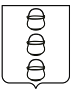 ГЛАВА
ГОРОДСКОГО ОКРУГА КОТЕЛЬНИКИ
МОСКОВСКОЙ ОБЛАСТИПОСТАНОВЛЕНИЕ10.03.2021  №  176-ПГг. КотельникиО внесении изменений в муниципальную программу «Безопасность и обеспечение безопасности жизнедеятельности населения», утвержденную постановлением главы городского округа Котельники Московской области от 20.09.2019 № 660-ПГ «Об утверждении муниципальной программы «Безопасность и обеспечение безопасности жизнедеятельности населения»и досрочном завершении реализации муниципальной программы городского округа Котельники Московской области «Безопасность городского округа Котельники Московской области на 2017-2021 годы»Руководствуясь статьей 179 Бюджетного кодекса Российской Федерации, Федеральным законом от 06.10.2003 № 131-ФЗ «Об общих принципах организации местного самоуправления в Российской Федерации» и постановлением главы городского округа Котельники Московской области от 02.07.2014 № 606-ПГ «Об утверждении порядка разработки, реализации и оценки эффективности муниципальных программ городского округа Котельники Московской области» (в редакции постановлений администрации городского округа Котельники Московской области от 07.09.2015 № 639-ПА, от 29.01.2016 № 140-ПА, от 24.06.2016 № 1563-ПА, от 27.12.2016 № 2551-ПА и постановлений главы городского округа Котельники Московской области от 24.11.2017 № 633-ПГ, от 13.09.2018 № 792-ПГ) постановляю:1. Внести изменения в муниципальную программу городского округа Котельники «Безопасность и обеспечение безопасности жизнедеятельности населения», утвержденную постановлением главы городского округа Котельники Московской области от 20.09.2019 № 660-ПГ «Об утверждении муниципальной программы «Безопасность и обеспечение безопасности жизнедеятельности населения» и досрочном завершении реализации муниципальной программы городского округа Котельники Московской области «Безопасность городского округа Котельники Московской области на 2017-2021 годы» (далее – постановление) (в редакции постановлений главы городского округа Котельники Московской области от 27.01.2020 №31-ПГ, от 18.02.2020 № 108-ПГ, от 30.04.2020 № 288-ПГ, от 30.07.2020 № 514-ПГ, от 28.09.2020 № 704-ПГ, от 29.09.2020 № 723-ПГ, от 22.10.2020 № 825-ПГ, от 10.11.2020 № 891-ПГ, от 30.12.2020 № 1151-ПГ), изложив её в следующей редакции (приложение).2. Отделу информационного обеспечения управления внутренней политики МКУ «Развитие Котельники» обеспечить официальное опубликование настоящего постановления в газете «Котельники Сегодня» и разместить на интернет - портале городского округа Котельники Московской области в сети «Интернет».3. Назначить ответственного за исполнение настоящего постановления начальника отдела по безопасности, предупреждению и ликвидации чрезвычайных ситуаций и решению задач гражданской обороны А.А. Соколова.4. Контроль за исполнением настоящего постановления возложить на первого заместителя главы администрации городского округа Котельники Московской области А.В. Чуприна.Глава городского округаКотельники Московской области                                     		С.А. ЖигалкинПриложение             к постановлению главы            городского округа Котельники            Московской области            10.03.2021 № 176-ПГМуниципальная программа городского округа Котельники Московской области«Безопасность и обеспечение безопасности жизнедеятельности населения»                       Паспорт муниципальной программы«Безопасность и обеспечение безопасности жизнедеятельности населения»                       II.Общая характеристика сферы реализации муниципальной программы, основные проблемы в указанной сфере, инерционный прогноз ее развития, описание цели муниципальной программы.Обеспечение безопасности городского округа Котельники Московской области является необходимым условием обеспечения жизни и деятельности жителей, соблюдения их законных прав и свобод, эффективного функционирования системы управления, экономики, сохранения на необходимом уровне параметров среды обитания, развития социальной и духовной сфер общества.Практика и накопленный за последние годы опыт реализации задач по обеспечению безопасности граждан городского округа Котельники Московской области свидетельствуют о необходимости внедрения комплексного подхода в этой работе.Совместная целенаправленная деятельность исполнительных органов государственной власти Московской области, Главного управления МВД России по Московской области, УФСБ России по г. Москве и Московской области, Главного управления МЧС России по Московской области, реализация мероприятий муниципальных программ городского округа Котельники Московской области по профилактике правонарушений, борьбе с преступностью и обеспечению безопасности граждан в Московской области позволили избежать обострения криминогенной обстановки, стабилизировать воздействие на нее негативных факторов, снизить количество чрезвычайных ситуаций.Количество пожаров на территории городского округа Котельники Московской области существенно уменьшилось.Несмотря на принятые меры, уровень преступности в городском округе Котельники Московской области остается высоким. Преступная деятельность международных террористических организаций, иные негативные факторы криминогенного, техногенного и природного характера представляют реальные угрозы стабильному развитию городского округа Котельники Московской области, повышению качества жизни населения.Негативное влияние на криминогенную обстановку в городском округе Котельники Московской области оказывает значительное количество незаконных мигрантов. Несмотря на снижение квот, на привлечение иностранной рабочей силы поток мигрантов, желающих найти в Московском регионе источник существования, не сокращается. Усиление миграционных потоков в регион приводит к существованию в городском округе Котельники Московской области различных культурных и ценностных систем, которые при определенных условиях способны вызывать острые конфликты на межнациональной и межконфессиональной почве.Основными причинами совершения преступлений экстремистской направленности являются отсутствие у отдельных категорий граждан терпимого отношения к представителям других национальностей, распространение в молодежной среде идей национального превосходства.Ситуация в сфере межнациональных отношений имеет тенденцию к обострению.В силу ряда геополитических условий, в первую очередь географического положения, городской округ Котельники Московской области является привлекательным для наркобизнеса.Преступность в сфере незаконного оборота наркотиков приобретает все более организованный характер и имеет своей целью не только обеспечение широкого и разнообразного предложения, но также расширение незаконного спроса на наркотики путем целенаправленной деятельности по вовлечению новых слоев населения в потребление наркотиков.Требуют усиления антитеррористической защищенности объекты социальной сферы и места массового пребывания людей.Важным фактором устойчивого социально-экономического развития городского округа Котельники Московской области является обеспечение необходимого уровня пожарной безопасности и минимизация потерь вследствие пожаров.На территории области не все объекты оснащены системами пожарной автоматики, а темпы распространения таких систем весьма низкие.Статистика произошедших пожаров свидетельствует об увеличении доли пожаров, произошедших в жилом секторе, в помещениях, в которых проживают многодетные семьи и семьи, находящиеся в трудной жизненной ситуации. Что вызывает необходимость принятия дополнительных мер, направленных на предотвращение пожаров.Сохраняется опасность возникновения чрезвычайных ситуаций природного и техногенного характера 
(далее - чрезвычайная ситуация).Сложная обстановка сохраняется на обводнённых территориях городского округа Котельники Московской области, где происходят аварии и происшествия с плавательными средствами, последствиями которых является гибель людей.Эти и другие угрозы безопасности городского округа Котельники Московской области требуют реализации долгосрочных комплексных мер, направленных на повышение защищенности населения и объектов инфраструктуры.Угрозы безопасности, оказывающие деструктивное воздействие на различные сферы жизни и деятельности городского округа Котельники Московской области и ее жителей, находятся в тесной взаимосвязи и во взаимодействии друг с другом.Исходя из этого, обеспечить эффективное противодействие существующим и потенциальным угрозам можно только при учете особенностей каждой из них, а также специфики их проявления в единой системе деструктивных факторов. Отсюда вытекает вывод, что меры по обеспечению безопасности городского округа Котельники Московской области должны носить комплексный и системный характер.Таким комплексным системным документом является муниципальная программа городского округа Котельники Московской области «Безопасность и обеспечение безопасности жизнедеятельности населения» (далее – муниципальная программа).Нейтрализация указанных угроз в рамках муниципальной программы обеспечивается комплексом мероприятий организационного, профилактического, финансового характера, внедрением технических средств как важнейших элементов обеспечения безопасности объектов.Применение программно-целевого метода обеспечения безопасности городского округа Котельники Московской области позволит осуществить развитие приоритетных направлений профилактики правонарушений, снижение тяжести последствий преступлений, повышение уровня и результативности борьбы с преступностью, реализацию комплекса мероприятий, в том числе профилактического характера, снижающих количество чрезвычайных ситуаций и пожаров.Усилия органов муниципального самоуправления, в компетенцию которых входит решение вопросов обеспечения безопасности, в рамках муниципальной программы должны обеспечить снижение показателей нарастания угроз, а в конечном итоге гарантированную защиту населения и объектов городского округа Котельники Московской области от преступности, террористических акций и чрезвычайных ситуаций.Целью данной муниципальной программы является комплексное обеспечение безопасности населения и объектов на территории городского округа Котельники, повышение уровня и результативности борьбы с преступностью.III.Прогноз развития соответствующей сферы реализации муниципальной программы на территории городского округа Котельники Московской области с учетом реализации муниципальной программыРеализация программных мероприятий позволит стабилизировать криминогенную обстановку в городском округе Котельники Московской области, замедлить рост преступности и других негативных явлений по отдельным направлениям и тем самым создать условия для повышения реального уровня безопасности жизни жителей, обеспечения защищенности объектов социальной сферы и мест с массовым пребыванием людей.По предварительным оценкам реализация программных мероприятий должна привести 
к следующим изменениям:- повышению уровня защиты населения городского округа Котельники Московской области от чрезвычайных ситуаций и защищенности опасных объектов от угроз природного и техногенного характера;- увеличению охвата населения Московской области централизованным оповещением и информированием и сокращению среднего времени совместного реагирования нескольких экстренных оперативных служб на обращения населения по единому номеру «112» на территории Московской области; - снижению количества пожаров, произошедших на территории городского округа Котельники Московской области.Муниципальная программа рассчитана на пять лет - с 2020 по 2024 год, ее выполнение предусмотрено без разделения на этапы и включает постоянную реализацию планируемых мероприятий.Применение программно-целевого метода к решению проблемы повышения безопасности городского округа Котельники Московской области сопряжено с определенными рисками. Так, в процессе реализации муниципальной программы возможно выявление отклонений в достижении промежуточных результатов из-за несоответствия влияния отдельных мероприятий муниципальной программы на ситуацию в сфере обеспечения безопасности, обусловленного использованием новых подходов к решению задач в этой области, а также недостаточной скоординированностью деятельности исполнителей муниципальной программы на начальных стадиях ее реализации.Наличие неблагоприятных факторов, а также дефицит финансирования, непопулярность среди населения отдельных мероприятий, затягивание сроков реализации мероприятий, пассивность и неэффективность действий структурных подразделений и силовых структур могут привести к тому, что отдельные мероприятия будут выполнены в ограниченном объеме, что приведет к снижению эффективности муниципальной программы в целом.В целях решения указанной проблемы в процессе реализации муниципальной программы предусматриваются:- создание эффективной системы управления на основе четкого распределения функций, полномочий и ответственности основных исполнителей муниципальной программы;- мониторинг выполнения муниципальной программы, регулярный анализ и при необходимости ежегодная корректировка показателей, а также мероприятий муниципальной программы;- оперативное реагирование и внесение изменений в подпрограммы, снижающие воздействие негативных факторов 
на выполнение целевых показателей подпрограмм.В период с 2017 года по 2019 год на территории городского округа Котельники Московской области реализовывалась муниципальная программа городского округа Котельники Московской области «Безопасность городского округа Котельники Московской области на 2017-2021 годы».Итоги реализации муниципальной программы в период с 2017 по 2019 год подтвердили эффективность применения программно-целевого метода для достижения целей и задач по обеспечению безопасности населения, проживающего на территории городского округа Котельники Московской области.IV. Перечень подпрограмм и краткое их описание.Муниципальная программа включает в себя 6 подпрограмм, достижение целей и решение задач которых будет способствовать выполнению целей муниципальной программы.Подпрограмма 1 «Профилактика преступлений и иных правонарушений». Цель подпрограммы - закрепление достигнутых результатов в обеспечении правопорядка и безопасности граждан, повышение уровня и результативности борьбы с преступностью.  Подпрограмма 2 «Снижение рисков возникновения и смягчение последствий чрезвычайных ситуаций природного и техногенного характера на территории муниципального образования Московской области».Цель подпрограммы - повышение уровня защиты населения городского округа Котельники Московской области от чрезвычайных ситуаций и защищенности объектов от угроз природного и техногенного характера.Подпрограмма 3 «Развитие и совершенствование систем оповещения и информирования населения муниципального образования Московской области».Цель подпрограммы - увеличение количества населения городского округа Котельники Московской области, попадающего в зону действия системы централизованного оповещения и информирования при чрезвычайных ситуациях или угрозе их возникновения и в особый период.Подпрограмма 4 «Обеспечение пожарной безопасности на территории муниципального образования Московской области».Цель подпрограммы - повышение уровня пожарной безопасности населенных пунктов и объектов, находящихся 
на территории городского округа Котельники Московской области.Подпрограмма 5 «Обеспечение мероприятий гражданской обороны на территории муниципального образования Московской области».Цель подпрограммы - создание и содержание запасов материально-технических, продовольственных, медицинских 
и иных средств для целей гражданской обороны в городском округе Котельники Московской области.Подпрограмма 6 «Обеспечивающая подпрограмма».Цель подпрограммы – создание условий, обеспечивающих деятельность муниципального казенного предприятия. Задача подпрограммы - обеспечение деятельности муниципального казенного предприятия.V. Обобщенная характеристика основных мероприятий с обоснованием необходимости их осуществленияПодпрограммой 1 предусматривается реализация следующих основных мероприятий:- повышение степени антитеррористической защищенности социально значимых объектов и мест с массовым пребыванием людей;- обеспечение деятельности общественных объединений правоохранительной направленности;- реализация мероприятий по обеспечению общественного порядка и общественной безопасности, профилактике проявлений экстремизма на территории Московской области;развертывание элементов системы технологического обеспечения региональной общественной безопасности и оперативного управления "Безопасный регион" (далее - система "Безопасный регион");- профилактика наркомании и токсикомании.Подпрограммой 2 предусматривается реализация следующих основных мероприятий:- осуществление мероприятий по защите и смягчению последствий от чрезвычайных ситуаций природного и техногенного характера населения и территорий муниципального образования Московской области;- подготовка должностных лиц по вопросам гражданской обороны, предупреждения и ликвидации чрезвычайных ситуаций;- подготовка неработающего населения по вопросам гражданской обороны, предупреждения и ликвидации чрезвычайных ситуаций;- пропаганда знаний в области ЧС и ГО;- обеспечение безопасности населения на водных объектах, расположенных на территории муниципального образования Московской области;- создание, содержание системно-аппаратного комплекса «Безопасный город» на территории Московской области.           Подпрограммой 3 предусматривается реализация следующих основных мероприятий:- содержание, поддержание в постоянной готовности к применению, модернизация систем информирования и оповещения населения при чрезвычайных ситуациях или об угрозе возникновения чрезвычайных ситуаций, военных действий.           Подпрограммой 4 предусматривается реализация следующих основных мероприятий:- повышение степени пожарной безопасности.           Подпрограммой 5 предусматривается реализация следующих основных мероприятий:- организация накопления, хранения, освежения и обслуживания запасов материально-технических, продовольственных, медицинских и иных средств в целях гражданской обороны;- готовность защитных сооружений и других объектов гражданской обороны на территории городского округа Котельники Московской области.          Подпрограммой 6 предусматривается реализация следующих основных мероприятий:- развитие и использование потенциала экстренных оперативных служб при возникновении происшествий и чрезвычайных ситуаций;- внедрение современных информационно-телекоммуникационных технологий в деятельность экстренных оперативных служб;-совершенствование координации действий экстренных оперативных служб при оперативном реагировании 
на вызовы (сообщения о происшествиях) населения.VI.Планируемые результаты реализации муниципальной программы. Методика расчета значений планируемых результатов реализации муниципальной программы.VII.1 Методика расчета значений планируемых результатов реализации подпрограммы 1 «Профилактика преступлений и иных правонарушений»VIII. Паспорт подпрограммы 1 «Профилактика преступлений и иных правонарушений»IX. Перечень мероприятий подпрограммы 1 «Профилактика преступлений и иных правонарушений»X. Паспорт подпрограммы 2 «Снижение рисков возникновения и смягчение последствий чрезвычайных ситуаций природного и техногенного характера на территории муниципального образования Московской области»XI. Перечень мероприятий подпрограммы 2 «Снижение рисков возникновения и смягчение последствий чрезвычайных ситуаций природного и техногенного характера на территории Муниципального образования Московской области»XII. Паспорт подпрограммы 3 «Развитие и совершенствование систем оповещения и информирования населения муниципального образования Московской области»XIII. Перечень мероприятий подпрограммы 3 «Развитие и совершенствование систем оповещения и информирования населения Московской области» XIV. Паспорт подпрограммы 4 «Обеспечение пожарной безопасности на территории муниципального образования Московской области»XV. Перечень мероприятий подпрограммы 4 «Обеспечение пожарной безопасности на территории муниципального образования Московской области»XVI. Паспорт подпрограммы 5 «Обеспечение мероприятий гражданской обороны на территории муниципального образования Московской области»XVII. Перечень мероприятий подпрограммы 5 «Обеспечение мероприятий гражданской обороны на территории муниципального образования Московской области».XVIII. Паспорт подпрограммы 6 «Обеспечивающая подпрограмма»XIX. Перечень мероприятий подпрограммы 6«Обеспечивающая подпрограмма»Начальник отдела по безопасности, предупреждению и ликвидации чрезвычайных ситуаций и решению задач гражданской обороны 									А.А. СоколовКоординатор муниципальной программыПервый заместитель главы администрации городского округа Котельники Московской области А.В. ЧупринПервый заместитель главы администрации городского округа Котельники Московской области А.В. ЧупринПервый заместитель главы администрации городского округа Котельники Московской области А.В. ЧупринПервый заместитель главы администрации городского округа Котельники Московской области А.В. ЧупринПервый заместитель главы администрации городского округа Котельники Московской области А.В. ЧупринПервый заместитель главы администрации городского округа Котельники Московской области А.В. ЧупринМуниципальный заказчик муниципальной программыОтдел по безопасности, предупреждению и ликвидации чрезвычайных ситуаций и решению задач гражданской обороны администрации городского округа Котельники Московской областиОтдел по безопасности, предупреждению и ликвидации чрезвычайных ситуаций и решению задач гражданской обороны администрации городского округа Котельники Московской областиОтдел по безопасности, предупреждению и ликвидации чрезвычайных ситуаций и решению задач гражданской обороны администрации городского округа Котельники Московской областиОтдел по безопасности, предупреждению и ликвидации чрезвычайных ситуаций и решению задач гражданской обороны администрации городского округа Котельники Московской областиОтдел по безопасности, предупреждению и ликвидации чрезвычайных ситуаций и решению задач гражданской обороны администрации городского округа Котельники Московской областиОтдел по безопасности, предупреждению и ликвидации чрезвычайных ситуаций и решению задач гражданской обороны администрации городского округа Котельники Московской областиЦель муниципальной программыКомплексное обеспечение безопасности населения и объектов на территории городского округа Котельники Московской области (далее - городской округ Котельники), повышение уровня и результативности борьбы с преступностью. Комплексное обеспечение безопасности населения и объектов на территории городского округа Котельники Московской области (далее - городской округ Котельники), повышение уровня и результативности борьбы с преступностью. Комплексное обеспечение безопасности населения и объектов на территории городского округа Котельники Московской области (далее - городской округ Котельники), повышение уровня и результативности борьбы с преступностью. Комплексное обеспечение безопасности населения и объектов на территории городского округа Котельники Московской области (далее - городской округ Котельники), повышение уровня и результативности борьбы с преступностью. Комплексное обеспечение безопасности населения и объектов на территории городского округа Котельники Московской области (далее - городской округ Котельники), повышение уровня и результативности борьбы с преступностью. Комплексное обеспечение безопасности населения и объектов на территории городского округа Котельники Московской области (далее - городской округ Котельники), повышение уровня и результативности борьбы с преступностью. Перечень подпрограмм1. «Профилактика преступлений и иных правонарушений».2. «Снижение рисков возникновения и смягчение последствий чрезвычайных ситуаций природного и техногенного характера на территории муниципального образования Московской области».3. «Развитие и совершенствование систем оповещения и информирования населения муниципального образования Московской области».4. «Обеспечение пожарной безопасности на территории муниципального образования Московской области».5. «Обеспечение мероприятий гражданской обороны на территории муниципального образования Московской области».6. «Обеспечивающая подпрограмма».1. «Профилактика преступлений и иных правонарушений».2. «Снижение рисков возникновения и смягчение последствий чрезвычайных ситуаций природного и техногенного характера на территории муниципального образования Московской области».3. «Развитие и совершенствование систем оповещения и информирования населения муниципального образования Московской области».4. «Обеспечение пожарной безопасности на территории муниципального образования Московской области».5. «Обеспечение мероприятий гражданской обороны на территории муниципального образования Московской области».6. «Обеспечивающая подпрограмма».1. «Профилактика преступлений и иных правонарушений».2. «Снижение рисков возникновения и смягчение последствий чрезвычайных ситуаций природного и техногенного характера на территории муниципального образования Московской области».3. «Развитие и совершенствование систем оповещения и информирования населения муниципального образования Московской области».4. «Обеспечение пожарной безопасности на территории муниципального образования Московской области».5. «Обеспечение мероприятий гражданской обороны на территории муниципального образования Московской области».6. «Обеспечивающая подпрограмма».1. «Профилактика преступлений и иных правонарушений».2. «Снижение рисков возникновения и смягчение последствий чрезвычайных ситуаций природного и техногенного характера на территории муниципального образования Московской области».3. «Развитие и совершенствование систем оповещения и информирования населения муниципального образования Московской области».4. «Обеспечение пожарной безопасности на территории муниципального образования Московской области».5. «Обеспечение мероприятий гражданской обороны на территории муниципального образования Московской области».6. «Обеспечивающая подпрограмма».1. «Профилактика преступлений и иных правонарушений».2. «Снижение рисков возникновения и смягчение последствий чрезвычайных ситуаций природного и техногенного характера на территории муниципального образования Московской области».3. «Развитие и совершенствование систем оповещения и информирования населения муниципального образования Московской области».4. «Обеспечение пожарной безопасности на территории муниципального образования Московской области».5. «Обеспечение мероприятий гражданской обороны на территории муниципального образования Московской области».6. «Обеспечивающая подпрограмма».1. «Профилактика преступлений и иных правонарушений».2. «Снижение рисков возникновения и смягчение последствий чрезвычайных ситуаций природного и техногенного характера на территории муниципального образования Московской области».3. «Развитие и совершенствование систем оповещения и информирования населения муниципального образования Московской области».4. «Обеспечение пожарной безопасности на территории муниципального образования Московской области».5. «Обеспечение мероприятий гражданской обороны на территории муниципального образования Московской области».6. «Обеспечивающая подпрограмма».Источники финансирования муниципальной программы, в том числе по годам: Расходы (тыс. рублей)Расходы (тыс. рублей)Расходы (тыс. рублей)Расходы (тыс. рублей)Расходы (тыс. рублей)Расходы (тыс. рублей)Источники финансирования муниципальной программы, в том числе по годам: Всего2020 год2021 год2022 год2023 год2024 годСредства бюджета Московской области10408258258258258Средства бюджета городского округа Котельники Московской области172197,4129115,4136624,0035486,0035486,0035486,00Средства федерального бюджета000000Внебюджетные средства1300130000Всего, в том числе по годам:173367,4129123,4137012,0035744,0035744,0035744,00№п/пПланируемые результаты реализации муниципальной программыТип показателяЕдиница измеренияБазовое значение показателя на начало реализации программы Планируемое значение показателя Планируемое значение показателя Планируемое значение показателя Планируемое значение показателя Планируемое значение показателя Номер и название основного мероприятия в перечне мероприятий подпрограммы№п/пПланируемые результаты реализации муниципальной программыТип показателяЕдиница измеренияБазовое значение показателя на начало реализации программы 2020 год2021 год2022год2023 год2024годНомер и название основного мероприятия в перечне мероприятий подпрограммы12345678910111Подпрограмма 1: «Профилактика преступлений и иных правонарушений»Подпрограмма 1: «Профилактика преступлений и иных правонарушений»Подпрограмма 1: «Профилактика преступлений и иных правонарушений»Подпрограмма 1: «Профилактика преступлений и иных правонарушений»Подпрограмма 1: «Профилактика преступлений и иных правонарушений»Подпрограмма 1: «Профилактика преступлений и иных правонарушений»Подпрограмма 1: «Профилактика преступлений и иных правонарушений»Подпрограмма 1: «Профилактика преступлений и иных правонарушений»Подпрограмма 1: «Профилактика преступлений и иных правонарушений»Подпрограмма 1: «Профилактика преступлений и иных правонарушений»1МакропоказательСнижение общего количества преступлений, совершенных на территории муниципального образования, не менее чем на 5 % ежегодноПриоритетный целевойколичество преступлений, динамика в %534507456433411391Макропоказатель подпрограммы2Показатель 1Увеличение доли социально значимых объектов (учреждений), оборудованных в целях антитеррористической защищенности средствами безопасностиОтраслевойпроцент100100100100100100Основное мероприятие 01:Повышение степени антитеррористической защищенности социально значимых объектов, находящихся в собственности муниципального образования, и мест с массовым пребыванием людей3Показатель 2Увеличение числа граждан, принимающих участие в деятельности народных дружинОтраслевой процент100(базовый период на конец 2019 года)105110115120125Основное мероприятие 02:Обеспечение деятельности общественных объединений правоохранительной направленности4Показатель 3Снижение доли несовершеннолетних в общем числе лиц, совершивших преступленияОтраслевойпроцент100(базовый период на конец 2019 года)99,999,899,799,699,5Основное мероприятие 03:Реализация мероприятий по обеспечению общественно-го порядка и общественной безопасности, профилак-тике проявлений экстремизма на территории муниципального образования Московской области5Показатель 4 Увеличение общего количества видеокамер, введенных в эксплуатацию в систему технологического обеспечения региональной общественной безопасности и оперативного управления «Безопасный регион», не менее чем на 5 % ежегодноПриоритетный целевойКол-во камер, динамика в %703Показатель отсутствовал738775814855Основное мероприятие 04:Развертывание элементов системы технологического обеспечения региональной общественной безопаснос-ти и оперативного управления «Безопасный регион»6Показатель 5Рост числа лиц, состоящих на диспансерном наблюдении с диагнозом «Употребление наркотиков с вредными последствиями»Отраслевойпроцент100 102104106108110Основное мероприятие 05.Профилактика наркомании и токсикомании, проведение ежегодных медицинских осмотров школьников и студентов, обучающихся в образовательных организациях Московской области, с целью раннего выявления незаконного потребления наркотических средств и психотропных веществ, медицинских осмотров призывников в Военном комиссариате Московской области.7Показатель 7Благоустроим кладбища «Доля кладбищ, соответствующих Региональному стандарту»Приоритетный целевойРейтинг-45процент100100100100100100Основное мероприятие 07.«Развитие похоронного дела на территории Московской области»8Показатель 7Инвентаризация мест захороненийОтраслевойпроцент100100100100100100Основное мероприятие 07.«Развитие похоронного дела на территории Московской области»9Показатель 7Количество восстановленных (ремонт, реставрация, благоустройство) воинских захоронений Приоритетный целевойединица------Основное мероприятие 07.«Развитие похоронного дела на территории Московской области»10Показатель 7Доля транспортировок умерших в морг с мест обнаружения или происшествия для производства судебно-медицинской экспертизы, произведенных в соответствии с установленными требованиямиОтраслевойпроцент-100100100100100Основное мероприятие 07.«Развитие похоронного дела на территории Московской области»2.Подпрограмма 2. «Снижение рисков возникновения и смягчение последствий чрезвычайных ситуаций природного и техногенного характера на территории муниципального образования Московской области»Подпрограмма 2. «Снижение рисков возникновения и смягчение последствий чрезвычайных ситуаций природного и техногенного характера на территории муниципального образования Московской области»Подпрограмма 2. «Снижение рисков возникновения и смягчение последствий чрезвычайных ситуаций природного и техногенного характера на территории муниципального образования Московской области»Подпрограмма 2. «Снижение рисков возникновения и смягчение последствий чрезвычайных ситуаций природного и техногенного характера на территории муниципального образования Московской области»Подпрограмма 2. «Снижение рисков возникновения и смягчение последствий чрезвычайных ситуаций природного и техногенного характера на территории муниципального образования Московской области»Подпрограмма 2. «Снижение рисков возникновения и смягчение последствий чрезвычайных ситуаций природного и техногенного характера на территории муниципального образования Московской области»Подпрограмма 2. «Снижение рисков возникновения и смягчение последствий чрезвычайных ситуаций природного и техногенного характера на территории муниципального образования Московской области»Подпрограмма 2. «Снижение рисков возникновения и смягчение последствий чрезвычайных ситуаций природного и техногенного характера на территории муниципального образования Московской области»Подпрограмма 2. «Снижение рисков возникновения и смягчение последствий чрезвычайных ситуаций природного и техногенного характера на территории муниципального образования Московской области»Подпрограмма 2. «Снижение рисков возникновения и смягчение последствий чрезвычайных ситуаций природного и техногенного характера на территории муниципального образования Московской области»2.1Показатель 1.Процент готовности  муниципального образования 
Московской области к действиям по предназначению при возникновении чрезвычайных ситуаций (происшествий) природного и техногенного 
характераПриоритетный показатель
Указ Президента Российской Федерации
от 11.01.2018  № 12 «Об утверждении Основ государственной политики Российской Федерации в области защиты населения и территорий от чрезвычайных ситуаций на период до 2030 года»; от 13.11.2012 № 1522 «О создании комплексной системы экстренного оповещения населения об угрозе возникновения или о возникновении чрезвычайных ситуаций»Показатель государственной программы Российской Федерации «Защита населения и территорий от чрезвычайных ситуаций, обеспечение пожарной безопасности и безопасности людей на водных объектах».проценты707580838689Основное мероприятие 01Осуществление мероприятий по защите и смягчению последствий от чрезвычайных ситуаций природного и техногенного характера населения и территорий муниципального образования Московской области2.2Показатель 2.Процент исполнения органом местного самоуправления 
муниципального образования полномочия по обеспечению безопасности 
людей на водеПриоритетный показатель
Указ Президента Российской Федерации 
от 11.01.2018  
№ 12 «Об утверждении Основ государственной политики Российской Федерации в области защиты населения и территорий от чрезвычайных ситуаций на период до 2030 года»проценты646668707274Основное мероприятие 02Выполнение мероприятий по безопасности населения на водных объектах, расположенных на территории муниципального образования Московской области2.3Показатель 3.Сокращение среднего времени совместного реагирования нескольких экстренных
 оперативных служб на 
обращения населения по единому номеру «112» на 
территории 
муниципального образованияПриоритетный показатель
Указ Президента Российской Федерацииот 13.11.2012 
№ 1522 «О создании комплексной системы экстренного оповещения населения об угрозе возникновения или о возникновении чрезвычайных ситуаций»;от 28.12.2010 № 1632
«О совершенствовании системы обеспечения вызова экстренных оперативных служб на территории Российской Федерации»проценты8582,58077,57572,5Основное мероприятие 01Осуществление мероприятий по защите и смягчению последствий от чрезвычайных ситуаций природного и техногенного характера населения и территории муниципального образования Московской области2.4Показатель 4.Процент построения и 
развития систем аппаратно-программного комплекса «Безопасный город» на 
территории муниципального 
образованияПриоритетный показатель
Распоряжение Правительства Российской Федерации от 03.12.2014 № 2446-р «Об утверждении концепции построения и развития аппаратно-программного комплекса «Безопасный город»проценты0100100100100100Основное мероприятие 03Создание, содержание системно-аппаратного комплекса «Безопасный город» на территории Московской области3.Подпрограмма 3. «Развитие и совершенствование систем оповещения и информирования населения муниципального образования Московской области»Подпрограмма 3. «Развитие и совершенствование систем оповещения и информирования населения муниципального образования Московской области»Подпрограмма 3. «Развитие и совершенствование систем оповещения и информирования населения муниципального образования Московской области»Подпрограмма 3. «Развитие и совершенствование систем оповещения и информирования населения муниципального образования Московской области»Подпрограмма 3. «Развитие и совершенствование систем оповещения и информирования населения муниципального образования Московской области»Подпрограмма 3. «Развитие и совершенствование систем оповещения и информирования населения муниципального образования Московской области»Подпрограмма 3. «Развитие и совершенствование систем оповещения и информирования населения муниципального образования Московской области»Подпрограмма 3. «Развитие и совершенствование систем оповещения и информирования населения муниципального образования Московской области»Подпрограмма 3. «Развитие и совершенствование систем оповещения и информирования населения муниципального образования Московской области»Подпрограмма 3. «Развитие и совершенствование систем оповещения и информирования населения муниципального образования Московской области»3.1Показатель1.Увеличение процента
покрытия, системой 
централизованного 
оповещения и информирования при чрезвычайных
ситуациях или угрозе их 
возникновения, населения на территории 
муниципального образованияПриоритетный показатель
Указ Президента Российской Федерацииот 13.11.2012 № 1522 «О создании комплексной системы экстренного оповещения населения об угрозе возникновения или о возникновении чрезвычайных ситуаций»;от 20.12.2016  № 696 «Об утверждении основ государственной политики Российской Федерации в области гражданской обороны на период до 2030 года»проценты95979899100-Основное мероприятие 01Создание, развитие и поддержание в постоянной готовности систем оповещения населения об опасностях, возникающих при военных конфликтах или вследствие этих конфликтов, а также при чрезвычайных ситуациях природного и техногенного характера (происшествиях) на территории муниципального образования Московской области4.Подпрограмма 4. «Обеспечение пожарной безопасности на территории муниципального образования Московской области»Подпрограмма 4. «Обеспечение пожарной безопасности на территории муниципального образования Московской области»Подпрограмма 4. «Обеспечение пожарной безопасности на территории муниципального образования Московской области»Подпрограмма 4. «Обеспечение пожарной безопасности на территории муниципального образования Московской области»Подпрограмма 4. «Обеспечение пожарной безопасности на территории муниципального образования Московской области»Подпрограмма 4. «Обеспечение пожарной безопасности на территории муниципального образования Московской области»Подпрограмма 4. «Обеспечение пожарной безопасности на территории муниципального образования Московской области»Подпрограмма 4. «Обеспечение пожарной безопасности на территории муниципального образования Московской области»Подпрограмма 4. «Обеспечение пожарной безопасности на территории муниципального образования Московской области»Подпрограмма 4. «Обеспечение пожарной безопасности на территории муниципального образования Московской области»4.1.Показатель 1.Повышение степени пожарной защищенности муниципального образования Московской области, по отношению к базовому периодуПриоритетный показатель
Указ Президента Российской Федерации от 1.01.2018  № 2 «Об утверждении Основ государственной политики Российской Федерации в области пожарной безопасности на период до 2030 года»проценты575961646770Основное мероприятие 01 Повышение степени пожарной безопасности5.Подпрограмма 5. «Обеспечение мероприятий гражданской обороны на территории муниципального образования Московской области».Подпрограмма 5. «Обеспечение мероприятий гражданской обороны на территории муниципального образования Московской области».Подпрограмма 5. «Обеспечение мероприятий гражданской обороны на территории муниципального образования Московской области».Подпрограмма 5. «Обеспечение мероприятий гражданской обороны на территории муниципального образования Московской области».Подпрограмма 5. «Обеспечение мероприятий гражданской обороны на территории муниципального образования Московской области».Подпрограмма 5. «Обеспечение мероприятий гражданской обороны на территории муниципального образования Московской области».Подпрограмма 5. «Обеспечение мероприятий гражданской обороны на территории муниципального образования Московской области».Подпрограмма 5. «Обеспечение мероприятий гражданской обороны на территории муниципального образования Московской области».Подпрограмма 5. «Обеспечение мероприятий гражданской обороны на территории муниципального образования Московской области».Подпрограмма 5. «Обеспечение мероприятий гражданской обороны на территории муниципального образования Московской области».5.1Показатель 1.Увеличение процента запасов материально-технических, продовольственных, медицинских и иных средств в целях гражданской обороныПриоритетный показатель
Указ Президента Российской Федерации
от 20.12.2016  № 696 «Об утверждении основ государственной политики Российской Федерации в области гражданской обороны на период до 2030 года»проценты354042444648Основное мероприятие 01. Организация накопления, хранения, освежения и обслуживания запасов материально-технических, продовольственных, медицинских и иных средств, в целях гражданской обороны5.2Показатель 2.Увеличение степени готовности к использованию по предназначению защитных сооружений и иных объектов ГОПриоритетныйпроценты301020304050Основное мероприятие 02. Обеспечение готовности защитных сооружений и других объектов гражданской обороны на территории муниципальных образований Московской области№п/пНаименованиеЕдиница измеренияИсточники данныхПорядок расчета12345Подпрограмма 1 «Профилактика преступлений и иных правонарушений»Подпрограмма 1 «Профилактика преступлений и иных правонарушений»Подпрограмма 1 «Профилактика преступлений и иных правонарушений»Подпрограмма 1 «Профилактика преступлений и иных правонарушений»1МакропоказательСнижение общего количества преступлений, совершенных на территории муниципального образования, не менее чем на 5 % ежегоднокол-вопреступленийСтатистический сборник «Состояние преступности в Московской области» информационного центра Главного управления МВД России по Московской области Значение показателя рассчитывается по формуле:Кптг = Кппг x 0,95,где:
Кптг  – кол-во преступлений текущего года, Кппг  – кол-во преступлений предыдущего года 21.Увеличение доли социально значимых объектов (учреждений), оборудованных в целях антитеррористической защищенности средствами безопасностиПроцентЕжеквартальные отчеты Администрации муниципального образованияЗначение показателя рассчитывается по формуле:                                     КОО+ КОК + КОС ДОАЗ  =                                                     	 х  100                                           ОКСЗОгде:                      ДОАЗ – доля объектов отвечающих, требованиям антитеррористической защищенности;КОО – количество объектов образования, отвечающих требованиям антитеррористической защищенности по итогам отчетного периода;КОК -  количество объектов культуры, отвечающих требованиям антитеррористической защищенности по итогам отчетного периода;КОС - количество объектов спорта, отвечающих требованиям антитеррористической защищенности по итогам отчетного периода;ОКСЗО – общее количество социально значимых объектов3 2.Увеличение доли от числа граждан принимающих участие в деятельности народных дружинПроцентИнформация, предоставляемая территориальным У (О) МВД Значение показателя рассчитывается по формуле: УЧНД – значение показателя;  ЧНД1 – число членов народных дружин в отчетном периоде ЧНД0  – число членов народных дружин в базовом периоде (2019 г.)43. Снижение доли несовершеннолетних в общем числе лиц, совершивших преступленияПроцентИнформация, предоставляемая территориальным У (О) МВДЗначение показателя рассчитывается по формуле:Р - доля несовершеннолетних в общем числе лиц, совершивших преступления;С – число несовершеннолетних, совершивших преступления в отчетном периоде;  В – общее число лиц, совершивших преступления в отчетном периоде54. Увеличение общего количества видеокамер, введенных в эксплуатацию в систему технологического обеспечения региональной общественной безопасности и оперативного управления «Безопасный регион», не менее чем на 5 % ежегодноКол-во камер, динамика в %Ежеквартальные отчеты Администрации муниципального образованияЗначение показателя рассчитывается по формуле:Вбртг= Вбрпг х 1,05,где:Вбртг – кол-во видеокамер, подключенных к системе БР в текущем году,Вбрпг - кол-во видеокамер, подключенных к системе БР в предыдущем году65. Рост числа лиц, состоящих на диспансерном наблюдении с диагнозом «Употребление наркотиков с вредными последствиями»ПроцентИнформация территориального Управления здравоохраненияРасчет показателя:РЧЛ = КЛТГ/КЛПГх 100РЧЛ – рост числа лиц, состоящих на диспансерном наблюдении, с диагнозом «Употребление наркотиков с вредными последствиями» %КЛТГ – количество лиц, состоящих на диспансерном наблюдении с диагнозом «Употребление наркотиков с вредными последствиями» на конец текущего годаКЛПГ - количество лиц, состоящих на диспансерном наблюдении с диагнозом «Употребление наркотиков с вредными последствиями» на конец 2019 года77. Благоустроим кладбища «Доля кладбищ, соответствующих Региональному стандарту»ПроцентДанные муниципальных образований Московской области                (F1 + F2)        1        S = --------------- х ---- х K х 100%                       2              Тгде S – доля кладбищ, соответствующих требованиям Регионального стандарта, %;(F1+ F2) – количество кладбищ, соответствующих требованиям Регионального стандарта, ед.;F1 – количество кладбищ, юридически оформленных в муниципальную собственность, ед.;F2 – количество кладбищ, соответствующих требованиям Регионального стандарта по итогам рассмотрения вопроса на заседании Московской областной межведомственной комиссии по вопросам погребения и похоронного дела на территории Московской области (далее – МВК), ед.;T* – общее количество кладбищ на территории муниципального образования, ед.;K – повышающий (стимулирующий) коэффициент, равный 1,1. Данный коэффициент применяется при наличии на территории муниципального образования:от 30 до 50 кладбищ, из которых не менее 15 % признаны соответствующими требованиям Регионального стандарта по итогам их рассмотрения на заседании МВК;от 51 и более кладбищ, из которых не менее 10 % признаны соответствующими требованиям Регионального стандарта по итогам их рассмотрения на заседании МВК.При применении коэффициента итоговое значение показателя S не может быть больше 99 %.*для муниципальных образований, не имеющих кладбищ на своей территории, учитывается количество кладбищ, на которых в соответствии с заключенными Соглашениями осуществляются захоронения умерших жителей данных муниципальных образований. 87. Инвентаризация мест захороненийПроцентДанные муниципальных образований Московской областиIs / D х 100% = II - доля зоны захоронения кладбищ, на которых проведена инвентаризация захоронений в соответствии с требованиями законодательства, %;Is - площадь зоны захоронения, на которых проведена инвентаризация в электронном виде, га;D - общая площадь зоны захоронения на кладбищах муниципального образования97. Количество восстановленных (ремонт, реставрация, благоустройство) воинских захороненийЕдиницаЕжемесячные отчеты Администрации муниципального образованияЗначение показателя определяется по фактическому количеству восстановленных (ремонт, реставрация, благоустройство) воинских захоронений 107. Доля транспортировок умерших в морг с мест обнаружения или происшествия для производства судебно-медицинской экспертизы, произведенных в соответствии с установленными требованиямиПроцентЕжемесячные отчеты Администрации муниципального образованияЗначение показателя рассчитывается по формуле:где:ДТ - доля транспортировок умерших в морг с мест обнаружения или происшествия для производства судебно-медицинской экспертизы, произведенных в соответствии с установленными требованиями;Тн – количество транспортировок умерших в морг, по которым поступили обоснованные жалобы о нарушениях порядка осуществления транспортировки умерших в морг, Стандарта качества транспортировки умерших в морг либо выявлены нарушения контрольно-надзорными органами, органами местного самоуправления; Тобщ – общее фактическое количество осуществленных транспортировок умерших в моргVII.2. Методика расчета значений показателей эффективности реализации подпрограмм 2-6.VII.2. Методика расчета значений показателей эффективности реализации подпрограмм 2-6.VII.2. Методика расчета значений показателей эффективности реализации подпрограмм 2-6.VII.2. Методика расчета значений показателей эффективности реализации подпрограмм 2-6.VII.2. Методика расчета значений показателей эффективности реализации подпрограмм 2-6.Подпрограмма 2 «Снижение рисков возникновения и смягчение последствий чрезвычайных ситуаций природного и техногенного характера на территории муниципального образования Московской области»Подпрограмма 2 «Снижение рисков возникновения и смягчение последствий чрезвычайных ситуаций природного и техногенного характера на территории муниципального образования Московской области»Подпрограмма 2 «Снижение рисков возникновения и смягчение последствий чрезвычайных ситуаций природного и техногенного характера на территории муниципального образования Московской области»Подпрограмма 2 «Снижение рисков возникновения и смягчение последствий чрезвычайных ситуаций природного и техногенного характера на территории муниципального образования Московской области»Подпрограмма 2 «Снижение рисков возникновения и смягчение последствий чрезвычайных ситуаций природного и техногенного характера на территории муниципального образования Московской области»№п/пНаименование показателяМетодика расчета показателя и единица измеренияИсходные материалыПериодичность предоставления1Процент готовности муниципального образования 
Московской области 
к действиям по предназначению при возникновении 
чрезвычайных ситуациях (происшествиях) природного
и техногенного характера.Значение показателя рассчитывается по формуле:Н = (А + В + С + R) / 4, где:А – процент населения, руководящего состава и специалистов муниципального звена ТП МОСЧС муниципального образования подготовленного в области защиты от чрезвычайных ситуаций и гражданской обороны.Значение рассчитывается по формуле:А = (F1+ F2 + F3)/ Кобщ. нас * 100%, где:F1 – количество населения муниципального образования прошедших подготовку, обучение, в области защиты от чрезвычайных ситуаций и гражданской обороны в УКП созданных органом местного самоуправления Московской области;F2 – количество населения руководящего состава и специалистов муниципального звена ТП МОСЧС муниципального района (городского округа) обученного в области защиты от чрезвычайных ситуаций и гражданской обороны;F3 - количество населения муниципального образования обучающихся в образовательных учреждениях по вопросам защиты от чрезвычайных ситуаций и гражданской обороны;Кобщ нас – общий численность населения, зарегистрированного на территории муниципального образования Московской области.В – соотношение фактического и нормативного объема накопления материальных ресурсов муниципального образования для ликвидации чрезвычайных ситуаций муниципального и объектового характера на территории муниципального образованияЗначение рассчитывается по формуле:В = (Fфакт 1 + Fфакт 2) / Fнорм.  *  100%, где:Fфакт 1 – уровень накопления материального резервного фонда по состоянию на 01.01. текущего года, в натурах.ед.;Fфакт 2 – объем заложенных материального имущества за отчетный период текущего года, в натурах. ед.;Fнорм – нормативный объем резерва материальных ресурсов для ликвидации чрезвычайных ситуаций на территории Муниципального образования Московской области, натур. един.С – увеличение соотношения финансового резервного фонда для ликвидации последствий чрезвычайных ситуаций (происшествий), в том числе террористических актов, заложенного администрацией муниципального образования Московской области от объема бюджета ОМСУ муниципального образования Московской области.Значение рассчитывается по формуле:С = (Gфакт 3 / Gфакт 4) * 100% - (Gфакт 1  / Gфакт 2)*100%, где:Gфакт 1 – объем финансового резервного фонда для ликвидации чрезвычайных ситуаций природного и техногенного характера созданного ОМСУ муниципального образования Московской области по состоянию на 01 января базового года.Gфакт 2 - объем бюджета ОМСУ муниципального образования Московской области на базового год.Gфакт 3 – объем финансового резервного фонда для ликвидации чрезвычайных ситуаций природного и техногенного характера созданного ОМСУ муниципального образования Московской области по состоянию на 01 число месяца следующего за отчетным периодом.Gфакт 4 - объем бюджета ОМСУ муниципального образования Московской области на 01 число месяца следующего за отчетным периодом.R – увеличение процента количества органов управления и дежурно-диспетчерских служб ПОО, АСС и НАСФ, оборудованных современными техническими средствами для приема сигналов оповещения и информирования, по отношению к базовому периоду рассчитывается по формуле:R = N1 – N.2,где:N1 - процента количества органов управления и дежурно-диспетчерских служб ПОО, АСС и НАСФ, оборудованных современными техническими средствами для приема сигналов оповещения и информирования по состоянию на отчетную датуN2 -процент количества органов управления и
дежурно-диспетчерских служб ПОО, АСС и НАСФ, оборудованных современными техническими средствами для приема сигналов оповещения и информирования по состоянию на 
01.01 базового периода.N1 =Атек/Д*100%N2 =Абаз.пер./Д*100%Атек- количество органов управления и дежурно-диспетчерских служб ПОО, АСС и НАСФ, оборудованных современными техническими средствами для приема сигналов оповещения и 
информирования по состоянию на текущую 
датуАбаз.пер- количество органов управления и дежурно-диспетчерских служб ПОО, АСС и НАСФ, оборудованных современными техническими средствами для приема сигналов оповещения и информирования по состоянию на 01.01 базового периодаД – общие количество органов управления и дежурно-диспетчерских служб ПОО, АСС и НАСФ, оборудованных современными техническими средствами для приема сигналов оповещения и информированияПостановление Правительство Московской области от 04.02.2014 года № 25/1 «О Московской 
областной системе предупреждения и ликвидации чрезвычайных ситуаций». Обучение организуется 
в соответствии с требованиями федеральных законов от 12.02.1998 № 28-ФЗ «О гражданской обороне» и от 21.12.1994 № 68-ФЗ «О защите населения и территорий от чрезвычайных ситуаций природного
и техногенного характера», постановлений Правительства Российской Федерации 
от 04.09.2003 № 547 «О подготовке населения в области защиты от чрезвычайных ситуаций 
природного и техногенного  характера» и от 02.11.2000 № 841 «Об утверждении Положения 
об организации обучения населения в области гражданской обороны», приказов и указаний Министерства Российской Федерации по делам гражданской обороны, чрезвычайным ситуациям и ликвидации последствий стихийных бедствий и осуществляется по месту работы.Постановление Главы муниципального образования Московской области «О Порядке создания, хранения, использования и восполнения резерва материальных ресурсов для ликвидации чрезвычайных ситуаций на территории Муниципального образования Московской области». Постановление Правительства Московской области от 12.10.2012 № 1316/38 «Об утверждении 
номенклатуры и объемов резервов материальных ресурсов Московской области 
для ликвидации чрезвычайных ситуаций межмуниципального и регионального характера на территории Московской области».Постановление Главы муниципального образования Московской области «О Порядке создания, хранения, использования и восполнения резерва материальных ресурсов для ликвидации чрезвычайных ситуаций на территории Муниципального образования Московской области». Один раз в квартал2Процент исполнения органом местного самоуправления 
муниципального образования полномочия по обеспечению безопасности людей на водеЗначение показателя рассчитывается по формуле:V = (Dобщ  + Pу + О) / 3, где:V - процент исполнения органом местного самоуправления Московской области обеспечения безопасности людей на водеDобщ – снижение процента утонувших и травмированных жителей на территории муниципального образования по отношению к базовому периоду Pу – увеличение количества комфортных (безопасных) мест массового отдыха людей на водных объектах по отношению к базовому периодуО - увеличение процента населения муниципального образования обученного, прежде всего детей, плаванию и приемам спасения на воде, по отношению к базовому периодуСнижение процента утонувших и травмированных жителей на территории муниципального образования по отношению к базовому периоду рассчитывается по формуле:Dобщ. = 100% - (D1 + D3 +D5) / (D2 + D4+ D6) * 100%, где:D1 – количество утонувших на территории муниципального образования Московской области за отчетный период;D2 – количество утонувших на территории муниципального образования Московской области за аналогичный период 2016 года;D3 – количество травмированных на водных объектах, расположенных на территории муниципального образования Московской области за отчетный период;D4 – количество травмированных на водных объектах расположенных, на территории муниципального образования Московской области за аналогичный период 2016 года;D5 – количество утонувшего жителей муниципального образования Московской области за пределами муниципального образования Московской области за отчетный период;D6 – количество утонувшего жителей муниципального образования Московской области за пределами муниципального образования Московской области за аналогичный период 2016 года.Увеличение количества комфортных (безопасных) мест массового отдыха людей на водных объектах по отношению к базовому периоду рассчитывается по формуле: Py = 100% - (Pb / Ps) *100, где:Pb - количество безопасных мест массового отдыха людей на водных объектах в 2016 году;Ps - количество безопасных мест массового отдыха людей на водных объектах, созданных в текущем периодеУвеличение процента населения муниципального образования обученного, прежде всего детей, плаванию и приемам спасения на воде, по отношению к базовому периоду рассчитывается по формуле:О = Ообщ. тек. –О общ.тек. 2016, гдеОобщ. тек. – процент населения муниципального образования Московской области, прежде всего детей, обученных плаванию и приемам спасения на воде за отчетный период.О общ.тек. 2016 - процент населения муниципального образования Московской области, прежде всего детей, обученных плаванию и приемам спасения на воде за аналогичный период базового годаО общ.тек.  = (О1 / О2) * 100%, где:О1 – количество населения прошедших обучение плаванию и приемам спасения на воде;О2 – общая численность населения муниципального образованияПо итогам мониторинга. Статистические данные по количеству утонувших на водных объектах 
согласно статистическим сведениям, официально опубликованным территориальным органом федеральной службы Государственной статистики по Московской области на расчетный период.Постановление Правительства Московской области от 28.09.2007 № 732/21 «О Правилах охраны жизни людей на водных объектах в Московской области"«Водный кодекс Российской Федерации» от 03.06.2006 № 74-ФЗ.По итогам мониторинга. Статистические данные по количеству утонувших на водных объектах согласно статистическим сведениям, официально опубликованным территориальным органом федеральной службы Государственной статистики по Московской области на расчетный период.Обучение организуется в соответствии с требованиями федеральных законов от 12.02.1998 № 28-ФЗ «О гражданской обороне» и от 21.12.1994 № 68-ФЗ «О защите населения и территорий 
от чрезвычайных ситуаций природного и техногенного характера», постановлений Правительства Российской Федерации от 04.09.2003 № 547«О подготовке населения в области защиты от чрезвычайных ситуаций природного и 
техногенного характера» и
 от 02.11.2000 № 841 
«Об утверждении Положения 
об организации обучения населения в области гражданской обороны», приказов и указаний Министерства Российской Федерации по делам гражданской обороны, чрезвычайным ситуациям и ликвидации последствий стихийных бедствий 
и осуществляется по месту работыОдин раз в квартал3Сокращение среднего времени совместного реагирования
нескольких экстренных 
оперативных служб на 
обращения населения по 
единому номеру «112» на территории муниципального 
образованияСокращение среднего времени совместного 
реагирования нескольких экстренных оперативных служб на обращения населения по единому номеру «112» на территории муниципального образования определяется по формуле:где:С – сокращение среднего времени совместного реагирования нескольких экстренных оперативных служб на обращения населения по единому номеру «112».Ттек – среднее времени совместного реагирования нескольких экстренных оперативных служб с учетом эксплуатации системы обеспечения вызова по единому номеру «112» в текущем году.Тисх- среднее времени совместного реагирования нескольких экстренных оперативных служб на момент принятия программыУказ Президента Российской Федерации от 13.11.2012 № 1522 «О создании комплексной системы экстренного оповещения населения об угрозе возникновения или о возникновении чрезвычайных ситуаций»; от 28.12.2010 № 1632«О совершенствовании системы обеспечения вызова экстренных оперативных служб на территории Российской Федерации», Федеральный закон от 12.02.1998 21.12.1994 № 68-ФЗ «О защите населения и территорий от чрезвычайных ситуаций природного и техногенного характера»Один раз в квартал4Процент построения и 
развития систем аппаратно-программного комплекса «Безопасный город» на 
территории муниципального 
образованияЗначение показателя рассчитывается по формуле:Папк=(Ртз+Ртп+Ро+Рвэ) * 100%Папк - процент создания АПК «БГ» на территории муниципального образования Московской области;Ртз- показатель отражающий наличие разработанного и согласованного с СГК технического задания  на построение, внедрения АПК «Безопасный город» на территории муниципального образования (при наличии ТЗ Ртз=0,1,при отсутствии ТЗ Ртз=0);Ртп- показатель отражающий наличие разработанного и согласованного с СГК технического проекта  на построение, внедрения АПК «Безопасный город» на территории муниципального образования (при наличии ТП Ртп=0,2,при отсутствии ТЗ Ртп=0);Р0 – показатель отражающий наличие полного комплекта  оборудования, для внедрения АПК «Безопасный город» на территории муниципального образования (при наличии  Р0=0,4при отсутствии  Р0=0);Рвэ= показатель отражающий введение в эксплуатацию АПК «Безопасный город» на территории муниципального образования (при введении Рвэ=0,3,при отсутствии Рвэ=0);*Проект на создание АПК «Безопасный город» и созданный ЕЦОР соответствует положениям Концепции построения и развития АПК «Безопасный город», утвержденной распоряжением Правительства Российской Федерации № 2446-р от 03.12.2014 и Едиными требованиями к техническим параметрам сегментов АПК «Безопасный город», утвержденными МЧС России 29.12.2014.В соответствии с федеральным Планом 
построения АПК «Безопасный город» полное 
развертывание спланировано на 2020 годПоручение Президента Российской Федерации Д.А. Медведева от 27.05.2014 № Пр-1175;Концепция построения и развития АПК «Безопасный город», утвержденной распоряжением Правительства Российской Федерации от 03.12.2014 № 2446-р Протокол заседания Межведомственной комиссии по вопросам, связанным с внедрением и развитием систем АПК «Безопасный город» под председательством заместителя Председателя Правительства Российской Федерации Д.О. Рогозина от 13.05.2014 № 2;Протокол заседания Межведомственной комиссии по вопросам, связанным с внедрением и развитием систем АПК «Безопасный город» под председательством заместителя Председателя Правительства Российской Федерации Д.О. Рогозина от 25.09.2014 № 3;Приказ МЧС России от 11.03.2015 № 110 «О мероприятиях по реализации в системе МЧС России Концепции построения и развития аппаратно-программного комплекса «Безопасный город»»;Временные единые требования к техническим параметрам сегментов аппаратно-программного комплексам «Безопасный город», утвержденные Министром МЧС России В.А. Пучковым от 29.12.2014 № 14-7-5552;План мероприятий по реализации Концепции построения и развития аппаратно-программного комплекса технических средств «Безопасный город» на период 2016 – 2020 г., утвержденный заместителем Министра МЧС России             
 генерал-полковником внутренней службы А.П. Чуприяном от 15.06.2016 №2-4-35-64-14, постановление Совета Федерации Федерального Собрания Российской Федерации № 223-СФ от 26.06.2019Один раз в кварталПодпрограмма 3 «Развитие и совершенствование систем оповещения и информирования населения муниципального образования 
Московской области»Подпрограмма 3 «Развитие и совершенствование систем оповещения и информирования населения муниципального образования 
Московской области»Подпрограмма 3 «Развитие и совершенствование систем оповещения и информирования населения муниципального образования 
Московской области»Подпрограмма 3 «Развитие и совершенствование систем оповещения и информирования населения муниципального образования 
Московской области»Подпрограмма 3 «Развитие и совершенствование систем оповещения и информирования населения муниципального образования 
Московской области»5Увеличение процента покрытия системой 
централизованного оповещения и информирования при чрезвычайных ситуациях или угрозе их возникновения населения
территории муниципального образованияЗначение показателя рассчитывается по формуле:Pсп = Nохасп / Nнас x 100%,где:Pсп - процент охвата муниципального образования оповещением и информированием;Nохасп - количество населения, находящегося в зоне воздействия средств информирования и оповещения, тыс. чел.;Nнас - количество населения, тыс. чел.Постановление Правительства Московской области от 04.02.2014 № 25/1 «О Московской областной системе предупреждения и ликвидации чрезвычайных ситуа-ций». Данные по количеству населения, находящегося в зоне воздействия средств информирования и оповещения определяются Главным управлением МЧС России по Московской области. Данные по численности населения учитываются из статистических сведений, официально опубликованных территориальным органом федеральной службы Государственной статистики по Московской области на расчетный период.Один раз в кварталПодпрограмма 4 «Обеспечение пожарной безопасности на территории муниципального образования Московской области»Подпрограмма 4 «Обеспечение пожарной безопасности на территории муниципального образования Московской области»Подпрограмма 4 «Обеспечение пожарной безопасности на территории муниципального образования Московской области»Подпрограмма 4 «Обеспечение пожарной безопасности на территории муниципального образования Московской области»Подпрограмма 4 «Обеспечение пожарной безопасности на территории муниципального образования Московской области»6Повышение степени пожарной защищенности городского округа, по отношению к базовому периоду 2019 года.Значение рассчитывается по формуле:S = (L + M + Y) / 3L - процент снижения пожаров, произошедших на территории городского округа, по отношению к базовому показателю ; M – процент снижения погибших и травмированных людей на пожарах, произошедших на территории городского округа за отчетный период, по отношению к аналогичному периоду базового года;Y – увеличение процента исправных гидрантов на территории городского округа от нормативного количества, по отношению к базовому периодупроцент снижения пожаров, произошедших на территории городского округа, по отношению к базовому показателю рассчитывается по формуле:L =  100 % - (D тек. / Dбаз. * 100%), где:D тек. – количество зарегистрированных пожаров на территории городского округа за отчетный период;D баз. - количество зарегистрированных пожаров на территории городского округа аналогичному периоду базового года.процент снижения погибших и травмированных людей на пожарах, произошедших на территории городского округа за отчетный период, по отношению к аналогичному периоду базового года, рассчитывается по формуле:M = 100 % - (D тек. / Dбаз. * 100%), где:D тек. – количество погибших и травмированных людей на пожарах на территории городского округа в общем числе погибших и травмированных за отчетный период;D баз. - количество погибших и травмированных людей на пожарах на территории городского округа, зарегистрированных в Росстате аналогичному периоду базового года.увеличение процента исправных гидрантов на территории городского округа от общего количества, по отношению к базовому периоду, рассчитывается по формуле:Y = (Dтек -  Dбаз ) *100%, гдеDтек= (Nпг испр/Nпг общ+Nпв испр/Nпв общ)/2 Dбаз= аналогично Dтек в базовом периодеNпг испр – количество исправных пожарных гидрантов на территории городского округаNпг общ – общее пожарных гидрантов на территории городского округаNпв испр – количество пожарных водоёмов на территории городского округа, обустроенных подъездами с площадками (пирсами) с твердым покрытием для установки пожарных автомобилей в любое время года;Nпв общ – общее количество пожарных водоёмов на территории городского округа.По итогам мониторинга. Приказ Министерства Российской Федерации по делам гражданской обороны, чрезвычайным ситуациям и ликвидации последствий стихийных бедствий от 21.11.2008 № 714 «Об утверждении Порядка учета пожаров и их последствий»Один раз в кварталПодпрограмма 5 «Обеспечение мероприятий гражданской обороны на территории муниципального образования Московской области Московской области»Подпрограмма 5 «Обеспечение мероприятий гражданской обороны на территории муниципального образования Московской области Московской области»Подпрограмма 5 «Обеспечение мероприятий гражданской обороны на территории муниципального образования Московской области Московской области»Подпрограмма 5 «Обеспечение мероприятий гражданской обороны на территории муниципального образования Московской области Московской области»Подпрограмма 5 «Обеспечение мероприятий гражданской обороны на территории муниципального образования Московской области Московской области»7Увеличение процента запасов материально-технических, продовольственных, медицинских и иных средств в целях гражданской обороныУвеличение процента запасов материально-технических, продовольственных, медицинских и иных средств в целях гражданской обороны
(Y) рассчитывается по формуле:Y= Y2- Y1Y1 = (F1 / N)  * 100%, где:F1 – количество имеющегося в наличии имущества на складах по состоянию на 01 число базового года;N – количество имущества по нормам обеспечения Y2 = (F2 / N)  * 100%, где:F – количество имеющегося в наличии имущества на складах по состоянию на 1 число месяца 
следующего за отчетным;N – количество имущества по нормам обеспеченияПостановление Правительства Московской области от 22.11.2012 № 1481/42 «О создании и содержании запасов материально-технических, продовольственных, медицинских и иных средств в целях гражданской обороны»Один раз в квартал8Увеличение степени готовности к использованию по предназначению защитных сооружений и иных объектов ГОУвеличение степени готовности к использованию по предназначению защитных сооружений и иных объектов ГО (L) рассчитывается по формуле:L = ((D+E) /A) – (D1+ E1/A1))*100%,где:А – общее количество ЗСГО имеющихся на территории муниципального образования по состоянию на 01 число отчетного периода;А1 – общее количество ЗСГО имеющихся на территории муниципального образования по состоянию на 01 число базового года.D – количество ЗСГО оцененных как «Ограниченно готово» по состоянию на 01 число отчетного периода;Е – количество ЗСГО оцененных как «Готово» по состоянию на 01 число отчетного периода;D1 – количество ЗСГО оцененных как «Ограниченно готово» по состоянию на 01 число отчетного периода, базового периода;Е1 – количество ЗСГО оцененных как «Готово» по состоянию на 01 число отчетного периода, базового периода.Постановление Правительства Московской области от 22.11.2012 № 1481/42 «О создании и содержании запасов материально-технических, продовольственных, медицинских и иных средств в целях гражданской обороны»Один раз в кварталМуниципальный заказчик муниципальной подпрограммыОтдел по безопасности, предупреждению и ликвидации чрезвычайных ситуаций и решению задач гражданской обороны администрации городского округа Котельники Московской областиОтдел по безопасности, предупреждению и ликвидации чрезвычайных ситуаций и решению задач гражданской обороны администрации городского округа Котельники Московской областиОтдел по безопасности, предупреждению и ликвидации чрезвычайных ситуаций и решению задач гражданской обороны администрации городского округа Котельники Московской областиОтдел по безопасности, предупреждению и ликвидации чрезвычайных ситуаций и решению задач гражданской обороны администрации городского округа Котельники Московской областиОтдел по безопасности, предупреждению и ликвидации чрезвычайных ситуаций и решению задач гражданской обороны администрации городского округа Котельники Московской областиОтдел по безопасности, предупреждению и ликвидации чрезвычайных ситуаций и решению задач гражданской обороны администрации городского округа Котельники Московской областиОтдел по безопасности, предупреждению и ликвидации чрезвычайных ситуаций и решению задач гражданской обороны администрации городского округа Котельники Московской областиОтдел по безопасности, предупреждению и ликвидации чрезвычайных ситуаций и решению задач гражданской обороны администрации городского округа Котельники Московской областиИсточники финансирования подпрограммы по годам реализации и главным распорядителям бюджетных средств, в том числе по годам:Главный распорядитель бюджетных средствИсточники финансирования Расходы (тыс. рублей)Расходы (тыс. рублей)Расходы (тыс. рублей)Расходы (тыс. рублей)Расходы (тыс. рублей)Расходы (тыс. рублей)Источники финансирования подпрограммы по годам реализации и главным распорядителям бюджетных средств, в том числе по годам:Главный распорядитель бюджетных средствИсточники финансирования 20202021202220232024ИтогоИсточники финансирования подпрограммы по годам реализации и главным распорядителям бюджетных средств, в том числе по годам:Администрация городского округа Котельники Московской областиВсего, в том числе:9230,211545415635156351563571589,21Источники финансирования подпрограммы по годам реализации и главным распорядителям бюджетных средств, в том числе по годам:Администрация городского округа Котельники Московской областиСредства бюджета городского округа Котельники 9222,211519615377153771537770549,21Источники финансирования подпрограммы по годам реализации и главным распорядителям бюджетных средств, в том числе по годам:Администрация городского округа Котельники Московской областиСредства бюджета Московской области82582582582581040Источники финансирования подпрограммы по годам реализации и главным распорядителям бюджетных средств, в том числе по годам:Администрация городского округа Котельники Московской областиСредства федерального бюджета000000Источники финансирования подпрограммы по годам реализации и главным распорядителям бюджетных средств, в том числе по годам:Администрация городского округа Котельники Московской областиВнебюджетные источники000000№ п/пМероприятие подпрограммыСроки испол-нения меро-прия-тияИсточники финансированияОбъем финансирования  мероприятияв году, предшествующему году начала реализации программы (2019 год)(тыс. руб.)Всего, (тыс.руб)Объем финансирования по годам (тыс. руб.)Объем финансирования по годам (тыс. руб.)Объем финансирования по годам (тыс. руб.)Объем финансирования по годам (тыс. руб.)Объем финансирования по годам (тыс. руб.)Ответственный за выполнение мероприятия программыРезультаты выполнения мероприятий подпрограммы№ п/пМероприятие подпрограммыСроки испол-нения меро-прия-тияИсточники финансированияОбъем финансирования  мероприятияв году, предшествующему году начала реализации программы (2019 год)(тыс. руб.)Всего, (тыс.руб)2020 год2021 год2022 год2023 год2024 годОтветственный за выполнение мероприятия программыРезультаты выполнения мероприятий подпрограммы123456789101112131.Основное мероприятие 01Повышение степени антитеррористической защищенности социально значимых объектов, находящихся в собственности муниципального образования, и мест с массовым пребыванием людей2020-2024Итого216,2537623141150766766766Отдел по безопасности, предупреждению и ликвидации чрезвычайных ситуаций и решению задач гражданской обороныУвеличение доли социально значимых объектов (учреждений), оборудованных в целях антитеррористической защищенности средствами безопасности1.Основное мероприятие 01Повышение степени антитеррористической защищенности социально значимых объектов, находящихся в собственности муниципального образования, и мест с массовым пребыванием людей2020-2024Средства бюджета городского округа Котельники216,2537623141150766766766Отдел по безопасности, предупреждению и ликвидации чрезвычайных ситуаций и решению задач гражданской обороныУвеличение доли социально значимых объектов (учреждений), оборудованных в целях антитеррористической защищенности средствами безопасности1.Основное мероприятие 01Повышение степени антитеррористической защищенности социально значимых объектов, находящихся в собственности муниципального образования, и мест с массовым пребыванием людей2020-2024Средства бюджета Московской области0000000Отдел по безопасности, предупреждению и ликвидации чрезвычайных ситуаций и решению задач гражданской обороныУвеличение доли социально значимых объектов (учреждений), оборудованных в целях антитеррористической защищенности средствами безопасности1.Основное мероприятие 01Повышение степени антитеррористической защищенности социально значимых объектов, находящихся в собственности муниципального образования, и мест с массовым пребыванием людей2020-2024Средства федерального бюджета0000000Отдел по безопасности, предупреждению и ликвидации чрезвычайных ситуаций и решению задач гражданской обороныУвеличение доли социально значимых объектов (учреждений), оборудованных в целях антитеррористической защищенности средствами безопасности1.Основное мероприятие 01Повышение степени антитеррористической защищенности социально значимых объектов, находящихся в собственности муниципального образования, и мест с массовым пребыванием людей2020-2024Внебюджетные источники0000000Отдел по безопасности, предупреждению и ликвидации чрезвычайных ситуаций и решению задач гражданской обороныУвеличение доли социально значимых объектов (учреждений), оборудованных в целях антитеррористической защищенности средствами безопасности201.01. Проведение мероприятий по профилактике терроризма2020-2024Итого0120030303030Отдел по безопасности, предупреждению и ликвидации чрезвычайных ситуаций и решению задач гражданской обороны; Котельниковский отдел полиции МУ МВД России «Люберецкое»Количество мероприятий по профилактике терроризма201.01. Проведение мероприятий по профилактике терроризма2020-2024Средства бюджетов городского округа Котельники0120030303030Отдел по безопасности, предупреждению и ликвидации чрезвычайных ситуаций и решению задач гражданской обороны; Котельниковский отдел полиции МУ МВД России «Люберецкое»Количество мероприятий по профилактике терроризма201.01. Проведение мероприятий по профилактике терроризма2020-2024Средства бюджета Московской области0000000Отдел по безопасности, предупреждению и ликвидации чрезвычайных ситуаций и решению задач гражданской обороны; Котельниковский отдел полиции МУ МВД России «Люберецкое»Количество мероприятий по профилактике терроризма201.01. Проведение мероприятий по профилактике терроризма2020-2024Средства федерального бюджета0000000Отдел по безопасности, предупреждению и ликвидации чрезвычайных ситуаций и решению задач гражданской обороны; Котельниковский отдел полиции МУ МВД России «Люберецкое»Количество мероприятий по профилактике терроризма201.01. Проведение мероприятий по профилактике терроризма2020-2024Внебюджетные источники0000000Отдел по безопасности, предупреждению и ликвидации чрезвычайных ситуаций и решению задач гражданской обороны; Котельниковский отдел полиции МУ МВД России «Люберецкое»Количество мероприятий по профилактике терроризма301.02. Приобретение оборудования (материалов), наглядных пособий и оснащения для использования при проведении тренировок на объектах с массовым пребыванием людей2020-2024Итого0000000Отдел по безопасности, предупреждению и ликвидации чрезвычайных ситуаций и решению задач гражданской обороныПриобретение оборудования, наглядных пособий для использования при проведении антитеррористических тренировок на объектах с массовым пребыванием людей301.02. Приобретение оборудования (материалов), наглядных пособий и оснащения для использования при проведении тренировок на объектах с массовым пребыванием людей2020-2024Средства бюджетов городского округа Котельники0000000Отдел по безопасности, предупреждению и ликвидации чрезвычайных ситуаций и решению задач гражданской обороныПриобретение оборудования, наглядных пособий для использования при проведении антитеррористических тренировок на объектах с массовым пребыванием людей301.02. Приобретение оборудования (материалов), наглядных пособий и оснащения для использования при проведении тренировок на объектах с массовым пребыванием людей2020-2024Средства бюджета Московской области0000000Отдел по безопасности, предупреждению и ликвидации чрезвычайных ситуаций и решению задач гражданской обороныПриобретение оборудования, наглядных пособий для использования при проведении антитеррористических тренировок на объектах с массовым пребыванием людей301.02. Приобретение оборудования (материалов), наглядных пособий и оснащения для использования при проведении тренировок на объектах с массовым пребыванием людей2020-2024Средства федерального бюджета0000000Отдел по безопасности, предупреждению и ликвидации чрезвычайных ситуаций и решению задач гражданской обороныПриобретение оборудования, наглядных пособий для использования при проведении антитеррористических тренировок на объектах с массовым пребыванием людей301.02. Приобретение оборудования (материалов), наглядных пособий и оснащения для использования при проведении тренировок на объектах с массовым пребыванием людей2020-2024Внебюджетные источники0000000Отдел по безопасности, предупреждению и ликвидации чрезвычайных ситуаций и решению задач гражданской обороныПриобретение оборудования, наглядных пособий для использования при проведении антитеррористических тренировок на объектах с массовым пребыванием людей401.03. Оборудование социально значимых объектов инженерно-техническими сооружениями, обеспечивающими контроль доступа или блокирование несанкционированного доступа, контроль 
и оповещение 
о возникновении угроз2020-2024Итого216,2536423141120736736736Отдел по безопасности, предупреждению и ликвидации чрезвычайных ситуаций и решению задач гражданской обороныОборудование объектов (учреждений) пропускными пунктами, шлагбаумами, турникетами,   средствами для принудительной остановки авто-транспорта, металлическими дверями с врезным глазком 
и домофоном.Установка 
и поддержание 
в исправном состоянии охранной сигнализации, 
в том числе систем внутреннего видеонаблюдения401.03. Оборудование социально значимых объектов инженерно-техническими сооружениями, обеспечивающими контроль доступа или блокирование несанкционированного доступа, контроль 
и оповещение 
о возникновении угроз2020-2024Средства бюджета городского округа Котельники216,2536423141120736736736Отдел по безопасности, предупреждению и ликвидации чрезвычайных ситуаций и решению задач гражданской обороныОборудование объектов (учреждений) пропускными пунктами, шлагбаумами, турникетами,   средствами для принудительной остановки авто-транспорта, металлическими дверями с врезным глазком 
и домофоном.Установка 
и поддержание 
в исправном состоянии охранной сигнализации, 
в том числе систем внутреннего видеонаблюдения401.03. Оборудование социально значимых объектов инженерно-техническими сооружениями, обеспечивающими контроль доступа или блокирование несанкционированного доступа, контроль 
и оповещение 
о возникновении угроз2020-2024Средства бюджета Московской области0000000Отдел по безопасности, предупреждению и ликвидации чрезвычайных ситуаций и решению задач гражданской обороныОборудование объектов (учреждений) пропускными пунктами, шлагбаумами, турникетами,   средствами для принудительной остановки авто-транспорта, металлическими дверями с врезным глазком 
и домофоном.Установка 
и поддержание 
в исправном состоянии охранной сигнализации, 
в том числе систем внутреннего видеонаблюдения401.03. Оборудование социально значимых объектов инженерно-техническими сооружениями, обеспечивающими контроль доступа или блокирование несанкционированного доступа, контроль 
и оповещение 
о возникновении угроз2020-2024Средства федерального бюджета0000000Отдел по безопасности, предупреждению и ликвидации чрезвычайных ситуаций и решению задач гражданской обороныОборудование объектов (учреждений) пропускными пунктами, шлагбаумами, турникетами,   средствами для принудительной остановки авто-транспорта, металлическими дверями с врезным глазком 
и домофоном.Установка 
и поддержание 
в исправном состоянии охранной сигнализации, 
в том числе систем внутреннего видеонаблюдения401.03. Оборудование социально значимых объектов инженерно-техническими сооружениями, обеспечивающими контроль доступа или блокирование несанкционированного доступа, контроль 
и оповещение 
о возникновении угроз2020-2024Внебюджетные источники0000000Отдел по безопасности, предупреждению и ликвидации чрезвычайных ситуаций и решению задач гражданской обороныОборудование объектов (учреждений) пропускными пунктами, шлагбаумами, турникетами,   средствами для принудительной остановки авто-транспорта, металлическими дверями с врезным глазком 
и домофоном.Установка 
и поддержание 
в исправном состоянии охранной сигнализации, 
в том числе систем внутреннего видеонаблюдения5Основное мероприятие 02Обеспечение деятельности общественных объединений правоохранительной направленности2020-2024Итого019920498498498498Отдел по безопасности, предупреждению и ликвидации чрезвычайных ситуаций и решению задач гражданской обороны; Котельниковский отдел полиции МУ МВД России «Люберецкое»Увеличение доли от числа граждан принимающих участие в деятельности народных дружин5Основное мероприятие 02Обеспечение деятельности общественных объединений правоохранительной направленности2020-2024Средства бюджета городского округа Котельники019920498498498498Отдел по безопасности, предупреждению и ликвидации чрезвычайных ситуаций и решению задач гражданской обороны; Котельниковский отдел полиции МУ МВД России «Люберецкое»Увеличение доли от числа граждан принимающих участие в деятельности народных дружин5Основное мероприятие 02Обеспечение деятельности общественных объединений правоохранительной направленности2020-2024Средства бюджета Московской области0000000Отдел по безопасности, предупреждению и ликвидации чрезвычайных ситуаций и решению задач гражданской обороны; Котельниковский отдел полиции МУ МВД России «Люберецкое»Увеличение доли от числа граждан принимающих участие в деятельности народных дружин5Основное мероприятие 02Обеспечение деятельности общественных объединений правоохранительной направленности2020-2024Средства федерального бюджета0000000Отдел по безопасности, предупреждению и ликвидации чрезвычайных ситуаций и решению задач гражданской обороны; Котельниковский отдел полиции МУ МВД России «Люберецкое»Увеличение доли от числа граждан принимающих участие в деятельности народных дружин5Основное мероприятие 02Обеспечение деятельности общественных объединений правоохранительной направленности2020-2024Внебюджетные источники0000000Отдел по безопасности, предупреждению и ликвидации чрезвычайных ситуаций и решению задач гражданской обороны; Котельниковский отдел полиции МУ МВД России «Люберецкое»Увеличение доли от числа граждан принимающих участие в деятельности народных дружин602.01. Проведение мероприятий по привлечению граждан, принимающих участие в деятельности народных дружин2020-2024Итого0000000Отдел по безопасности, предупреждению и ликвидации чрезвычайных ситуаций и решению задач гражданской обороны; Котельниковский отдел полиции МУ МВД России «Люберецкое»Рост числа граждан, участвующих в деятельности народных дружин602.01. Проведение мероприятий по привлечению граждан, принимающих участие в деятельности народных дружин2020-2024Средства бюджета городского округа Котельники0000000Отдел по безопасности, предупреждению и ликвидации чрезвычайных ситуаций и решению задач гражданской обороны; Котельниковский отдел полиции МУ МВД России «Люберецкое»Рост числа граждан, участвующих в деятельности народных дружин602.01. Проведение мероприятий по привлечению граждан, принимающих участие в деятельности народных дружин2020-2024Средства бюджета Московской области0000000Отдел по безопасности, предупреждению и ликвидации чрезвычайных ситуаций и решению задач гражданской обороны; Котельниковский отдел полиции МУ МВД России «Люберецкое»Рост числа граждан, участвующих в деятельности народных дружин602.01. Проведение мероприятий по привлечению граждан, принимающих участие в деятельности народных дружин2020-2024Средства федерального бюджета0000000Отдел по безопасности, предупреждению и ликвидации чрезвычайных ситуаций и решению задач гражданской обороны; Котельниковский отдел полиции МУ МВД России «Люберецкое»Рост числа граждан, участвующих в деятельности народных дружин602.01. Проведение мероприятий по привлечению граждан, принимающих участие в деятельности народных дружин2020-2024Внебюджетные источники0000000Отдел по безопасности, предупреждению и ликвидации чрезвычайных ситуаций и решению задач гражданской обороны; Котельниковский отдел полиции МУ МВД России «Люберецкое»Рост числа граждан, участвующих в деятельности народных дружин702.02. Материальное стимулирование народных дружинников2020-2024Итого019920498498498498Отдел по безопасности, предупреждению и ликвидации чрезвычайных ситуаций и решению задач гражданской обороныВыполнение требований при расчете нормативов расходов бюджета702.02. Материальное стимулирование народных дружинников2020-2024Средства бюджета городского округа Котельники019920498498498498Отдел по безопасности, предупреждению и ликвидации чрезвычайных ситуаций и решению задач гражданской обороныВыполнение требований при расчете нормативов расходов бюджета702.02. Материальное стимулирование народных дружинников2020-2024Средства бюджета Московской области0000000Отдел по безопасности, предупреждению и ликвидации чрезвычайных ситуаций и решению задач гражданской обороныВыполнение требований при расчете нормативов расходов бюджета702.02. Материальное стимулирование народных дружинников2020-2024Средства федерального бюджета0000000Отдел по безопасности, предупреждению и ликвидации чрезвычайных ситуаций и решению задач гражданской обороныВыполнение требований при расчете нормативов расходов бюджета702.02. Материальное стимулирование народных дружинниковВнебюджетные источники0000000Отдел по безопасности, предупреждению и ликвидации чрезвычайных ситуаций и решению задач гражданской обороныВыполнение требований при расчете нормативов расходов бюджета802.03. Материально-техническое обеспечение деятельности народных дружин2020-2024Итого0000000Отдел по безопасности, предупреждению и ликвидации чрезвычайных ситуаций и решению задач гражданской обороныОбеспечение народных дружин необходимой материально-технической базой802.03. Материально-техническое обеспечение деятельности народных дружин2020-2024Средства бюджета городского округа Котельники0000000Отдел по безопасности, предупреждению и ликвидации чрезвычайных ситуаций и решению задач гражданской обороныОбеспечение народных дружин необходимой материально-технической базой802.03. Материально-техническое обеспечение деятельности народных дружин2020-2024Средства бюджета Московской области0000000Отдел по безопасности, предупреждению и ликвидации чрезвычайных ситуаций и решению задач гражданской обороныОбеспечение народных дружин необходимой материально-технической базой802.03. Материально-техническое обеспечение деятельности народных дружин2020-2024Средства федерального бюджета0000000Отдел по безопасности, предупреждению и ликвидации чрезвычайных ситуаций и решению задач гражданской обороныОбеспечение народных дружин необходимой материально-технической базой802.03. Материально-техническое обеспечение деятельности народных дружин2020-2024Внебюджетные источники0000000Отдел по безопасности, предупреждению и ликвидации чрезвычайных ситуаций и решению задач гражданской обороныОбеспечение народных дружин необходимой материально-технической базой902.04. Проведение мероприятий по обеспечению правопорядка и безопасности граждан2020-2024Итого0000000Отдел по безопасности, предупреждению и ликвидации чрезвычайных ситуаций и решению задач гражданской обороны; Котельниковский отдел полиции МУ МВД России «Люберецкое»Количество дополнительных мероприятий по обеспечению правопорядка и безопасности граждан902.04. Проведение мероприятий по обеспечению правопорядка и безопасности граждан2020-2024Средства бюджета городского округа Котельники0000000Отдел по безопасности, предупреждению и ликвидации чрезвычайных ситуаций и решению задач гражданской обороны; Котельниковский отдел полиции МУ МВД России «Люберецкое»Количество дополнительных мероприятий по обеспечению правопорядка и безопасности граждан902.04. Проведение мероприятий по обеспечению правопорядка и безопасности граждан2020-2024Средства бюджета Московской области0000000Отдел по безопасности, предупреждению и ликвидации чрезвычайных ситуаций и решению задач гражданской обороны; Котельниковский отдел полиции МУ МВД России «Люберецкое»Количество дополнительных мероприятий по обеспечению правопорядка и безопасности граждан902.04. Проведение мероприятий по обеспечению правопорядка и безопасности граждан2020-2024Средства федерального бюджета0000000Отдел по безопасности, предупреждению и ликвидации чрезвычайных ситуаций и решению задач гражданской обороны; Котельниковский отдел полиции МУ МВД России «Люберецкое»Количество дополнительных мероприятий по обеспечению правопорядка и безопасности граждан902.04. Проведение мероприятий по обеспечению правопорядка и безопасности граждан2020-2024Внебюджетные источники0000000Отдел по безопасности, предупреждению и ликвидации чрезвычайных ситуаций и решению задач гражданской обороны; Котельниковский отдел полиции МУ МВД России «Люберецкое»Количество дополнительных мероприятий по обеспечению правопорядка и безопасности граждан1002.05. Осуществление мероприятий по обучению народных дружинников2020-2024Итого0000000Отдел по безопасности, предупреждению и ликвидации чрезвычайных ситуаций и решению задач гражданской обороны; Котельниковский отдел полиции МУ МВД России «Люберецкое»Кол-во обученных народных дружинников1002.05. Осуществление мероприятий по обучению народных дружинников2020-2024Средства бюджета городского округа Котельники0000000Отдел по безопасности, предупреждению и ликвидации чрезвычайных ситуаций и решению задач гражданской обороны; Котельниковский отдел полиции МУ МВД России «Люберецкое»Кол-во обученных народных дружинников1002.05. Осуществление мероприятий по обучению народных дружинников2020-2024Средства бюджета Московской области0000000Отдел по безопасности, предупреждению и ликвидации чрезвычайных ситуаций и решению задач гражданской обороны; Котельниковский отдел полиции МУ МВД России «Люберецкое»Кол-во обученных народных дружинников1002.05. Осуществление мероприятий по обучению народных дружинников2020-2024Средства федерального бюджета0000000Отдел по безопасности, предупреждению и ликвидации чрезвычайных ситуаций и решению задач гражданской обороны; Котельниковский отдел полиции МУ МВД России «Люберецкое»Кол-во обученных народных дружинников1002.05. Осуществление мероприятий по обучению народных дружинников2020-2024Внебюджетные источники0000000Отдел по безопасности, предупреждению и ликвидации чрезвычайных ситуаций и решению задач гражданской обороны; Котельниковский отдел полиции МУ МВД России «Люберецкое»Кол-во обученных народных дружинников11.Основное мероприятие 03.Реализация мероприятий по обеспечению общественного порядка и общественной безопасности, профилактике проявлений экстремизма на территории муниципального образования Московской области2020-2024Итого0147,227,230303030Отдел по безопасности, предупреждению и ликвидации чрезвычайных ситуаций и решению задач гражданской обороны; Котельниковский отдел полиции МУ МВД России «Люберецкое»1. Снижение доли несовершеннолетних в общем числе лиц, совершивших преступления2. Недопущение (снижение)  преступлений экстремистской направленности11.Основное мероприятие 03.Реализация мероприятий по обеспечению общественного порядка и общественной безопасности, профилактике проявлений экстремизма на территории муниципального образования Московской области2020-2024Средства бюджета городского округа Котельники0147,227,230303030Отдел по безопасности, предупреждению и ликвидации чрезвычайных ситуаций и решению задач гражданской обороны; Котельниковский отдел полиции МУ МВД России «Люберецкое»1. Снижение доли несовершеннолетних в общем числе лиц, совершивших преступления2. Недопущение (снижение)  преступлений экстремистской направленности11.Основное мероприятие 03.Реализация мероприятий по обеспечению общественного порядка и общественной безопасности, профилактике проявлений экстремизма на территории муниципального образования Московской области2020-2024Средства бюджета Московской области0000000Отдел по безопасности, предупреждению и ликвидации чрезвычайных ситуаций и решению задач гражданской обороны; Котельниковский отдел полиции МУ МВД России «Люберецкое»1. Снижение доли несовершеннолетних в общем числе лиц, совершивших преступления2. Недопущение (снижение)  преступлений экстремистской направленности11.Основное мероприятие 03.Реализация мероприятий по обеспечению общественного порядка и общественной безопасности, профилактике проявлений экстремизма на территории муниципального образования Московской области2020-2024Средства федерального бюджета0000000Отдел по безопасности, предупреждению и ликвидации чрезвычайных ситуаций и решению задач гражданской обороны; Котельниковский отдел полиции МУ МВД России «Люберецкое»1. Снижение доли несовершеннолетних в общем числе лиц, совершивших преступления2. Недопущение (снижение)  преступлений экстремистской направленности11.Основное мероприятие 03.Реализация мероприятий по обеспечению общественного порядка и общественной безопасности, профилактике проявлений экстремизма на территории муниципального образования Московской области2020-2024Внебюджетные источники0000000Отдел по безопасности, предупреждению и ликвидации чрезвычайных ситуаций и решению задач гражданской обороны; Котельниковский отдел полиции МУ МВД России «Люберецкое»1. Снижение доли несовершеннолетних в общем числе лиц, совершивших преступления2. Недопущение (снижение)  преступлений экстремистской направленности1203.03 Участие в мероприятиях по профилактике терроризма и рейдах в местах массового отдыха и скопления молодежи с целью выявления экстремистски настроенных лиц2020-2024Итого0000000Отдел по безопасности, предупреждению и ликвидации чрезвычайных ситуаций и решению задач гражданской обороны; Котельниковский отдел полиции МУ МВД России «Люберецкое»Количество мероприятий по профилактике терроризма в местах массового отдыха и скопления молодежи с целью выявления экстремистски настроенных лиц1203.03 Участие в мероприятиях по профилактике терроризма и рейдах в местах массового отдыха и скопления молодежи с целью выявления экстремистски настроенных лиц2020-2024Средства бюджета городского округа Котельники0000000Отдел по безопасности, предупреждению и ликвидации чрезвычайных ситуаций и решению задач гражданской обороны; Котельниковский отдел полиции МУ МВД России «Люберецкое»Количество мероприятий по профилактике терроризма в местах массового отдыха и скопления молодежи с целью выявления экстремистски настроенных лиц1203.03 Участие в мероприятиях по профилактике терроризма и рейдах в местах массового отдыха и скопления молодежи с целью выявления экстремистски настроенных лиц2020-2024Средства бюджета Московской области0000000Отдел по безопасности, предупреждению и ликвидации чрезвычайных ситуаций и решению задач гражданской обороны; Котельниковский отдел полиции МУ МВД России «Люберецкое»Количество мероприятий по профилактике терроризма в местах массового отдыха и скопления молодежи с целью выявления экстремистски настроенных лиц1203.03 Участие в мероприятиях по профилактике терроризма и рейдах в местах массового отдыха и скопления молодежи с целью выявления экстремистски настроенных лиц2020-2024Средства федерального бюджета0000000Отдел по безопасности, предупреждению и ликвидации чрезвычайных ситуаций и решению задач гражданской обороны; Котельниковский отдел полиции МУ МВД России «Люберецкое»Количество мероприятий по профилактике терроризма в местах массового отдыха и скопления молодежи с целью выявления экстремистски настроенных лиц1203.03 Участие в мероприятиях по профилактике терроризма и рейдах в местах массового отдыха и скопления молодежи с целью выявления экстремистски настроенных лиц2020-2024Внебюджетные источники0000000Отдел по безопасности, предупреждению и ликвидации чрезвычайных ситуаций и решению задач гражданской обороны; Котельниковский отдел полиции МУ МВД России «Люберецкое»Количество мероприятий по профилактике терроризма в местах массового отдыха и скопления молодежи с целью выявления экстремистски настроенных лиц1303.04 Проведение мероприятий по профилактике экстремизма2020-2024Итого0147,227,230303030Отдел по безопасности, предупреждению и ликвидации чрезвычайных ситуаций и решению задач гражданской обороны; Котельниковский отдел полиции МУ МВД России «Люберецкое»Количество мероприятий по профилактике экстремизма1303.04 Проведение мероприятий по профилактике экстремизма2020-2024Средства бюджета городского округа Котельники0147,227,230303030Отдел по безопасности, предупреждению и ликвидации чрезвычайных ситуаций и решению задач гражданской обороны; Котельниковский отдел полиции МУ МВД России «Люберецкое»Количество мероприятий по профилактике экстремизма1303.04 Проведение мероприятий по профилактике экстремизма2020-2024Средства бюджета Московской области0000000Отдел по безопасности, предупреждению и ликвидации чрезвычайных ситуаций и решению задач гражданской обороны; Котельниковский отдел полиции МУ МВД России «Люберецкое»Количество мероприятий по профилактике экстремизма1303.04 Проведение мероприятий по профилактике экстремизма2020-2024Средства федерального бюджета0000000Отдел по безопасности, предупреждению и ликвидации чрезвычайных ситуаций и решению задач гражданской обороны; Котельниковский отдел полиции МУ МВД России «Люберецкое»Количество мероприятий по профилактике экстремизма1303.04 Проведение мероприятий по профилактике экстремизма2020-2024Внебюджетные источники0000000Отдел по безопасности, предупреждению и ликвидации чрезвычайных ситуаций и решению задач гражданской обороны; Котельниковский отдел полиции МУ МВД России «Люберецкое»Количество мероприятий по профилактике экстремизма1403.05 Организация и проведение «круглых столов» с лидерами местных национально-культурных объединений и религиозных организаций по вопросам социальной и культурной адаптации мигрантов, предупреждения конфликтных ситуаций среди молодежи, воспитания  межнациональной и межконфессиональной толерантности2020-2024Итого0000000Отдел по безопасности, предупреждению и ликвидации чрезвычайных ситуаций и решению задач гражданской обороныПроведение «круглого стола», приобретение канцелярских принадлежностей. Формирование толерантных межнациональных отношений.1403.05 Организация и проведение «круглых столов» с лидерами местных национально-культурных объединений и религиозных организаций по вопросам социальной и культурной адаптации мигрантов, предупреждения конфликтных ситуаций среди молодежи, воспитания  межнациональной и межконфессиональной толерантности2020-2024Средства бюджета городского округа Котельники0000000Отдел по безопасности, предупреждению и ликвидации чрезвычайных ситуаций и решению задач гражданской обороныПроведение «круглого стола», приобретение канцелярских принадлежностей. Формирование толерантных межнациональных отношений.1403.05 Организация и проведение «круглых столов» с лидерами местных национально-культурных объединений и религиозных организаций по вопросам социальной и культурной адаптации мигрантов, предупреждения конфликтных ситуаций среди молодежи, воспитания  межнациональной и межконфессиональной толерантности2020-2024Средства бюджета Московской области0000000Отдел по безопасности, предупреждению и ликвидации чрезвычайных ситуаций и решению задач гражданской обороныПроведение «круглого стола», приобретение канцелярских принадлежностей. Формирование толерантных межнациональных отношений.1403.05 Организация и проведение «круглых столов» с лидерами местных национально-культурных объединений и религиозных организаций по вопросам социальной и культурной адаптации мигрантов, предупреждения конфликтных ситуаций среди молодежи, воспитания  межнациональной и межконфессиональной толерантности2020-2024Средства федерального бюджета0000000Отдел по безопасности, предупреждению и ликвидации чрезвычайных ситуаций и решению задач гражданской обороныПроведение «круглого стола», приобретение канцелярских принадлежностей. Формирование толерантных межнациональных отношений.1403.05 Организация и проведение «круглых столов» с лидерами местных национально-культурных объединений и религиозных организаций по вопросам социальной и культурной адаптации мигрантов, предупреждения конфликтных ситуаций среди молодежи, воспитания  межнациональной и межконфессиональной толерантности2020-2024Внебюджетные источники0000000Отдел по безопасности, предупреждению и ликвидации чрезвычайных ситуаций и решению задач гражданской обороныПроведение «круглого стола», приобретение канцелярских принадлежностей. Формирование толерантных межнациональных отношений.1503.06 Организация и проведение информационно-пропагандистских мероприятий по разъяснению сущности терроризма и его общественной опасности, а также формирование у граждан неприятия идеологии терроризма.2020-2024Итого0000000Отдел по безопасности, предупреждению и ликвидации чрезвычайных ситуаций и решению задач гражданской обороны; Котельниковский отдел полиции МУ МВД России «Люберецкое»Количество информационно-пропагандистских мероприятий по разъяснению сущности терроризма и его общественной опасности, а также формирование у граждан неприятия идеологии терроризма1503.06 Организация и проведение информационно-пропагандистских мероприятий по разъяснению сущности терроризма и его общественной опасности, а также формирование у граждан неприятия идеологии терроризма.2020-2024Средства бюджета городского округа Котельники0000000Отдел по безопасности, предупреждению и ликвидации чрезвычайных ситуаций и решению задач гражданской обороны; Котельниковский отдел полиции МУ МВД России «Люберецкое»Количество информационно-пропагандистских мероприятий по разъяснению сущности терроризма и его общественной опасности, а также формирование у граждан неприятия идеологии терроризма1503.06 Организация и проведение информационно-пропагандистских мероприятий по разъяснению сущности терроризма и его общественной опасности, а также формирование у граждан неприятия идеологии терроризма.2020-2024Средства бюджета Московской области0000000Отдел по безопасности, предупреждению и ликвидации чрезвычайных ситуаций и решению задач гражданской обороны; Котельниковский отдел полиции МУ МВД России «Люберецкое»Количество информационно-пропагандистских мероприятий по разъяснению сущности терроризма и его общественной опасности, а также формирование у граждан неприятия идеологии терроризма1503.06 Организация и проведение информационно-пропагандистских мероприятий по разъяснению сущности терроризма и его общественной опасности, а также формирование у граждан неприятия идеологии терроризма.2020-2024Средства федерального бюджета0000000Отдел по безопасности, предупреждению и ликвидации чрезвычайных ситуаций и решению задач гражданской обороны; Котельниковский отдел полиции МУ МВД России «Люберецкое»Количество информационно-пропагандистских мероприятий по разъяснению сущности терроризма и его общественной опасности, а также формирование у граждан неприятия идеологии терроризма1503.06 Организация и проведение информационно-пропагандистских мероприятий по разъяснению сущности терроризма и его общественной опасности, а также формирование у граждан неприятия идеологии терроризма.2020-2024Внебюджетные источники0000000Отдел по безопасности, предупреждению и ликвидации чрезвычайных ситуаций и решению задач гражданской обороны; Котельниковский отдел полиции МУ МВД России «Люберецкое»Количество информационно-пропагандистских мероприятий по разъяснению сущности терроризма и его общественной опасности, а также формирование у граждан неприятия идеологии терроризма16Основное мероприятие 04.Развертывание элементов системы технологического обеспечения региональной общественной безопасности и оперативного управления «Безопасный регион»2020-2024Итого6409,2055715,77523,711646121821218212182Отдел по безопасности, предупреждению и ликвидации чрезвычайных ситуаций и решению задач гражданской обороныУвеличение доли коммерческих объектов, подъездов многоквартирных домов, социальных объектов и мест с массовым пребыванием людей, оборудованных системами видеонаблюдения и подключенных к системе технологического обеспечения региональной общественной безопасности и оперативного управления «Безопасный регион»16Основное мероприятие 04.Развертывание элементов системы технологического обеспечения региональной общественной безопасности и оперативного управления «Безопасный регион»2020-2024Средства бюджета городского округа Котельники6409,2055715,77523,711646121821218212182Отдел по безопасности, предупреждению и ликвидации чрезвычайных ситуаций и решению задач гражданской обороныУвеличение доли коммерческих объектов, подъездов многоквартирных домов, социальных объектов и мест с массовым пребыванием людей, оборудованных системами видеонаблюдения и подключенных к системе технологического обеспечения региональной общественной безопасности и оперативного управления «Безопасный регион»16Основное мероприятие 04.Развертывание элементов системы технологического обеспечения региональной общественной безопасности и оперативного управления «Безопасный регион»2020-2024Средства бюджета Московской области0000000Отдел по безопасности, предупреждению и ликвидации чрезвычайных ситуаций и решению задач гражданской обороныУвеличение доли коммерческих объектов, подъездов многоквартирных домов, социальных объектов и мест с массовым пребыванием людей, оборудованных системами видеонаблюдения и подключенных к системе технологического обеспечения региональной общественной безопасности и оперативного управления «Безопасный регион»16Основное мероприятие 04.Развертывание элементов системы технологического обеспечения региональной общественной безопасности и оперативного управления «Безопасный регион»2020-2024Средства федерального бюджета0000000Отдел по безопасности, предупреждению и ликвидации чрезвычайных ситуаций и решению задач гражданской обороныУвеличение доли коммерческих объектов, подъездов многоквартирных домов, социальных объектов и мест с массовым пребыванием людей, оборудованных системами видеонаблюдения и подключенных к системе технологического обеспечения региональной общественной безопасности и оперативного управления «Безопасный регион»16Основное мероприятие 04.Развертывание элементов системы технологического обеспечения региональной общественной безопасности и оперативного управления «Безопасный регион»2020-2024Внебюджетные источники0000000Отдел по безопасности, предупреждению и ликвидации чрезвычайных ситуаций и решению задач гражданской обороныУвеличение доли коммерческих объектов, подъездов многоквартирных домов, социальных объектов и мест с массовым пребыванием людей, оборудованных системами видеонаблюдения и подключенных к системе технологического обеспечения региональной общественной безопасности и оперативного управления «Безопасный регион»1704.01 Оказание услуг по предоставлению видеоизображения для системы технологического обеспечения региональной общественной безопасности и оперативного управления «Безопасный регион»2020-2024Итого5313,7048827418311161111611116111161Отдел по безопасности, предупреждению и ликвидации чрезвычайных ситуаций и решению задач гражданской обороныПредоставление видеоинформации для системы технологического обеспечения региональной общественной безопасности и оперативного управления «Безопасный регион»1704.01 Оказание услуг по предоставлению видеоизображения для системы технологического обеспечения региональной общественной безопасности и оперативного управления «Безопасный регион»2020-2024Средства бюджета городского округа Котельники5313,7048827418311161111611116111161Отдел по безопасности, предупреждению и ликвидации чрезвычайных ситуаций и решению задач гражданской обороныПредоставление видеоинформации для системы технологического обеспечения региональной общественной безопасности и оперативного управления «Безопасный регион»1704.01 Оказание услуг по предоставлению видеоизображения для системы технологического обеспечения региональной общественной безопасности и оперативного управления «Безопасный регион»2020-2024Средства бюджета Московской области0000000Отдел по безопасности, предупреждению и ликвидации чрезвычайных ситуаций и решению задач гражданской обороныПредоставление видеоинформации для системы технологического обеспечения региональной общественной безопасности и оперативного управления «Безопасный регион»1704.01 Оказание услуг по предоставлению видеоизображения для системы технологического обеспечения региональной общественной безопасности и оперативного управления «Безопасный регион»2020-2024Средства федерального бюджета0000000Отдел по безопасности, предупреждению и ликвидации чрезвычайных ситуаций и решению задач гражданской обороныПредоставление видеоинформации для системы технологического обеспечения региональной общественной безопасности и оперативного управления «Безопасный регион»1704.01 Оказание услуг по предоставлению видеоизображения для системы технологического обеспечения региональной общественной безопасности и оперативного управления «Безопасный регион»2020-2024Внебюджетные источники0000000Отдел по безопасности, предупреждению и ликвидации чрезвычайных ситуаций и решению задач гражданской обороныПредоставление видеоинформации для системы технологического обеспечения региональной общественной безопасности и оперативного управления «Безопасный регион»1804.02 Проведение работ по установке видеокамер с подключением к системе «Безопасный регион» на подъездах многоквартирных домов2020-2024Итого0000000Отдел по безопасности, предупреждению и ликвидации чрезвычайных ситуаций и решению задач гражданской обороны; Государственная жилищная инспекция и Министерство жилищно-коммунального хозяйства Московской областиУстановка видеокамер с подключением к системе «Безопасный регион» на подъездах многоквартирных домов1804.02 Проведение работ по установке видеокамер с подключением к системе «Безопасный регион» на подъездах многоквартирных домов2020-2024Средства бюджета городского округа Котельники0000000Отдел по безопасности, предупреждению и ликвидации чрезвычайных ситуаций и решению задач гражданской обороны; Государственная жилищная инспекция и Министерство жилищно-коммунального хозяйства Московской областиУстановка видеокамер с подключением к системе «Безопасный регион» на подъездах многоквартирных домов1804.02 Проведение работ по установке видеокамер с подключением к системе «Безопасный регион» на подъездах многоквартирных домов2020-2024Средства бюджета Московской области0000000Отдел по безопасности, предупреждению и ликвидации чрезвычайных ситуаций и решению задач гражданской обороны; Государственная жилищная инспекция и Министерство жилищно-коммунального хозяйства Московской областиУстановка видеокамер с подключением к системе «Безопасный регион» на подъездах многоквартирных домов1804.02 Проведение работ по установке видеокамер с подключением к системе «Безопасный регион» на подъездах многоквартирных домов2020-2024Средства федерального бюджета0000000Отдел по безопасности, предупреждению и ликвидации чрезвычайных ситуаций и решению задач гражданской обороны; Государственная жилищная инспекция и Министерство жилищно-коммунального хозяйства Московской областиУстановка видеокамер с подключением к системе «Безопасный регион» на подъездах многоквартирных домов1804.02 Проведение работ по установке видеокамер с подключением к системе «Безопасный регион» на подъездах многоквартирных домов2020-2024Внебюджетные источники0000000Отдел по безопасности, предупреждению и ликвидации чрезвычайных ситуаций и решению задач гражданской обороны; Государственная жилищная инспекция и Министерство жилищно-коммунального хозяйства Московской областиУстановка видеокамер с подключением к системе «Безопасный регион» на подъездах многоквартирных домов1904.03 Обслуживание, модернизация и развитие системы «Безопасный регион»2020-2024Итого1095,506888,73340,7485102110211021Отдел по безопасности, предупреждению и ликвидации чрезвычайных ситуаций и решению задач гражданской обороныПоддержание в исправном состоянии, модернизацияОборудования и развитие системы «Безопасный регион»1904.03 Обслуживание, модернизация и развитие системы «Безопасный регион»2020-2024Средства бюджета городского округа Котельники1095,506888,73340,7485102110211021Отдел по безопасности, предупреждению и ликвидации чрезвычайных ситуаций и решению задач гражданской обороныПоддержание в исправном состоянии, модернизацияОборудования и развитие системы «Безопасный регион»1904.03 Обслуживание, модернизация и развитие системы «Безопасный регион»2020-2024Средства бюджета Московской области0000000Отдел по безопасности, предупреждению и ликвидации чрезвычайных ситуаций и решению задач гражданской обороныПоддержание в исправном состоянии, модернизацияОборудования и развитие системы «Безопасный регион»1904.03 Обслуживание, модернизация и развитие системы «Безопасный регион»2020-2024Средства федерального бюджета0000000Отдел по безопасности, предупреждению и ликвидации чрезвычайных ситуаций и решению задач гражданской обороныПоддержание в исправном состоянии, модернизацияОборудования и развитие системы «Безопасный регион»1904.03 Обслуживание, модернизация и развитие системы «Безопасный регион»2020-2024Внебюджетные источники0000000Отдел по безопасности, предупреждению и ликвидации чрезвычайных ситуаций и решению задач гражданской обороныПоддержание в исправном состоянии, модернизацияОборудования и развитие системы «Безопасный регион»2004.04 Обеспечение установки на коммерческих объектах видеокамер с подключением к системе «Безопасный регион», а также интеграция имеющихся средств видеонаблюдения коммерческих объектов в систему «Безопасный регион» (неденежное)2020-2024Итого0000000Отдел по безопасности, предупреждению и ликвидации чрезвычайных ситуаций и решению задач гражданской обороныУстановка на коммерческих объектах видеокамер с подключением к системе  «Безопасный регион», а также интеграция имеющихся средств видеонаблюдения коммерческих объектов в систему «Безопасный регион»2004.04 Обеспечение установки на коммерческих объектах видеокамер с подключением к системе «Безопасный регион», а также интеграция имеющихся средств видеонаблюдения коммерческих объектов в систему «Безопасный регион» (неденежное)2020-2024Средства бюджета городского округа Котельники0000000Отдел по безопасности, предупреждению и ликвидации чрезвычайных ситуаций и решению задач гражданской обороныУстановка на коммерческих объектах видеокамер с подключением к системе  «Безопасный регион», а также интеграция имеющихся средств видеонаблюдения коммерческих объектов в систему «Безопасный регион»2004.04 Обеспечение установки на коммерческих объектах видеокамер с подключением к системе «Безопасный регион», а также интеграция имеющихся средств видеонаблюдения коммерческих объектов в систему «Безопасный регион» (неденежное)2020-2024Средства бюджета Московской области0000000Отдел по безопасности, предупреждению и ликвидации чрезвычайных ситуаций и решению задач гражданской обороныУстановка на коммерческих объектах видеокамер с подключением к системе  «Безопасный регион», а также интеграция имеющихся средств видеонаблюдения коммерческих объектов в систему «Безопасный регион»2004.04 Обеспечение установки на коммерческих объектах видеокамер с подключением к системе «Безопасный регион», а также интеграция имеющихся средств видеонаблюдения коммерческих объектов в систему «Безопасный регион» (неденежное)2020-2024Средства федерального бюджета0000000Отдел по безопасности, предупреждению и ликвидации чрезвычайных ситуаций и решению задач гражданской обороныУстановка на коммерческих объектах видеокамер с подключением к системе  «Безопасный регион», а также интеграция имеющихся средств видеонаблюдения коммерческих объектов в систему «Безопасный регион»2004.04 Обеспечение установки на коммерческих объектах видеокамер с подключением к системе «Безопасный регион», а также интеграция имеющихся средств видеонаблюдения коммерческих объектов в систему «Безопасный регион» (неденежное)2020-2024Внебюджетные источники0000000Отдел по безопасности, предупреждению и ликвидации чрезвычайных ситуаций и решению задач гражданской обороныУстановка на коммерческих объектах видеокамер с подключением к системе  «Безопасный регион», а также интеграция имеющихся средств видеонаблюдения коммерческих объектов в систему «Безопасный регион»21Основное мероприятие 05.Профилактика наркомании и токсикомании, проведение ежегодных медицинских осмотров школьников и студентов, обучающихся в образовательных организациях Московской области, с целью раннего выявления незаконного потребления наркотических средств и психотропных веществ, медицинских осмотров призывников в Военном комиссариате Московской области2020-2024Итого0120030303030Отдел по безопасности, предупреждению и ликвидации чрезвычайных ситуаций и решению задач гражданской обороныУвеличение числа лиц, состоящих на диспансерном наблюдении с диагнозом «Употребление наркотиков с вредными последствиями»21Основное мероприятие 05.Профилактика наркомании и токсикомании, проведение ежегодных медицинских осмотров школьников и студентов, обучающихся в образовательных организациях Московской области, с целью раннего выявления незаконного потребления наркотических средств и психотропных веществ, медицинских осмотров призывников в Военном комиссариате Московской области2020-2024Средства бюджета городского округа Котельники0120030303030Отдел по безопасности, предупреждению и ликвидации чрезвычайных ситуаций и решению задач гражданской обороныУвеличение числа лиц, состоящих на диспансерном наблюдении с диагнозом «Употребление наркотиков с вредными последствиями»21Основное мероприятие 05.Профилактика наркомании и токсикомании, проведение ежегодных медицинских осмотров школьников и студентов, обучающихся в образовательных организациях Московской области, с целью раннего выявления незаконного потребления наркотических средств и психотропных веществ, медицинских осмотров призывников в Военном комиссариате Московской области2020-2024Средства бюджета Московской области0000000Отдел по безопасности, предупреждению и ликвидации чрезвычайных ситуаций и решению задач гражданской обороныУвеличение числа лиц, состоящих на диспансерном наблюдении с диагнозом «Употребление наркотиков с вредными последствиями»21Основное мероприятие 05.Профилактика наркомании и токсикомании, проведение ежегодных медицинских осмотров школьников и студентов, обучающихся в образовательных организациях Московской области, с целью раннего выявления незаконного потребления наркотических средств и психотропных веществ, медицинских осмотров призывников в Военном комиссариате Московской области2020-2024Средства федерального бюджета0000000Отдел по безопасности, предупреждению и ликвидации чрезвычайных ситуаций и решению задач гражданской обороныУвеличение числа лиц, состоящих на диспансерном наблюдении с диагнозом «Употребление наркотиков с вредными последствиями»21Основное мероприятие 05.Профилактика наркомании и токсикомании, проведение ежегодных медицинских осмотров школьников и студентов, обучающихся в образовательных организациях Московской области, с целью раннего выявления незаконного потребления наркотических средств и психотропных веществ, медицинских осмотров призывников в Военном комиссариате Московской области2020-2024Внебюджетные источники0000000Отдел по безопасности, предупреждению и ликвидации чрезвычайных ситуаций и решению задач гражданской обороныУвеличение числа лиц, состоящих на диспансерном наблюдении с диагнозом «Употребление наркотиков с вредными последствиями»2205.01 Профилактика наркомании и токсикомании, проведение ежегодных медицинских осмотров школьников и студентов, обучающихся в образовательных организациях Московской области, с целью раннего выявления незаконного потребления наркотических средств и психотропных веществ2020-2024Итого0000000Отдел по безопасности, предупреждению и ликвидации чрезвычайных ситуаций и решению задач гражданской обороныУвеличение числа лиц, состоящих на диспансерном наблюдении с диагнозом «Употребление наркотиков с вредными последствиями»2205.01 Профилактика наркомании и токсикомании, проведение ежегодных медицинских осмотров школьников и студентов, обучающихся в образовательных организациях Московской области, с целью раннего выявления незаконного потребления наркотических средств и психотропных веществ2020-2024Средства бюджета городского округа Котельники0000000Отдел по безопасности, предупреждению и ликвидации чрезвычайных ситуаций и решению задач гражданской обороныУвеличение числа лиц, состоящих на диспансерном наблюдении с диагнозом «Употребление наркотиков с вредными последствиями»2205.01 Профилактика наркомании и токсикомании, проведение ежегодных медицинских осмотров школьников и студентов, обучающихся в образовательных организациях Московской области, с целью раннего выявления незаконного потребления наркотических средств и психотропных веществ2020-2024Средства бюджета Московской области0000000Отдел по безопасности, предупреждению и ликвидации чрезвычайных ситуаций и решению задач гражданской обороныУвеличение числа лиц, состоящих на диспансерном наблюдении с диагнозом «Употребление наркотиков с вредными последствиями»2205.01 Профилактика наркомании и токсикомании, проведение ежегодных медицинских осмотров школьников и студентов, обучающихся в образовательных организациях Московской области, с целью раннего выявления незаконного потребления наркотических средств и психотропных веществ2020-2024Средства федерального бюджета0000000Отдел по безопасности, предупреждению и ликвидации чрезвычайных ситуаций и решению задач гражданской обороныУвеличение числа лиц, состоящих на диспансерном наблюдении с диагнозом «Употребление наркотиков с вредными последствиями»2205.01 Профилактика наркомании и токсикомании, проведение ежегодных медицинских осмотров школьников и студентов, обучающихся в образовательных организациях Московской области, с целью раннего выявления незаконного потребления наркотических средств и психотропных веществ2020-2024Внебюджетные источники0000000Отдел по безопасности, предупреждению и ликвидации чрезвычайных ситуаций и решению задач гражданской обороныУвеличение числа лиц, состоящих на диспансерном наблюдении с диагнозом «Употребление наркотиков с вредными последствиями»2305.02. Проведение антинаркотических мероприятий с использованием профилактических программ, одобренных Министерством образования Московской области2020-2024Итого0000000Управления развития отраслей социальной сферыВнедрение в образовательных организациях профилактических программ антинаркотической направленности2305.02. Проведение антинаркотических мероприятий с использованием профилактических программ, одобренных Министерством образования Московской области2020-2024Средства бюджета городского округа Котельники0000000Управления развития отраслей социальной сферыВнедрение в образовательных организациях профилактических программ антинаркотической направленности2305.02. Проведение антинаркотических мероприятий с использованием профилактических программ, одобренных Министерством образования Московской области2020-2024Средства бюджета Московской области0000000Управления развития отраслей социальной сферыВнедрение в образовательных организациях профилактических программ антинаркотической направленности2305.02. Проведение антинаркотических мероприятий с использованием профилактических программ, одобренных Министерством образования Московской области2020-2024Средства федерального бюджета0000000Управления развития отраслей социальной сферыВнедрение в образовательных организациях профилактических программ антинаркотической направленности2305.02. Проведение антинаркотических мероприятий с использованием профилактических программ, одобренных Министерством образования Московской области2020-2024Внебюджетные источники0000000Управления развития отраслей социальной сферыВнедрение в образовательных организациях профилактических программ антинаркотической направленности2405.03. Обучение педагогов и волонтеров методикам проведения профилактических занятий с использованием программ, одобренных Министерством образования Московской области2020-2024Итого0000000Отдел по безопасности, предупреждению и ликвидации чрезвычайных ситуаций и решению задач гражданской обороныОбучение педагогов и волонтеров методикам проведения профилактических занятий2405.03. Обучение педагогов и волонтеров методикам проведения профилактических занятий с использованием программ, одобренных Министерством образования Московской области2020-2024Средства бюджета городского округа Котельники0000000Отдел по безопасности, предупреждению и ликвидации чрезвычайных ситуаций и решению задач гражданской обороныОбучение педагогов и волонтеров методикам проведения профилактических занятий2405.03. Обучение педагогов и волонтеров методикам проведения профилактических занятий с использованием программ, одобренных Министерством образования Московской области2020-2024Средства бюджета Московской области0000000Отдел по безопасности, предупреждению и ликвидации чрезвычайных ситуаций и решению задач гражданской обороныОбучение педагогов и волонтеров методикам проведения профилактических занятий2405.03. Обучение педагогов и волонтеров методикам проведения профилактических занятий с использованием программ, одобренных Министерством образования Московской области2020-2024Средства федерального бюджета0000000Отдел по безопасности, предупреждению и ликвидации чрезвычайных ситуаций и решению задач гражданской обороныОбучение педагогов и волонтеров методикам проведения профилактических занятий2405.03. Обучение педагогов и волонтеров методикам проведения профилактических занятий с использованием программ, одобренных Министерством образования Московской области2020-2024Внебюджетные источники0000000Отдел по безопасности, предупреждению и ликвидации чрезвычайных ситуаций и решению задач гражданской обороныОбучение педагогов и волонтеров методикам проведения профилактических занятий2505.04. Изготовление и размещение рекламы, агитационных материалов направленных на:- информирование общественности и целевых групп профилактики о государственной стратегии, а также реализуемой профилактической деятельности в отношении наркомании;- формирования общественного мнения, направленного на изменение норм, связанных с поведением «риска», и пропаганду ценностей здорового образа жизни;- информирование о рисках, связанных с наркотиками;                       - стимулирование подростков и молодежи и их родителей к обращению за психологической и иной профессиональной помощью2020-2024Итого0120030303030Отдел по безопасности, предупреждению и ликвидации чрезвычайных ситуаций и решению задач гражданской обороныРазмещение рекламы, агитационных материалов антинаркотической направленности2505.04. Изготовление и размещение рекламы, агитационных материалов направленных на:- информирование общественности и целевых групп профилактики о государственной стратегии, а также реализуемой профилактической деятельности в отношении наркомании;- формирования общественного мнения, направленного на изменение норм, связанных с поведением «риска», и пропаганду ценностей здорового образа жизни;- информирование о рисках, связанных с наркотиками;                       - стимулирование подростков и молодежи и их родителей к обращению за психологической и иной профессиональной помощью2020-2024Средства бюджета городского округа Котельники0120030303030Отдел по безопасности, предупреждению и ликвидации чрезвычайных ситуаций и решению задач гражданской обороныРазмещение рекламы, агитационных материалов антинаркотической направленности2505.04. Изготовление и размещение рекламы, агитационных материалов направленных на:- информирование общественности и целевых групп профилактики о государственной стратегии, а также реализуемой профилактической деятельности в отношении наркомании;- формирования общественного мнения, направленного на изменение норм, связанных с поведением «риска», и пропаганду ценностей здорового образа жизни;- информирование о рисках, связанных с наркотиками;                       - стимулирование подростков и молодежи и их родителей к обращению за психологической и иной профессиональной помощью2020-2024Средства бюджета Московской области0000000Отдел по безопасности, предупреждению и ликвидации чрезвычайных ситуаций и решению задач гражданской обороныРазмещение рекламы, агитационных материалов антинаркотической направленности2505.04. Изготовление и размещение рекламы, агитационных материалов направленных на:- информирование общественности и целевых групп профилактики о государственной стратегии, а также реализуемой профилактической деятельности в отношении наркомании;- формирования общественного мнения, направленного на изменение норм, связанных с поведением «риска», и пропаганду ценностей здорового образа жизни;- информирование о рисках, связанных с наркотиками;                       - стимулирование подростков и молодежи и их родителей к обращению за психологической и иной профессиональной помощью2020-2024Средства федерального бюджета0000000Отдел по безопасности, предупреждению и ликвидации чрезвычайных ситуаций и решению задач гражданской обороныРазмещение рекламы, агитационных материалов антинаркотической направленности2505.04. Изготовление и размещение рекламы, агитационных материалов направленных на:- информирование общественности и целевых групп профилактики о государственной стратегии, а также реализуемой профилактической деятельности в отношении наркомании;- формирования общественного мнения, направленного на изменение норм, связанных с поведением «риска», и пропаганду ценностей здорового образа жизни;- информирование о рисках, связанных с наркотиками;                       - стимулирование подростков и молодежи и их родителей к обращению за психологической и иной профессиональной помощью2020-2024Внебюджетные источники0000000Отдел по безопасности, предупреждению и ликвидации чрезвычайных ситуаций и решению задач гражданской обороныРазмещение рекламы, агитационных материалов антинаркотической направленности26Основное мероприятие 07Развитие похоронного дела на территории Московской области2020-2024Итого1011,549852,311365,312100212921292129Отдел погребения и похоронного делаСодержание территории кладбищ в соответствии с требованиями действующего законодательства и санитарными нормами и правилами26Основное мероприятие 07Развитие похоронного дела на территории Московской области2020-2024Средства бюджета городского округа Котельники1011,548812,311357,311842187118711871Отдел погребения и похоронного делаСодержание территории кладбищ в соответствии с требованиями действующего законодательства и санитарными нормами и правилами26Основное мероприятие 07Развитие похоронного дела на территории Московской области2020-2024Средства бюджета Московской области010408258258258258Отдел погребения и похоронного делаСодержание территории кладбищ в соответствии с требованиями действующего законодательства и санитарными нормами и правилами26Основное мероприятие 07Развитие похоронного дела на территории Московской области2020-2024Средства федерального бюджета0000000Отдел погребения и похоронного делаСодержание территории кладбищ в соответствии с требованиями действующего законодательства и санитарными нормами и правилами26Основное мероприятие 07Развитие похоронного дела на территории Московской области2020-2024Внебюджетные источники0000000Отдел погребения и похоронного делаСодержание территории кладбищ в соответствии с требованиями действующего законодательства и санитарными нормами и правилами2707.01 Возмещение специализированной службе по вопросам похоронного дела стоимости услуг по погребению умерших в части, превышающей размер возмещения, установленный законодательством РФ и МО2020-2024Итого581512527333333Отдел погребения и похоронного делаСодержание территории кладбищ в соответствии с требованиями действующего законодательства и санитарными нормами и правилами2707.01 Возмещение специализированной службе по вопросам похоронного дела стоимости услуг по погребению умерших в части, превышающей размер возмещения, установленный законодательством РФ и МО2020-2024Средства бюджета городского округа Котельники581512527333333Отдел погребения и похоронного делаСодержание территории кладбищ в соответствии с требованиями действующего законодательства и санитарными нормами и правилами2707.01 Возмещение специализированной службе по вопросам похоронного дела стоимости услуг по погребению умерших в части, превышающей размер возмещения, установленный законодательством РФ и МО2020-2024Средства бюджета Московской области0000000Отдел погребения и похоронного делаСодержание территории кладбищ в соответствии с требованиями действующего законодательства и санитарными нормами и правилами2707.01 Возмещение специализированной службе по вопросам похоронного дела стоимости услуг по погребению умерших в части, превышающей размер возмещения, установленный законодательством РФ и МО2020-2024Средства федерального бюджета0000000Отдел погребения и похоронного делаСодержание территории кладбищ в соответствии с требованиями действующего законодательства и санитарными нормами и правилами2707.01 Возмещение специализированной службе по вопросам похоронного дела стоимости услуг по погребению умерших в части, превышающей размер возмещения, установленный законодательством РФ и МО2020-2024Внебюджетные источники0000000Отдел погребения и похоронного делаСодержание территории кладбищ в соответствии с требованиями действующего законодательства и санитарными нормами и правилами2807.02 Расходы на обеспечение деятельности (оказание услуг) в сфере похоронного дела2020-2024Итого0000000Отдел погребения и похоронного делаСодержание территории кладбищ в соответствии с требованиями действующего законодательства и санитарными нормами и правилами2807.02 Расходы на обеспечение деятельности (оказание услуг) в сфере похоронного дела2020-2024Средства бюджета городского округа Котельники0000000Отдел погребения и похоронного делаСодержание территории кладбищ в соответствии с требованиями действующего законодательства и санитарными нормами и правилами2807.02 Расходы на обеспечение деятельности (оказание услуг) в сфере похоронного дела2020-2024Средства бюджета Московской области0000000Отдел погребения и похоронного делаСодержание территории кладбищ в соответствии с требованиями действующего законодательства и санитарными нормами и правилами2807.02 Расходы на обеспечение деятельности (оказание услуг) в сфере похоронного дела2020-2024Средства федерального бюджета0000000Отдел погребения и похоронного делаСодержание территории кладбищ в соответствии с требованиями действующего законодательства и санитарными нормами и правилами2807.02 Расходы на обеспечение деятельности (оказание услуг) в сфере похоронного дела2020-2024Внебюджетные источники0000000Отдел погребения и похоронного делаСодержание территории кладбищ в соответствии с требованиями действующего законодательства и санитарными нормами и правилами2907.03 Оформление земельных участков под кладбищами в муниципальную собственность, включая создание новых кладбищ2020-2024Итого02995215680700700700Отдел погребения и похоронного делаСодержание территории кладбищ в соответствии с требованиями действующего законодательства и санитарными нормами и правилами2907.03 Оформление земельных участков под кладбищами в муниципальную собственность, включая создание новых кладбищ2020-2024Средства бюджета городского округа Котельники02995215680700700700Отдел погребения и похоронного делаСодержание территории кладбищ в соответствии с требованиями действующего законодательства и санитарными нормами и правилами2907.03 Оформление земельных участков под кладбищами в муниципальную собственность, включая создание новых кладбищ2020-2024Средства бюджета Московской области0000000Отдел погребения и похоронного делаСодержание территории кладбищ в соответствии с требованиями действующего законодательства и санитарными нормами и правилами2907.03 Оформление земельных участков под кладбищами в муниципальную собственность, включая создание новых кладбищ2020-2024Средства федерального бюджета0000000Отдел погребения и похоронного делаСодержание территории кладбищ в соответствии с требованиями действующего законодательства и санитарными нормами и правилами2907.03 Оформление земельных участков под кладбищами в муниципальную собственность, включая создание новых кладбищ2020-2024Внебюджетные источники0000000Отдел погребения и похоронного делаСодержание территории кладбищ в соответствии с требованиями действующего законодательства и санитарными нормами и правилами3007.04 Зимние и летние работы по содержанию мест захоронений, текущий и капитальный ремонт основных фондов2020-2024Итого685,545666,311117,311135113811381138Отдел погребения и похоронного делаСодержание территории кладбищ в соответствии с требованиями действующего законодательства и санитарными нормами и правилами3007.04 Зимние и летние работы по содержанию мест захоронений, текущий и капитальный ремонт основных фондов2020-2024Средства бюджета городского округа Котельники685,545666,311117,311135113811381138Отдел погребения и похоронного делаСодержание территории кладбищ в соответствии с требованиями действующего законодательства и санитарными нормами и правилами3007.04 Зимние и летние работы по содержанию мест захоронений, текущий и капитальный ремонт основных фондов2020-2024Средства бюджета Московской области0000000Отдел погребения и похоронного делаСодержание территории кладбищ в соответствии с требованиями действующего законодательства и санитарными нормами и правилами3007.04 Зимние и летние работы по содержанию мест захоронений, текущий и капитальный ремонт основных фондов2020-2024Средства федерального бюджета0000000Отдел погребения и похоронного делаСодержание территории кладбищ в соответствии с требованиями действующего законодательства и санитарными нормами и правилами3007.04 Зимние и летние работы по содержанию мест захоронений, текущий и капитальный ремонт основных фондов2020-2024Внебюджетные источники0000000Отдел погребения и похоронного делаСодержание территории кладбищ в соответствии с требованиями действующего законодательства и санитарными нормами и правилами3107.05 Содержание и благоустройство воинских, почетных, одиночных захоронений в случаях, если погребение осуществлялось за счет средств федерального бюджета, бюджета субъекта Российской Федерации или бюджетов муниципальных образований, а также иных захоронений и памятников, находящихся под охраной государства2020-2024Итого0000000Отдел погребения и похоронного делаСодержание территории кладбищ в соответствии с требованиями действующего законодательства и санитарными нормами и правилами3107.05 Содержание и благоустройство воинских, почетных, одиночных захоронений в случаях, если погребение осуществлялось за счет средств федерального бюджета, бюджета субъекта Российской Федерации или бюджетов муниципальных образований, а также иных захоронений и памятников, находящихся под охраной государства2020-2024Средства бюджета городского округа Котельники0000000Отдел погребения и похоронного делаСодержание территории кладбищ в соответствии с требованиями действующего законодательства и санитарными нормами и правилами3107.05 Содержание и благоустройство воинских, почетных, одиночных захоронений в случаях, если погребение осуществлялось за счет средств федерального бюджета, бюджета субъекта Российской Федерации или бюджетов муниципальных образований, а также иных захоронений и памятников, находящихся под охраной государства2020-2024Средства бюджета Московской области0000000Отдел погребения и похоронного делаСодержание территории кладбищ в соответствии с требованиями действующего законодательства и санитарными нормами и правилами3107.05 Содержание и благоустройство воинских, почетных, одиночных захоронений в случаях, если погребение осуществлялось за счет средств федерального бюджета, бюджета субъекта Российской Федерации или бюджетов муниципальных образований, а также иных захоронений и памятников, находящихся под охраной государства2020-2024Средства федерального бюджета0000000Отдел погребения и похоронного делаСодержание территории кладбищ в соответствии с требованиями действующего законодательства и санитарными нормами и правилами3107.05 Содержание и благоустройство воинских, почетных, одиночных захоронений в случаях, если погребение осуществлялось за счет средств федерального бюджета, бюджета субъекта Российской Федерации или бюджетов муниципальных образований, а также иных захоронений и памятников, находящихся под охраной государства2020-2024Внебюджетные источники0000000Отдел погребения и похоронного делаСодержание территории кладбищ в соответствии с требованиями действующего законодательства и санитарными нормами и правилами3207.06 Содержание и благоустройство могил и надгробий Героев Советского Союза, Героев Российской Федерации или полных кавалеров ордена Славы при отсутствии близких родственников, если таковые могилы и надгробия имеются на территории кладбищ2020-2024Итого0000000Отдел погребения и похоронного делаСодержание территории кладбищ в соответствии с требованиями действующего законодательства и санитарными нормами и правилами3207.06 Содержание и благоустройство могил и надгробий Героев Советского Союза, Героев Российской Федерации или полных кавалеров ордена Славы при отсутствии близких родственников, если таковые могилы и надгробия имеются на территории кладбищ2020-2024Средства бюджета городского округа Котельники0000000Отдел погребения и похоронного делаСодержание территории кладбищ в соответствии с требованиями действующего законодательства и санитарными нормами и правилами3207.06 Содержание и благоустройство могил и надгробий Героев Советского Союза, Героев Российской Федерации или полных кавалеров ордена Славы при отсутствии близких родственников, если таковые могилы и надгробия имеются на территории кладбищ2020-2024Средства бюджета Московской области0000000Отдел погребения и похоронного делаСодержание территории кладбищ в соответствии с требованиями действующего законодательства и санитарными нормами и правилами3207.06 Содержание и благоустройство могил и надгробий Героев Советского Союза, Героев Российской Федерации или полных кавалеров ордена Славы при отсутствии близких родственников, если таковые могилы и надгробия имеются на территории кладбищ2020-2024Средства федерального бюджета0000000Отдел погребения и похоронного делаСодержание территории кладбищ в соответствии с требованиями действующего законодательства и санитарными нормами и правилами3207.06 Содержание и благоустройство могил и надгробий Героев Советского Союза, Героев Российской Федерации или полных кавалеров ордена Славы при отсутствии близких родственников, если таковые могилы и надгробия имеются на территории кладбищ2020-2024Внебюджетные источники0000000Отдел погребения и похоронного делаСодержание территории кладбищ в соответствии с требованиями действующего законодательства и санитарными нормами и правилами3307.07 Проведение инвентаризации мест захоронений2020-2024Итого260000000Отдел погребения и похоронного делаСодержание территории кладбищ в соответствии с требованиями действующего законодательства и санитарными нормами и правилами3307.07 Проведение инвентаризации мест захоронений2020-2024Средства бюджета городского округа Котельники260000000Отдел погребения и похоронного делаСодержание территории кладбищ в соответствии с требованиями действующего законодательства и санитарными нормами и правилами3307.07 Проведение инвентаризации мест захоронений2020-2024Средства бюджета Московской области0000000Отдел погребения и похоронного делаСодержание территории кладбищ в соответствии с требованиями действующего законодательства и санитарными нормами и правилами3307.07 Проведение инвентаризации мест захоронений2020-2024Средства федерального бюджета0000000Отдел погребения и похоронного делаСодержание территории кладбищ в соответствии с требованиями действующего законодательства и санитарными нормами и правилами3307.07 Проведение инвентаризации мест захоронений2020-2024Внебюджетные источники0000000Отдел погребения и похоронного делаСодержание территории кладбищ в соответствии с требованиями действующего законодательства и санитарными нормами и правилами3407.08 Обустройство и восстановление воинских захоронений, находящихся в государственной собственности2020-2024Итого0000000Отдел погребения и похоронного делаСодержание территории кладбищ в соответствии с требованиями действующего законодательства и санитарными нормами и правилами3407.08 Обустройство и восстановление воинских захоронений, находящихся в государственной собственности2020-2024Средства бюджета городского округа Котельники0000000Отдел погребения и похоронного делаСодержание территории кладбищ в соответствии с требованиями действующего законодательства и санитарными нормами и правилами3407.08 Обустройство и восстановление воинских захоронений, находящихся в государственной собственности2020-2024Средства бюджета Московской области0000000Отдел погребения и похоронного делаСодержание территории кладбищ в соответствии с требованиями действующего законодательства и санитарными нормами и правилами3407.08 Обустройство и восстановление воинских захоронений, находящихся в государственной собственности2020-2024Средства федерального бюджета0000000Отдел погребения и похоронного делаСодержание территории кладбищ в соответствии с требованиями действующего законодательства и санитарными нормами и правилами3407.08 Обустройство и восстановление воинских захоронений, находящихся в государственной собственности2020-2024Внебюджетные источники0000000Отдел погребения и похоронного делаСодержание территории кладбищ в соответствии с требованиями действующего законодательства и санитарными нормами и правилами3507.09. Осуществление переданных полномочий Московской области по транспортировке умерших в морг, включая погрузо-разгрузочные работы, с мест обнаружения или происшествия для проведения судебно-медицинской экспертизы2020-2024Итого810408258258258258Отдел погребения и похоронного делаОсуществлена транспортировка умерших в морг, включая погрузо-разгрузочные работы, с мест обнаружения и происшествия для производства судебно-медицинской экспертизы3507.09. Осуществление переданных полномочий Московской области по транспортировке умерших в морг, включая погрузо-разгрузочные работы, с мест обнаружения или происшествия для проведения судебно-медицинской экспертизы2020-2024Средства бюджета городского округа Котельники8000000Отдел погребения и похоронного делаОсуществлена транспортировка умерших в морг, включая погрузо-разгрузочные работы, с мест обнаружения и происшествия для производства судебно-медицинской экспертизы3507.09. Осуществление переданных полномочий Московской области по транспортировке умерших в морг, включая погрузо-разгрузочные работы, с мест обнаружения или происшествия для проведения судебно-медицинской экспертизы2020-2024Средства бюджета Московской области010408258258258258Отдел погребения и похоронного делаОсуществлена транспортировка умерших в морг, включая погрузо-разгрузочные работы, с мест обнаружения и происшествия для производства судебно-медицинской экспертизы3507.09. Осуществление переданных полномочий Московской области по транспортировке умерших в морг, включая погрузо-разгрузочные работы, с мест обнаружения или происшествия для проведения судебно-медицинской экспертизы2020-2024Средства федерального бюджета0000000Отдел погребения и похоронного делаОсуществлена транспортировка умерших в морг, включая погрузо-разгрузочные работы, с мест обнаружения и происшествия для производства судебно-медицинской экспертизы3507.09. Осуществление переданных полномочий Московской области по транспортировке умерших в морг, включая погрузо-разгрузочные работы, с мест обнаружения или происшествия для проведения судебно-медицинской экспертизы2020-2024Внебюджетные источники0000000Отдел погребения и похоронного делаОсуществлена транспортировка умерших в морг, включая погрузо-разгрузочные работы, с мест обнаружения и происшествия для производства судебно-медицинской экспертизы3607.10 Реализация мероприятий федеральной целевой программы «Увековечение памяти погибших при защите Отечества на 2019-2024 годы»2020-2024Итого0000000Отдел погребения и похоронного делаПаспортизированные воинские захоронения обустроены и восстановлены3607.10 Реализация мероприятий федеральной целевой программы «Увековечение памяти погибших при защите Отечества на 2019-2024 годы»2020-2024Средства бюджета городского округа Котельники0000000Отдел погребения и похоронного делаПаспортизированные воинские захоронения обустроены и восстановлены3607.10 Реализация мероприятий федеральной целевой программы «Увековечение памяти погибших при защите Отечества на 2019-2024 годы»2020-2024Средства бюджета Московской области0000000Отдел погребения и похоронного делаПаспортизированные воинские захоронения обустроены и восстановлены3607.10 Реализация мероприятий федеральной целевой программы «Увековечение памяти погибших при защите Отечества на 2019-2024 годы»2020-2024Средства федерального бюджета0000000Отдел погребения и похоронного делаПаспортизированные воинские захоронения обустроены и восстановлены3607.10 Реализация мероприятий федеральной целевой программы «Увековечение памяти погибших при защите Отечества на 2019-2024 годы»2020-2024Внебюджетные источники0000000Отдел погребения и похоронного делаПаспортизированные воинские захоронения обустроены и восстановленыМуниципальный заказчик муниципальной подпрограммыОтдел по безопасности, предупреждению и ликвидации чрезвычайных ситуаций и решению задач гражданской обороны администрации городского округа Котельники Московской областиОтдел по безопасности, предупреждению и ликвидации чрезвычайных ситуаций и решению задач гражданской обороны администрации городского округа Котельники Московской областиОтдел по безопасности, предупреждению и ликвидации чрезвычайных ситуаций и решению задач гражданской обороны администрации городского округа Котельники Московской областиОтдел по безопасности, предупреждению и ликвидации чрезвычайных ситуаций и решению задач гражданской обороны администрации городского округа Котельники Московской областиОтдел по безопасности, предупреждению и ликвидации чрезвычайных ситуаций и решению задач гражданской обороны администрации городского округа Котельники Московской областиОтдел по безопасности, предупреждению и ликвидации чрезвычайных ситуаций и решению задач гражданской обороны администрации городского округа Котельники Московской областиОтдел по безопасности, предупреждению и ликвидации чрезвычайных ситуаций и решению задач гражданской обороны администрации городского округа Котельники Московской областиОтдел по безопасности, предупреждению и ликвидации чрезвычайных ситуаций и решению задач гражданской обороны администрации городского округа Котельники Московской областиИсточники финансирования подпрограммы по годам реализации и главным распорядителям бюджетных средств, в том числе по годам:Главный распорядитель бюджетных средствИсточники финансированияРасходы (тыс. рублей)Расходы (тыс. рублей)Расходы (тыс. рублей)Расходы (тыс. рублей)Расходы (тыс. рублей)Расходы (тыс. рублей)Источники финансирования подпрограммы по годам реализации и главным распорядителям бюджетных средств, в том числе по годам:Главный распорядитель бюджетных средствИсточники финансирования20202021202220232024ИтогоИсточники финансирования подпрограммы по годам реализации и главным распорядителям бюджетных средств, в том числе по годам:Администрация городского округа Котельники Московской областиВсего, в том числе1501,415701414141414147313,4Источники финансирования подпрограммы по годам реализации и главным распорядителям бюджетных средств, в том числе по годам:Администрация городского округа Котельники Московской областиСредства бюджета городского округа Котельники 1501,415701414141414147313,4Источники финансирования подпрограммы по годам реализации и главным распорядителям бюджетных средств, в том числе по годам:Администрация городского округа Котельники Московской областиСредства бюджета Московской области000000Источники финансирования подпрограммы по годам реализации и главным распорядителям бюджетных средств, в том числе по годам:Администрация городского округа Котельники Московской областиСредства федерального бюджета000000Источники финансирования подпрограммы по годам реализации и главным распорядителям бюджетных средств, в том числе по годам:Администрация городского округа Котельники Московской областиВнебюджетные источники000000№ п/пМероприятие подпрограммыСрокиисполнениямероприятияИсточникифинансированияВсего,(тыс.руб.)Объем финансирования по годам (тыс. руб.)Объем финансирования по годам (тыс. руб.)Объем финансирования по годам (тыс. руб.)Объем финансирования по годам (тыс. руб.)Объем финансирования по годам (тыс. руб.)Ответственный за выполнениемероприятияпрограммыРезультатывыполнениямероприятияподпрограммы№ п/пМероприятие подпрограммыСрокиисполнениямероприятияИсточникифинансированияВсего,(тыс.руб.)2020 год2021год2022 год2023 год2024 годОтветственный за выполнениемероприятияпрограммыРезультатывыполнениямероприятияподпрограммы1234567891011121.Основное мероприятие 01Осуществление мероприятий по защите и смягчению последствий от чрезвычайных ситуаций природного и техногенного характера населения и территорий муниципального образования Московской области2020-2024Итого5560256100100100Отдел по безопасности, предупреждению и ликвидации чрезвычайных ситуаций и решению задач гражданской обороныОсуществление мероприятий по защите и смягчению последствий от чрезвычайных ситуаций природного и техногенного характера населения и территорий муниципального образования Московской области1.Основное мероприятие 01Осуществление мероприятий по защите и смягчению последствий от чрезвычайных ситуаций природного и техногенного характера населения и территорий муниципального образования Московской области2020-2024Средства бюджета городского округа Котельники5560256100100100Отдел по безопасности, предупреждению и ликвидации чрезвычайных ситуаций и решению задач гражданской обороныОсуществление мероприятий по защите и смягчению последствий от чрезвычайных ситуаций природного и техногенного характера населения и территорий муниципального образования Московской области1.Основное мероприятие 01Осуществление мероприятий по защите и смягчению последствий от чрезвычайных ситуаций природного и техногенного характера населения и территорий муниципального образования Московской области2020-2024Средства бюджета Московской области000000Отдел по безопасности, предупреждению и ликвидации чрезвычайных ситуаций и решению задач гражданской обороныОсуществление мероприятий по защите и смягчению последствий от чрезвычайных ситуаций природного и техногенного характера населения и территорий муниципального образования Московской области1.Основное мероприятие 01Осуществление мероприятий по защите и смягчению последствий от чрезвычайных ситуаций природного и техногенного характера населения и территорий муниципального образования Московской области2020-2024Средства федерального бюджета000000Отдел по безопасности, предупреждению и ликвидации чрезвычайных ситуаций и решению задач гражданской обороныОсуществление мероприятий по защите и смягчению последствий от чрезвычайных ситуаций природного и техногенного характера населения и территорий муниципального образования Московской области1.Основное мероприятие 01Осуществление мероприятий по защите и смягчению последствий от чрезвычайных ситуаций природного и техногенного характера населения и территорий муниципального образования Московской области2020-2024Внебюджетные источники000000Отдел по безопасности, предупреждению и ликвидации чрезвычайных ситуаций и решению задач гражданской обороныОсуществление мероприятий по защите и смягчению последствий от чрезвычайных ситуаций природного и техногенного характера населения и территорий муниципального образования Московской области2Мероприятие 01.01. Подготовка должностных лиц по вопросам гражданской обороны, предупреждения и ликвидации чрезвычайных ситуаций(УМЦ ГКУ «Специальный центр «Звенигород», др. специализированные учебные учреждения, оплата проживания во время прохождения обучения)2020-2024Итого000000Отдел по безопасности, предупреждению и ликвидации чрезвычайных ситуаций и решению задач гражданской обороныПодготовка должностных лиц по вопросам гражданской обороны, предупреждения и ликвидации чрезвычайных ситуаций2Мероприятие 01.01. Подготовка должностных лиц по вопросам гражданской обороны, предупреждения и ликвидации чрезвычайных ситуаций(УМЦ ГКУ «Специальный центр «Звенигород», др. специализированные учебные учреждения, оплата проживания во время прохождения обучения)2020-2024Средства бюджета городского округа Котельники000000Отдел по безопасности, предупреждению и ликвидации чрезвычайных ситуаций и решению задач гражданской обороныПодготовка должностных лиц по вопросам гражданской обороны, предупреждения и ликвидации чрезвычайных ситуаций2Мероприятие 01.01. Подготовка должностных лиц по вопросам гражданской обороны, предупреждения и ликвидации чрезвычайных ситуаций(УМЦ ГКУ «Специальный центр «Звенигород», др. специализированные учебные учреждения, оплата проживания во время прохождения обучения)2020-2024Средства бюджета Московской области000000Отдел по безопасности, предупреждению и ликвидации чрезвычайных ситуаций и решению задач гражданской обороныПодготовка должностных лиц по вопросам гражданской обороны, предупреждения и ликвидации чрезвычайных ситуаций2Мероприятие 01.01. Подготовка должностных лиц по вопросам гражданской обороны, предупреждения и ликвидации чрезвычайных ситуаций(УМЦ ГКУ «Специальный центр «Звенигород», др. специализированные учебные учреждения, оплата проживания во время прохождения обучения)2020-2024Средства федерального бюджета000000Отдел по безопасности, предупреждению и ликвидации чрезвычайных ситуаций и решению задач гражданской обороныПодготовка должностных лиц по вопросам гражданской обороны, предупреждения и ликвидации чрезвычайных ситуаций2Мероприятие 01.01. Подготовка должностных лиц по вопросам гражданской обороны, предупреждения и ликвидации чрезвычайных ситуаций(УМЦ ГКУ «Специальный центр «Звенигород», др. специализированные учебные учреждения, оплата проживания во время прохождения обучения)2020-2024Внебюджетные источники000000Отдел по безопасности, предупреждению и ликвидации чрезвычайных ситуаций и решению задач гражданской обороныПодготовка должностных лиц по вопросам гражданской обороны, предупреждения и ликвидации чрезвычайных ситуаций3Мероприятие 01.02.Создание и содержание курсов гражданской обороны2020-2024Итого000000Отдел по безопасности, предупреждению и ликвидации чрезвычайных ситуаций и решению задач гражданской обороныПодготовка должностных лиц по вопросам гражданской обороны, предупреждения и ликвидации чрезвычайных ситуаций3Мероприятие 01.02.Создание и содержание курсов гражданской обороны2020-2024Средства бюджета городского округа Котельники000000Отдел по безопасности, предупреждению и ликвидации чрезвычайных ситуаций и решению задач гражданской обороныПодготовка должностных лиц по вопросам гражданской обороны, предупреждения и ликвидации чрезвычайных ситуаций3Мероприятие 01.02.Создание и содержание курсов гражданской обороны2020-2024Средства бюджета Московской области000000Отдел по безопасности, предупреждению и ликвидации чрезвычайных ситуаций и решению задач гражданской обороныПодготовка должностных лиц по вопросам гражданской обороны, предупреждения и ликвидации чрезвычайных ситуаций3Мероприятие 01.02.Создание и содержание курсов гражданской обороны2020-2024Средства федерального бюджета000000Отдел по безопасности, предупреждению и ликвидации чрезвычайных ситуаций и решению задач гражданской обороныПодготовка должностных лиц по вопросам гражданской обороны, предупреждения и ликвидации чрезвычайных ситуаций3Мероприятие 01.02.Создание и содержание курсов гражданской обороны2020-2024Внебюджетные источники000000Отдел по безопасности, предупреждению и ликвидации чрезвычайных ситуаций и решению задач гражданской обороныПодготовка должностных лиц по вопросам гражданской обороны, предупреждения и ликвидации чрезвычайных ситуаций4Мероприятие 01.03. Оборудование учебно-консультационных пунктов для подготовки неработающего населения информационными стендами, оснащение УКП учебной литературой и видеотехникой2020-2024Итого4260126100100100Отдел по безопасности, предупреждению и ликвидации чрезвычайных ситуаций и решению задач гражданской обороныПодготовка неработающего населения по вопросам гражданской обороны, предупреждения и ликвидации чрезвычайных ситуаций4Мероприятие 01.03. Оборудование учебно-консультационных пунктов для подготовки неработающего населения информационными стендами, оснащение УКП учебной литературой и видеотехникой2020-2024Средства бюджета городского округа Котельники4260126100100100Отдел по безопасности, предупреждению и ликвидации чрезвычайных ситуаций и решению задач гражданской обороныПодготовка неработающего населения по вопросам гражданской обороны, предупреждения и ликвидации чрезвычайных ситуаций4Мероприятие 01.03. Оборудование учебно-консультационных пунктов для подготовки неработающего населения информационными стендами, оснащение УКП учебной литературой и видеотехникой2020-2024Средства бюджета Московской области000000Отдел по безопасности, предупреждению и ликвидации чрезвычайных ситуаций и решению задач гражданской обороныПодготовка неработающего населения по вопросам гражданской обороны, предупреждения и ликвидации чрезвычайных ситуаций4Мероприятие 01.03. Оборудование учебно-консультационных пунктов для подготовки неработающего населения информационными стендами, оснащение УКП учебной литературой и видеотехникой2020-2024Средства федерального бюджета000000Отдел по безопасности, предупреждению и ликвидации чрезвычайных ситуаций и решению задач гражданской обороныПодготовка неработающего населения по вопросам гражданской обороны, предупреждения и ликвидации чрезвычайных ситуаций4Мероприятие 01.03. Оборудование учебно-консультационных пунктов для подготовки неработающего населения информационными стендами, оснащение УКП учебной литературой и видеотехникой2020-2024Внебюджетные источники000000Отдел по безопасности, предупреждению и ликвидации чрезвычайных ситуаций и решению задач гражданской обороныПодготовка неработающего населения по вопросам гражданской обороны, предупреждения и ликвидации чрезвычайных ситуаций5Мероприятие 01.04. Подготовка населения в области гражданской обороны и действиям в чрезвычайных ситуациях. Пропаганда знаний в области ЧС и ГО (изготовление и распространение памяток, листовок, аншлагов, баннеров и т.д.).2020-2024Итого30030000Отдел по безопасности, предупреждению и ликвидации чрезвычайных ситуаций и решению задач гражданской обороныПропаганда знаний в области ЧС и ГО5Мероприятие 01.04. Подготовка населения в области гражданской обороны и действиям в чрезвычайных ситуациях. Пропаганда знаний в области ЧС и ГО (изготовление и распространение памяток, листовок, аншлагов, баннеров и т.д.).2020-2024Средства бюджета городского округа Котельники30030000Отдел по безопасности, предупреждению и ликвидации чрезвычайных ситуаций и решению задач гражданской обороныПропаганда знаний в области ЧС и ГО5Мероприятие 01.04. Подготовка населения в области гражданской обороны и действиям в чрезвычайных ситуациях. Пропаганда знаний в области ЧС и ГО (изготовление и распространение памяток, листовок, аншлагов, баннеров и т.д.).2020-2024Средства бюджета Московской области000000Отдел по безопасности, предупреждению и ликвидации чрезвычайных ситуаций и решению задач гражданской обороныПропаганда знаний в области ЧС и ГО5Мероприятие 01.04. Подготовка населения в области гражданской обороны и действиям в чрезвычайных ситуациях. Пропаганда знаний в области ЧС и ГО (изготовление и распространение памяток, листовок, аншлагов, баннеров и т.д.).2020-2024Средства федерального бюджета000000Отдел по безопасности, предупреждению и ликвидации чрезвычайных ситуаций и решению задач гражданской обороныПропаганда знаний в области ЧС и ГО5Мероприятие 01.04. Подготовка населения в области гражданской обороны и действиям в чрезвычайных ситуациях. Пропаганда знаний в области ЧС и ГО (изготовление и распространение памяток, листовок, аншлагов, баннеров и т.д.).2020-2024Внебюджетные источники000000Отдел по безопасности, предупреждению и ликвидации чрезвычайных ситуаций и решению задач гражданской обороныПропаганда знаний в области ЧС и ГО6Мероприятие 01.05. Проведение учений, соревнований, тренировок, смотров-конкурсов2020-2024Итого000000Отдел по безопасности, предупреждению и ликвидации чрезвычайных ситуаций и решению задач гражданской обороныПропаганда знаний в области ЧС и ГО6Мероприятие 01.05. Проведение учений, соревнований, тренировок, смотров-конкурсов2020-2024Средства бюджета городского округа Котельники000000Отдел по безопасности, предупреждению и ликвидации чрезвычайных ситуаций и решению задач гражданской обороныПропаганда знаний в области ЧС и ГО6Мероприятие 01.05. Проведение учений, соревнований, тренировок, смотров-конкурсов2020-2024Средства бюджета Московской области000000Отдел по безопасности, предупреждению и ликвидации чрезвычайных ситуаций и решению задач гражданской обороныПропаганда знаний в области ЧС и ГО6Мероприятие 01.05. Проведение учений, соревнований, тренировок, смотров-конкурсов2020-2024Средства федерального бюджета000000Отдел по безопасности, предупреждению и ликвидации чрезвычайных ситуаций и решению задач гражданской обороныПропаганда знаний в области ЧС и ГО6Мероприятие 01.05. Проведение учений, соревнований, тренировок, смотров-конкурсов2020-2024Внебюджетные источники000000Отдел по безопасности, предупреждению и ликвидации чрезвычайных ситуаций и решению задач гражданской обороныПропаганда знаний в области ЧС и ГО7Мероприятие 01.06. Создание резервов материальных ресурсов для ликвидации ЧС на территории муниципального образования2020-2024Итого1000100000Отдел по безопасности, предупреждению и ликвидации чрезвычайных ситуаций и решению задач гражданской обороныСоздание резервов материальных ресурсов для ликвидации ЧС на территории муниципального образования7Мероприятие 01.06. Создание резервов материальных ресурсов для ликвидации ЧС на территории муниципального образования2020-2024Средства бюджета городского округа Котельники1000100000Отдел по безопасности, предупреждению и ликвидации чрезвычайных ситуаций и решению задач гражданской обороныСоздание резервов материальных ресурсов для ликвидации ЧС на территории муниципального образования7Мероприятие 01.06. Создание резервов материальных ресурсов для ликвидации ЧС на территории муниципального образования2020-2024Средства бюджета Московской области000000Отдел по безопасности, предупреждению и ликвидации чрезвычайных ситуаций и решению задач гражданской обороныСоздание резервов материальных ресурсов для ликвидации ЧС на территории муниципального образования7Мероприятие 01.06. Создание резервов материальных ресурсов для ликвидации ЧС на территории муниципального образования2020-2024Средства федерального бюджета000000Отдел по безопасности, предупреждению и ликвидации чрезвычайных ситуаций и решению задач гражданской обороныСоздание резервов материальных ресурсов для ликвидации ЧС на территории муниципального образования7Мероприятие 01.06. Создание резервов материальных ресурсов для ликвидации ЧС на территории муниципального образования2020-2024Внебюджетные источники000000Отдел по безопасности, предупреждению и ликвидации чрезвычайных ситуаций и решению задач гражданской обороныСоздание резервов материальных ресурсов для ликвидации ЧС на территории муниципального образования8Мероприятие 01.07. Реализация мероприятий, предусмотренных Планом действий и предупреждения чрезвычайных ситуаций природного и техногенного характера муниципального образования (разработка, корректировка, всех Планов и т.д.)2020-2024Итого000000Отдел по безопасности, предупреждению и ликвидации чрезвычайных ситуаций и решению задач гражданской обороныРеализация мероприятий, предусмотренных Планом действий и предупреждения чрезвычайных ситуаций природного и техногенного характера муниципального образования8Мероприятие 01.07. Реализация мероприятий, предусмотренных Планом действий и предупреждения чрезвычайных ситуаций природного и техногенного характера муниципального образования (разработка, корректировка, всех Планов и т.д.)2020-2024Средства бюджета городского округа Котельники000000Отдел по безопасности, предупреждению и ликвидации чрезвычайных ситуаций и решению задач гражданской обороныРеализация мероприятий, предусмотренных Планом действий и предупреждения чрезвычайных ситуаций природного и техногенного характера муниципального образования8Мероприятие 01.07. Реализация мероприятий, предусмотренных Планом действий и предупреждения чрезвычайных ситуаций природного и техногенного характера муниципального образования (разработка, корректировка, всех Планов и т.д.)2020-2024Средства бюджета Московской области000000Отдел по безопасности, предупреждению и ликвидации чрезвычайных ситуаций и решению задач гражданской обороныРеализация мероприятий, предусмотренных Планом действий и предупреждения чрезвычайных ситуаций природного и техногенного характера муниципального образования8Мероприятие 01.07. Реализация мероприятий, предусмотренных Планом действий и предупреждения чрезвычайных ситуаций природного и техногенного характера муниципального образования (разработка, корректировка, всех Планов и т.д.)2020-2024Средства федерального бюджета000000Отдел по безопасности, предупреждению и ликвидации чрезвычайных ситуаций и решению задач гражданской обороныРеализация мероприятий, предусмотренных Планом действий и предупреждения чрезвычайных ситуаций природного и техногенного характера муниципального образования8Мероприятие 01.07. Реализация мероприятий, предусмотренных Планом действий и предупреждения чрезвычайных ситуаций природного и техногенного характера муниципального образования (разработка, корректировка, всех Планов и т.д.)2020-2024Внебюджетные источники000000Отдел по безопасности, предупреждению и ликвидации чрезвычайных ситуаций и решению задач гражданской обороныРеализация мероприятий, предусмотренных Планом действий и предупреждения чрезвычайных ситуаций природного и техногенного характера муниципального образования9Мероприятие 01.08Создание, содержание и организация деятельности аварийно-спасательных формирований на территории муниципального образованияИтого000000Отдел по безопасности, предупреждению и ликвидации чрезвычайных ситуаций и решению задач гражданской обороныСоздание, содержание и организация деятельности аварийно-спасательных формирований на территории муниципального образования9Мероприятие 01.08Создание, содержание и организация деятельности аварийно-спасательных формирований на территории муниципального образованияСредства бюджета городского округа Котельники000000Отдел по безопасности, предупреждению и ликвидации чрезвычайных ситуаций и решению задач гражданской обороныСоздание, содержание и организация деятельности аварийно-спасательных формирований на территории муниципального образования9Мероприятие 01.08Создание, содержание и организация деятельности аварийно-спасательных формирований на территории муниципального образованияСредства бюджета Московской области000000Отдел по безопасности, предупреждению и ликвидации чрезвычайных ситуаций и решению задач гражданской обороныСоздание, содержание и организация деятельности аварийно-спасательных формирований на территории муниципального образования9Мероприятие 01.08Создание, содержание и организация деятельности аварийно-спасательных формирований на территории муниципального образованияСредства федерального бюджета000000Отдел по безопасности, предупреждению и ликвидации чрезвычайных ситуаций и решению задач гражданской обороныСоздание, содержание и организация деятельности аварийно-спасательных формирований на территории муниципального образования9Мероприятие 01.08Создание, содержание и организация деятельности аварийно-спасательных формирований на территории муниципального образованияВнебюджетные источники000000Отдел по безопасности, предупреждению и ликвидации чрезвычайных ситуаций и решению задач гражданской обороныСоздание, содержание и организация деятельности аварийно-спасательных формирований на территории муниципального образования10Основное мероприятие 02Выполнение мероприятий по безопасности населения на водных объектах, расположенных на территории муниципального образования Московской области2020-2024Итого000000Отдел по безопасности, предупреждению и ликвидации чрезвычайных ситуаций и решению задач гражданской обороныОбеспечение безопасности населения на водных объектах, расположенных на территории муниципального образования Московской области10Основное мероприятие 02Выполнение мероприятий по безопасности населения на водных объектах, расположенных на территории муниципального образования Московской области2020-2024Средства бюджета городского округа Котельники000000Отдел по безопасности, предупреждению и ликвидации чрезвычайных ситуаций и решению задач гражданской обороныОбеспечение безопасности населения на водных объектах, расположенных на территории муниципального образования Московской области10Основное мероприятие 02Выполнение мероприятий по безопасности населения на водных объектах, расположенных на территории муниципального образования Московской области2020-2024Средства бюджета Московской области000000Отдел по безопасности, предупреждению и ликвидации чрезвычайных ситуаций и решению задач гражданской обороныОбеспечение безопасности населения на водных объектах, расположенных на территории муниципального образования Московской области10Основное мероприятие 02Выполнение мероприятий по безопасности населения на водных объектах, расположенных на территории муниципального образования Московской области2020-2024Средства федерального бюджета000000Отдел по безопасности, предупреждению и ликвидации чрезвычайных ситуаций и решению задач гражданской обороныОбеспечение безопасности населения на водных объектах, расположенных на территории муниципального образования Московской области10Основное мероприятие 02Выполнение мероприятий по безопасности населения на водных объектах, расположенных на территории муниципального образования Московской области2020-2024Внебюджетные источники000000Отдел по безопасности, предупреждению и ликвидации чрезвычайных ситуаций и решению задач гражданской обороныОбеспечение безопасности населения на водных объектах, расположенных на территории муниципального образования Московской области11Мероприятие 02.01Осуществление мероприятий по обеспечению безопасности людей на водных объектах, охране их жизни и здоровья2020-2024Итого000000Отдел по безопасности, предупреждению и ликвидации чрезвычайных ситуаций и решению задач гражданской обороныОбеспечение безопасности людей на водных объектах, охране их жизни и здоровья11Мероприятие 02.01Осуществление мероприятий по обеспечению безопасности людей на водных объектах, охране их жизни и здоровья2020-2024Средства бюджета городского округа Котельники000000Отдел по безопасности, предупреждению и ликвидации чрезвычайных ситуаций и решению задач гражданской обороныОбеспечение безопасности людей на водных объектах, охране их жизни и здоровья11Мероприятие 02.01Осуществление мероприятий по обеспечению безопасности людей на водных объектах, охране их жизни и здоровья2020-2024Средства бюджета Московской области000000Отдел по безопасности, предупреждению и ликвидации чрезвычайных ситуаций и решению задач гражданской обороныОбеспечение безопасности людей на водных объектах, охране их жизни и здоровья11Мероприятие 02.01Осуществление мероприятий по обеспечению безопасности людей на водных объектах, охране их жизни и здоровья2020-2024Средства федерального бюджета000000Отдел по безопасности, предупреждению и ликвидации чрезвычайных ситуаций и решению задач гражданской обороныОбеспечение безопасности людей на водных объектах, охране их жизни и здоровья11Мероприятие 02.01Осуществление мероприятий по обеспечению безопасности людей на водных объектах, охране их жизни и здоровья2020-2024Внебюджетные источники000000Отдел по безопасности, предупреждению и ликвидации чрезвычайных ситуаций и решению задач гражданской обороныОбеспечение безопасности людей на водных объектах, охране их жизни и здоровья12Мероприятие 02.02Создание, поддержание мест массового отдыха у воды (пляж, спасательный пост на воде, установление аншлагов)2020-2024Итого000000Отдел по безопасности, предупреждению и ликвидации чрезвычайных ситуаций и решению задач гражданской обороныСоздание, поддержание мест массового отдыха у воды12Мероприятие 02.02Создание, поддержание мест массового отдыха у воды (пляж, спасательный пост на воде, установление аншлагов)2020-2024Средства бюджета городского округа Котельники000000Отдел по безопасности, предупреждению и ликвидации чрезвычайных ситуаций и решению задач гражданской обороныСоздание, поддержание мест массового отдыха у воды12Мероприятие 02.02Создание, поддержание мест массового отдыха у воды (пляж, спасательный пост на воде, установление аншлагов)2020-2024Средства бюджета Московской области000000Отдел по безопасности, предупреждению и ликвидации чрезвычайных ситуаций и решению задач гражданской обороныСоздание, поддержание мест массового отдыха у воды12Мероприятие 02.02Создание, поддержание мест массового отдыха у воды (пляж, спасательный пост на воде, установление аншлагов)2020-2024Средства федерального бюджета000000Отдел по безопасности, предупреждению и ликвидации чрезвычайных ситуаций и решению задач гражданской обороныСоздание, поддержание мест массового отдыха у воды12Мероприятие 02.02Создание, поддержание мест массового отдыха у воды (пляж, спасательный пост на воде, установление аншлагов)2020-2024Внебюджетные источники000000Отдел по безопасности, предупреждению и ликвидации чрезвычайных ситуаций и решению задач гражданской обороныСоздание, поддержание мест массового отдыха у воды13Основное мероприятие 03Создание, содержание системно-аппаратного комплекса «Безопасный город» на территории Московской области2020-2024Итого6757,41501,41314131413141314Отдел по безопасности, предупреждению и ликвидации чрезвычайных ситуаций и решению задач гражданской обороныСоздание, содержание системно-аппаратного комплекса «Безопасный город» на территории Московской области13Основное мероприятие 03Создание, содержание системно-аппаратного комплекса «Безопасный город» на территории Московской области2020-2024Средства бюджета городского округа Котельники6757,41501,41314131413141314Отдел по безопасности, предупреждению и ликвидации чрезвычайных ситуаций и решению задач гражданской обороныСоздание, содержание системно-аппаратного комплекса «Безопасный город» на территории Московской области13Основное мероприятие 03Создание, содержание системно-аппаратного комплекса «Безопасный город» на территории Московской области2020-2024Средства бюджета Московской области000000Отдел по безопасности, предупреждению и ликвидации чрезвычайных ситуаций и решению задач гражданской обороныСоздание, содержание системно-аппаратного комплекса «Безопасный город» на территории Московской области13Основное мероприятие 03Создание, содержание системно-аппаратного комплекса «Безопасный город» на территории Московской области2020-2024Средства федерального бюджета000000Отдел по безопасности, предупреждению и ликвидации чрезвычайных ситуаций и решению задач гражданской обороныСоздание, содержание системно-аппаратного комплекса «Безопасный город» на территории Московской области13Основное мероприятие 03Создание, содержание системно-аппаратного комплекса «Безопасный город» на территории Московской области2020-2024Внебюджетные источники000000Отдел по безопасности, предупреждению и ликвидации чрезвычайных ситуаций и решению задач гражданской обороныСоздание, содержание системно-аппаратного комплекса «Безопасный город» на территории Московской области14Мероприятие 03.01 Создание, содержание  системно-аппаратного комплекса «Безопасный город»2020-2024Итого6757,41501,41314131413141314Отдел по безопасности, предупреждению и ликвидации чрезвычайных ситуаций и решению задач гражданской обороны14Мероприятие 03.01 Создание, содержание  системно-аппаратного комплекса «Безопасный город»2020-2024Средства бюджета городского округа Котельники6757,41501,41314131413141314Отдел по безопасности, предупреждению и ликвидации чрезвычайных ситуаций и решению задач гражданской обороны14Мероприятие 03.01 Создание, содержание  системно-аппаратного комплекса «Безопасный город»2020-2024Средства бюджета Московской области000000Отдел по безопасности, предупреждению и ликвидации чрезвычайных ситуаций и решению задач гражданской обороны14Мероприятие 03.01 Создание, содержание  системно-аппаратного комплекса «Безопасный город»2020-2024Средства федерального бюджета000000Отдел по безопасности, предупреждению и ликвидации чрезвычайных ситуаций и решению задач гражданской обороны14Мероприятие 03.01 Создание, содержание  системно-аппаратного комплекса «Безопасный город»2020-2024Внебюджетные источники000000Отдел по безопасности, предупреждению и ликвидации чрезвычайных ситуаций и решению задач гражданской обороныМуниципальный заказчик муниципальной подпрограммыОтдел по безопасности, предупреждению и ликвидации чрезвычайных ситуаций и решению задач гражданской обороныОтдел по безопасности, предупреждению и ликвидации чрезвычайных ситуаций и решению задач гражданской обороныОтдел по безопасности, предупреждению и ликвидации чрезвычайных ситуаций и решению задач гражданской обороныОтдел по безопасности, предупреждению и ликвидации чрезвычайных ситуаций и решению задач гражданской обороныОтдел по безопасности, предупреждению и ликвидации чрезвычайных ситуаций и решению задач гражданской обороныОтдел по безопасности, предупреждению и ликвидации чрезвычайных ситуаций и решению задач гражданской обороныОтдел по безопасности, предупреждению и ликвидации чрезвычайных ситуаций и решению задач гражданской обороныОтдел по безопасности, предупреждению и ликвидации чрезвычайных ситуаций и решению задач гражданской обороныИсточники финансирования подпрограммы по годам реализации и главным распорядителям бюджетных средств, в том числе по годам:Главный распорядитель бюджетных средствИсточники финансированияРасходы (тыс. рублей)Расходы (тыс. рублей)Расходы (тыс. рублей)Расходы (тыс. рублей)Расходы (тыс. рублей)Расходы (тыс. рублей)Источники финансирования подпрограммы по годам реализации и главным распорядителям бюджетных средств, в том числе по годам:Главный распорядитель бюджетных средствИсточники финансирования20202021202220232024ИтогоИсточники финансирования подпрограммы по годам реализации и главным распорядителям бюджетных средств, в том числе по годам:Администрация городского округа Котельники Московской областиВсего, в том числе:184,65623443443441778,6Источники финансирования подпрограммы по годам реализации и главным распорядителям бюджетных средств, в том числе по годам:Администрация городского округа Котельники Московской областиСредства бюджета городского округа Котельники184,65623443443441778,6Источники финансирования подпрограммы по годам реализации и главным распорядителям бюджетных средств, в том числе по годам:Администрация городского округа Котельники Московской областиСредства бюджета Московской области000000Источники финансирования подпрограммы по годам реализации и главным распорядителям бюджетных средств, в том числе по годам:Администрация городского округа Котельники Московской областиСредства федерального бюджета000000Источники финансирования подпрограммы по годам реализации и главным распорядителям бюджетных средств, в том числе по годам:Администрация городского округа Котельники Московской областиВнебюджетные источники000000№ п/пМероприятие подпрограммыСрокиисполнениямероприятияИсточникифинансированияВсего,(тыс.руб.)Объем финансирования по годам (тыс. руб.)Объем финансирования по годам (тыс. руб.)Объем финансирования по годам (тыс. руб.)Объем финансирования по годам (тыс. руб.)Объем финансирования по годам (тыс. руб.)Ответственный завыполнениемероприятияпрограммыРезультатывыполнениямероприятийподпрограммы№ п/пМероприятие подпрограммыСрокиисполнениямероприятияИсточникифинансированияВсего,(тыс.руб.)2020год2021 год2022 год2023 год2024 годОтветственный завыполнениемероприятияпрограммыРезультатывыполнениямероприятийподпрограммы1234567891011121.Основное мероприятие 01Создание, развитие и поддержание в постоянной готовности систем оповещения населения об опасностях, возникающих при военных конфликтах или вследствие этих конфликтов, а также при чрезвычайных ситуациях природного и техногенного характера (происшествиях) на территории муниципального образования Московской области2020-2024Итого1778,6184,6562344344344Отдел по безопасности, предупреждению и ликвидации чрезвычайных ситуаций и решению задач гражданской обороныСодержание, поддержание в постоянной готовности к применению, модернизация систем информирования и оповещения населения при чрезвычайных ситуациях или об угрозе возникновения чрезвычайных ситуаций, военных действий1.Основное мероприятие 01Создание, развитие и поддержание в постоянной готовности систем оповещения населения об опасностях, возникающих при военных конфликтах или вследствие этих конфликтов, а также при чрезвычайных ситуациях природного и техногенного характера (происшествиях) на территории муниципального образования Московской области2020-2024Средства бюджета городского округа Котельники1778,6184,6562344344344Отдел по безопасности, предупреждению и ликвидации чрезвычайных ситуаций и решению задач гражданской обороныСодержание, поддержание в постоянной готовности к применению, модернизация систем информирования и оповещения населения при чрезвычайных ситуациях или об угрозе возникновения чрезвычайных ситуаций, военных действий1.Основное мероприятие 01Создание, развитие и поддержание в постоянной готовности систем оповещения населения об опасностях, возникающих при военных конфликтах или вследствие этих конфликтов, а также при чрезвычайных ситуациях природного и техногенного характера (происшествиях) на территории муниципального образования Московской области2020-2024Средства бюджета Московской области000000Отдел по безопасности, предупреждению и ликвидации чрезвычайных ситуаций и решению задач гражданской обороныСодержание, поддержание в постоянной готовности к применению, модернизация систем информирования и оповещения населения при чрезвычайных ситуациях или об угрозе возникновения чрезвычайных ситуаций, военных действий1.Основное мероприятие 01Создание, развитие и поддержание в постоянной готовности систем оповещения населения об опасностях, возникающих при военных конфликтах или вследствие этих конфликтов, а также при чрезвычайных ситуациях природного и техногенного характера (происшествиях) на территории муниципального образования Московской области2020-2024Средства федерального бюджета000000Отдел по безопасности, предупреждению и ликвидации чрезвычайных ситуаций и решению задач гражданской обороныСодержание, поддержание в постоянной готовности к применению, модернизация систем информирования и оповещения населения при чрезвычайных ситуациях или об угрозе возникновения чрезвычайных ситуаций, военных действий1.Основное мероприятие 01Создание, развитие и поддержание в постоянной готовности систем оповещения населения об опасностях, возникающих при военных конфликтах или вследствие этих конфликтов, а также при чрезвычайных ситуациях природного и техногенного характера (происшествиях) на территории муниципального образования Московской области2020-2024Внебюджетные источники000000Отдел по безопасности, предупреждению и ликвидации чрезвычайных ситуаций и решению задач гражданской обороныСодержание, поддержание в постоянной готовности к применению, модернизация систем информирования и оповещения населения при чрезвычайных ситуациях или об угрозе возникновения чрезвычайных ситуаций, военных действий2Мероприятие 01.01Содержание, поддержание в постоянной готовности к применению, модернизация систем информирования и оповещения населения при чрезвычайных ситуациях или об угрозе возникновения чрезвычайных ситуаций, военных действий2020-2024Итого1778,6184,6562344344344Отдел по безопасности, предупреждению и ликвидации чрезвычайных ситуаций и решению задач гражданской обороныСодержание, поддержание в постоянной готовности к применению, модернизация систем информирования и оповещения населения при чрезвычайных ситуациях или об угрозе возникновения чрезвычайных ситуаций, военных действий2Мероприятие 01.01Содержание, поддержание в постоянной готовности к применению, модернизация систем информирования и оповещения населения при чрезвычайных ситуациях или об угрозе возникновения чрезвычайных ситуаций, военных действий2020-2024Средства бюджета городского округа Котельники1778,6184,6562344344344Отдел по безопасности, предупреждению и ликвидации чрезвычайных ситуаций и решению задач гражданской обороныСодержание, поддержание в постоянной готовности к применению, модернизация систем информирования и оповещения населения при чрезвычайных ситуациях или об угрозе возникновения чрезвычайных ситуаций, военных действий2Мероприятие 01.01Содержание, поддержание в постоянной готовности к применению, модернизация систем информирования и оповещения населения при чрезвычайных ситуациях или об угрозе возникновения чрезвычайных ситуаций, военных действий2020-2024Средства бюджета Московской области000000Отдел по безопасности, предупреждению и ликвидации чрезвычайных ситуаций и решению задач гражданской обороныСодержание, поддержание в постоянной готовности к применению, модернизация систем информирования и оповещения населения при чрезвычайных ситуациях или об угрозе возникновения чрезвычайных ситуаций, военных действий2Мероприятие 01.01Содержание, поддержание в постоянной готовности к применению, модернизация систем информирования и оповещения населения при чрезвычайных ситуациях или об угрозе возникновения чрезвычайных ситуаций, военных действий2020-2024Средства федерального бюджета000000Отдел по безопасности, предупреждению и ликвидации чрезвычайных ситуаций и решению задач гражданской обороныСодержание, поддержание в постоянной готовности к применению, модернизация систем информирования и оповещения населения при чрезвычайных ситуациях или об угрозе возникновения чрезвычайных ситуаций, военных действий2Мероприятие 01.01Содержание, поддержание в постоянной готовности к применению, модернизация систем информирования и оповещения населения при чрезвычайных ситуациях или об угрозе возникновения чрезвычайных ситуаций, военных действий2020-2024Внебюджетные источники000000Отдел по безопасности, предупреждению и ликвидации чрезвычайных ситуаций и решению задач гражданской обороныСодержание, поддержание в постоянной готовности к применению, модернизация систем информирования и оповещения населения при чрезвычайных ситуациях или об угрозе возникновения чрезвычайных ситуаций, военных действийМуниципальный заказчик муниципальной подпрограммыОтдел по безопасности, предупреждению и ликвидации чрезвычайных ситуаций и решению задач гражданской обороныОтдел по безопасности, предупреждению и ликвидации чрезвычайных ситуаций и решению задач гражданской обороныОтдел по безопасности, предупреждению и ликвидации чрезвычайных ситуаций и решению задач гражданской обороныОтдел по безопасности, предупреждению и ликвидации чрезвычайных ситуаций и решению задач гражданской обороныОтдел по безопасности, предупреждению и ликвидации чрезвычайных ситуаций и решению задач гражданской обороныОтдел по безопасности, предупреждению и ликвидации чрезвычайных ситуаций и решению задач гражданской обороныОтдел по безопасности, предупреждению и ликвидации чрезвычайных ситуаций и решению задач гражданской обороныОтдел по безопасности, предупреждению и ликвидации чрезвычайных ситуаций и решению задач гражданской обороныИсточники финансирования подпрограммы по годам реализации и главным распорядителям бюджетных средств, в том числе по годам:Главный распорядитель бюджетных средствИсточники финансированияРасходы (тыс. рублей)Расходы (тыс. рублей)Расходы (тыс. рублей)Расходы (тыс. рублей)Расходы (тыс. рублей)Расходы (тыс. рублей)Источники финансирования подпрограммы по годам реализации и главным распорядителям бюджетных средств, в том числе по годам:Главный распорядитель бюджетных средствИсточники финансирования20202021202220232024ИтогоИсточники финансирования подпрограммы по годам реализации и главным распорядителям бюджетных средств, в том числе по годам:Администрация городского округа Котельники Московской областиВсего, в том числе:408,27702602602601958,20Источники финансирования подпрограммы по годам реализации и главным распорядителям бюджетных средств, в том числе по годам:Администрация городского округа Котельники Московской областиСредства бюджета городского округа Котельники408,26402602602601828,20Источники финансирования подпрограммы по годам реализации и главным распорядителям бюджетных средств, в том числе по годам:Администрация городского округа Котельники Московской областиСредства бюджета Московской области000000Источники финансирования подпрограммы по годам реализации и главным распорядителям бюджетных средств, в том числе по годам:Администрация городского округа Котельники Московской областиСредства федерального бюджета000000Источники финансирования подпрограммы по годам реализации и главным распорядителям бюджетных средств, в том числе по годам:Администрация городского округа Котельники Московской областиВнебюджетные источники0130000130№ п/пМероприятие подпрограммыСрокиисполнениямероприятияИсточникифинансированияВсего,(тыс.руб.)Объем финансирования по годам (тыс. руб.)Объем финансирования по годам (тыс. руб.)Объем финансирования по годам (тыс. руб.)Объем финансирования по годам (тыс. руб.)Объем финансирования по годам (тыс. руб.)Ответственный завыполнениемероприятияпрограммыРезультатывыполнениямероприятийподпрограммы№ п/пМероприятие подпрограммыСрокиисполнениямероприятияИсточникифинансированияВсего,(тыс.руб.)2020год2021 год2022 год2023 год2024 годОтветственный завыполнениемероприятияпрограммыРезультатывыполнениямероприятийподпрограммы1234567891011121.Основное мероприятие 01Повышение степени пожарной безопасности2020-2024Итого1958,20408,2770260260260Отдел по безопасности, предупреждению и ликвидации чрезвычайных ситуаций и решению задач гражданской обороныПовышение степени пожарной безопасности1.Основное мероприятие 01Повышение степени пожарной безопасности2020-2024Средства бюджета городского округа Котельники  1828,20408,2640260260260Отдел по безопасности, предупреждению и ликвидации чрезвычайных ситуаций и решению задач гражданской обороныПовышение степени пожарной безопасности1.Основное мероприятие 01Повышение степени пожарной безопасности2020-2024Средства бюджета Московской области000000Отдел по безопасности, предупреждению и ликвидации чрезвычайных ситуаций и решению задач гражданской обороныПовышение степени пожарной безопасности1.Основное мероприятие 01Повышение степени пожарной безопасности2020-2024Средства федерального бюджета000000Отдел по безопасности, предупреждению и ликвидации чрезвычайных ситуаций и решению задач гражданской обороныПовышение степени пожарной безопасности1.Основное мероприятие 01Повышение степени пожарной безопасности2020-2024Внебюджетные источники1300130000Отдел по безопасности, предупреждению и ликвидации чрезвычайных ситуаций и решению задач гражданской обороныПовышение степени пожарной безопасности2Мероприятие 01.01.Оказание поддержки общественным объединениям пожарной охраны, социальное и экономическое стимулирование участия граждан и организаций в добровольной пожарной охране2020-2024Итого1300260260260260260Отдел по безопасности, предупреждению и ликвидации чрезвычайных ситуаций и решению задач гражданской обороныПовышение степени пожарной безопасности2Мероприятие 01.01.Оказание поддержки общественным объединениям пожарной охраны, социальное и экономическое стимулирование участия граждан и организаций в добровольной пожарной охране2020-2024Средства бюджета городского округа Котельники  1300260260260260260Отдел по безопасности, предупреждению и ликвидации чрезвычайных ситуаций и решению задач гражданской обороныПовышение степени пожарной безопасности2Мероприятие 01.01.Оказание поддержки общественным объединениям пожарной охраны, социальное и экономическое стимулирование участия граждан и организаций в добровольной пожарной охране2020-2024Средства бюджета Московской области000000Отдел по безопасности, предупреждению и ликвидации чрезвычайных ситуаций и решению задач гражданской обороныПовышение степени пожарной безопасности2Мероприятие 01.01.Оказание поддержки общественным объединениям пожарной охраны, социальное и экономическое стимулирование участия граждан и организаций в добровольной пожарной охране2020-2024Средства федерального бюджета000000Отдел по безопасности, предупреждению и ликвидации чрезвычайных ситуаций и решению задач гражданской обороныПовышение степени пожарной безопасности2Мероприятие 01.01.Оказание поддержки общественным объединениям пожарной охраны, социальное и экономическое стимулирование участия граждан и организаций в добровольной пожарной охране2020-2024Внебюджетные источники000000Отдел по безопасности, предупреждению и ликвидации чрезвычайных ситуаций и решению задач гражданской обороныПовышение степени пожарной безопасности3Мероприятие 01.02.Содержание пожарных гидрантов, обеспечение их исправного состояния и готовности к забору воды в любое время года2020-2024Итого50050000МУЖКП «Котельники»Повышение степени пожарной безопасности3Мероприятие 01.02.Содержание пожарных гидрантов, обеспечение их исправного состояния и готовности к забору воды в любое время года2020-2024Средства бюджета городского округа Котельники  000000МУЖКП «Котельники»Повышение степени пожарной безопасности3Мероприятие 01.02.Содержание пожарных гидрантов, обеспечение их исправного состояния и готовности к забору воды в любое время года2020-2024Средства бюджета Московской области000000МУЖКП «Котельники»Повышение степени пожарной безопасности3Мероприятие 01.02.Содержание пожарных гидрантов, обеспечение их исправного состояния и готовности к забору воды в любое время года2020-2024Средства федерального бюджета000000МУЖКП «Котельники»Повышение степени пожарной безопасности3Мероприятие 01.02.Содержание пожарных гидрантов, обеспечение их исправного состояния и готовности к забору воды в любое время года2020-2024Внебюджетные источники50050000МУЖКП «Котельники»Повышение степени пожарной безопасности4Мероприятие 01.03.Содержание пожарных водоемов и создание условий для забора воды из них в любое время года (обустройство подъездов с площадками с твердым покрытием для установки пожарных автомобилей)2020-2024Итого000000Отдел по безопасности, предупреждению и ликвидации чрезвычайных ситуаций и решению задач гражданской обороныПовышение степени пожарной безопасности4Мероприятие 01.03.Содержание пожарных водоемов и создание условий для забора воды из них в любое время года (обустройство подъездов с площадками с твердым покрытием для установки пожарных автомобилей)2020-2024Средства бюджета городского округа Котельники  000000Отдел по безопасности, предупреждению и ликвидации чрезвычайных ситуаций и решению задач гражданской обороныПовышение степени пожарной безопасности4Мероприятие 01.03.Содержание пожарных водоемов и создание условий для забора воды из них в любое время года (обустройство подъездов с площадками с твердым покрытием для установки пожарных автомобилей)2020-2024Средства бюджета Московской области000000Отдел по безопасности, предупреждению и ликвидации чрезвычайных ситуаций и решению задач гражданской обороныПовышение степени пожарной безопасности4Мероприятие 01.03.Содержание пожарных водоемов и создание условий для забора воды из них в любое время года (обустройство подъездов с площадками с твердым покрытием для установки пожарных автомобилей)2020-2024Средства федерального бюджета000000Отдел по безопасности, предупреждению и ликвидации чрезвычайных ситуаций и решению задач гражданской обороныПовышение степени пожарной безопасности4Мероприятие 01.03.Содержание пожарных водоемов и создание условий для забора воды из них в любое время года (обустройство подъездов с площадками с твердым покрытием для установки пожарных автомобилей)2020-2024Внебюджетные источники000000Отдел по безопасности, предупреждению и ликвидации чрезвычайных ситуаций и решению задач гражданской обороныПовышение степени пожарной безопасности5Мероприятие 01.04.Установка и содержание автономных дымовых пожарных извещателей в местах проживания многодетных семей и семей, находящихся в трудной жизненной ситуации2020-2024Итого1000100000Отдел по безопасности, предупреждению и ликвидации чрезвычайных ситуаций и решению задач гражданской обороныПовышение степени пожарной безопасности5Мероприятие 01.04.Установка и содержание автономных дымовых пожарных извещателей в местах проживания многодетных семей и семей, находящихся в трудной жизненной ситуации2020-2024Средства бюджета городского округа Котельники  1000100000Отдел по безопасности, предупреждению и ликвидации чрезвычайных ситуаций и решению задач гражданской обороныПовышение степени пожарной безопасности5Мероприятие 01.04.Установка и содержание автономных дымовых пожарных извещателей в местах проживания многодетных семей и семей, находящихся в трудной жизненной ситуации2020-2024Средства бюджета Московской области000000Отдел по безопасности, предупреждению и ликвидации чрезвычайных ситуаций и решению задач гражданской обороныПовышение степени пожарной безопасности5Мероприятие 01.04.Установка и содержание автономных дымовых пожарных извещателей в местах проживания многодетных семей и семей, находящихся в трудной жизненной ситуации2020-2024Средства федерального бюджета000000Отдел по безопасности, предупреждению и ликвидации чрезвычайных ситуаций и решению задач гражданской обороныПовышение степени пожарной безопасности5Мероприятие 01.04.Установка и содержание автономных дымовых пожарных извещателей в местах проживания многодетных семей и семей, находящихся в трудной жизненной ситуации2020-2024Внебюджетные источники000000Отдел по безопасности, предупреждению и ликвидации чрезвычайных ситуаций и решению задач гражданской обороныПовышение степени пожарной безопасности6Мероприятие 01.05.Содержание в исправном состоянии средств обеспечения пожарной безопасности жилых и общественных зданий, находящихся в муниципальной собственности2020-2024Итого211,291,2120000Отдел по безопасности, предупреждению и ликвидации чрезвычайных ситуаций и решению задач гражданской обороныПовышение степени пожарной безопасности6Мероприятие 01.05.Содержание в исправном состоянии средств обеспечения пожарной безопасности жилых и общественных зданий, находящихся в муниципальной собственности2020-2024Средства бюджета городского округа Котельники  211,291,2120000Отдел по безопасности, предупреждению и ликвидации чрезвычайных ситуаций и решению задач гражданской обороныПовышение степени пожарной безопасности6Мероприятие 01.05.Содержание в исправном состоянии средств обеспечения пожарной безопасности жилых и общественных зданий, находящихся в муниципальной собственности2020-2024Средства бюджета Московской области000000Отдел по безопасности, предупреждению и ликвидации чрезвычайных ситуаций и решению задач гражданской обороныПовышение степени пожарной безопасности6Мероприятие 01.05.Содержание в исправном состоянии средств обеспечения пожарной безопасности жилых и общественных зданий, находящихся в муниципальной собственности2020-2024Средства федерального бюджета000000Отдел по безопасности, предупреждению и ликвидации чрезвычайных ситуаций и решению задач гражданской обороныПовышение степени пожарной безопасности6Мероприятие 01.05.Содержание в исправном состоянии средств обеспечения пожарной безопасности жилых и общественных зданий, находящихся в муниципальной собственности2020-2024Внебюджетные источники000000Отдел по безопасности, предупреждению и ликвидации чрезвычайных ситуаций и решению задач гражданской обороныПовышение степени пожарной безопасности7Мероприятие 01.06.Организация обучения населения мерам пожарной безопасности и пропаганда в области пожарной безопасности, содействие распространению пожарно-технических знаний2020-2024Итого50050000Отдел по безопасности, предупреждению и ликвидации чрезвычайных ситуаций и решению задач гражданской обороныПовышение степени пожарной безопасности7Мероприятие 01.06.Организация обучения населения мерам пожарной безопасности и пропаганда в области пожарной безопасности, содействие распространению пожарно-технических знаний2020-2024Средства бюджета городского округа Котельники  50050000Отдел по безопасности, предупреждению и ликвидации чрезвычайных ситуаций и решению задач гражданской обороныПовышение степени пожарной безопасности7Мероприятие 01.06.Организация обучения населения мерам пожарной безопасности и пропаганда в области пожарной безопасности, содействие распространению пожарно-технических знаний2020-2024Средства бюджета Московской области000000Отдел по безопасности, предупреждению и ликвидации чрезвычайных ситуаций и решению задач гражданской обороныПовышение степени пожарной безопасности7Мероприятие 01.06.Организация обучения населения мерам пожарной безопасности и пропаганда в области пожарной безопасности, содействие распространению пожарно-технических знаний2020-2024Средства федерального бюджета000000Отдел по безопасности, предупреждению и ликвидации чрезвычайных ситуаций и решению задач гражданской обороныПовышение степени пожарной безопасности7Мероприятие 01.06.Организация обучения населения мерам пожарной безопасности и пропаганда в области пожарной безопасности, содействие распространению пожарно-технических знаний2020-2024Внебюджетные источники000000Отдел по безопасности, предупреждению и ликвидации чрезвычайных ситуаций и решению задач гражданской обороныПовышение степени пожарной безопасности8Мероприятие 01.07.Дополнительные мероприятия в условиях особого противопожарного режима2020-2024Итого80080000МБУ «Спецтранс»Повышение степени пожарной безопасности8Мероприятие 01.07.Дополнительные мероприятия в условиях особого противопожарного режима2020-2024Средства бюджета городского округа Котельники  000000МБУ «Спецтранс»Повышение степени пожарной безопасности8Мероприятие 01.07.Дополнительные мероприятия в условиях особого противопожарного режима2020-2024Средства бюджета Московской области000000МБУ «Спецтранс»Повышение степени пожарной безопасности8Мероприятие 01.07.Дополнительные мероприятия в условиях особого противопожарного режима2020-2024Средства федерального бюджета000000МБУ «Спецтранс»Повышение степени пожарной безопасности8Мероприятие 01.07.Дополнительные мероприятия в условиях особого противопожарного режима2020-2024Внебюджетные источники80080000МБУ «Спецтранс»Повышение степени пожарной безопасности9Мероприятие 01.08.Обеспечение связи и оповещения населения о пожаре2020-2024Итого16757110000Отдел по безопасности, предупреждению и ликвидации чрезвычайных ситуаций и решению задач гражданской обороныПовышение степени пожарной безопасности9Мероприятие 01.08.Обеспечение связи и оповещения населения о пожаре2020-2024Средства бюджета городского округа Котельники  16757110000Отдел по безопасности, предупреждению и ликвидации чрезвычайных ситуаций и решению задач гражданской обороныПовышение степени пожарной безопасности9Мероприятие 01.08.Обеспечение связи и оповещения населения о пожаре2020-2024Средства бюджета Московской области000000Отдел по безопасности, предупреждению и ликвидации чрезвычайных ситуаций и решению задач гражданской обороныПовышение степени пожарной безопасности9Мероприятие 01.08.Обеспечение связи и оповещения населения о пожаре2020-2024Средства федерального бюджета000000Отдел по безопасности, предупреждению и ликвидации чрезвычайных ситуаций и решению задач гражданской обороныПовышение степени пожарной безопасности9Мероприятие 01.08.Обеспечение связи и оповещения населения о пожаре2020-2024Внебюджетные источники000000Отдел по безопасности, предупреждению и ликвидации чрезвычайных ситуаций и решению задач гражданской обороныПовышение степени пожарной безопасности10Мероприятие 01.09.Проведение работ для возведения пожарного депо из быстровозводимых модульных конструкций полной заводской готовности (проектно-изыскательские работы, возведение фундамента, техническое присоединение инженерно-техническим сетям, благоустройство территории)2020-2024Итого000000Отдел по безопасности, предупреждению и ликвидации чрезвычайных ситуаций и решению задач гражданской обороныПовышение степени пожарной безопасности10Мероприятие 01.09.Проведение работ для возведения пожарного депо из быстровозводимых модульных конструкций полной заводской готовности (проектно-изыскательские работы, возведение фундамента, техническое присоединение инженерно-техническим сетям, благоустройство территории)2020-2024Средства бюджета городского округа Котельники  000000Отдел по безопасности, предупреждению и ликвидации чрезвычайных ситуаций и решению задач гражданской обороныПовышение степени пожарной безопасности10Мероприятие 01.09.Проведение работ для возведения пожарного депо из быстровозводимых модульных конструкций полной заводской готовности (проектно-изыскательские работы, возведение фундамента, техническое присоединение инженерно-техническим сетям, благоустройство территории)2020-2024Средства бюджета Московской области000000Отдел по безопасности, предупреждению и ликвидации чрезвычайных ситуаций и решению задач гражданской обороныПовышение степени пожарной безопасности10Мероприятие 01.09.Проведение работ для возведения пожарного депо из быстровозводимых модульных конструкций полной заводской готовности (проектно-изыскательские работы, возведение фундамента, техническое присоединение инженерно-техническим сетям, благоустройство территории)2020-2024Средства федерального бюджета000000Отдел по безопасности, предупреждению и ликвидации чрезвычайных ситуаций и решению задач гражданской обороныПовышение степени пожарной безопасности10Мероприятие 01.09.Проведение работ для возведения пожарного депо из быстровозводимых модульных конструкций полной заводской готовности (проектно-изыскательские работы, возведение фундамента, техническое присоединение инженерно-техническим сетям, благоустройство территории)2020-2024Внебюджетные источники000000Отдел по безопасности, предупреждению и ликвидации чрезвычайных ситуаций и решению задач гражданской обороныПовышение степени пожарной безопасностиМуниципальный заказчик муниципальной подпрограммыОтдел по безопасности, предупреждению и ликвидации чрезвычайных ситуаций и решению задач гражданской обороныОтдел по безопасности, предупреждению и ликвидации чрезвычайных ситуаций и решению задач гражданской обороныОтдел по безопасности, предупреждению и ликвидации чрезвычайных ситуаций и решению задач гражданской обороныОтдел по безопасности, предупреждению и ликвидации чрезвычайных ситуаций и решению задач гражданской обороныОтдел по безопасности, предупреждению и ликвидации чрезвычайных ситуаций и решению задач гражданской обороныОтдел по безопасности, предупреждению и ликвидации чрезвычайных ситуаций и решению задач гражданской обороныОтдел по безопасности, предупреждению и ликвидации чрезвычайных ситуаций и решению задач гражданской обороныОтдел по безопасности, предупреждению и ликвидации чрезвычайных ситуаций и решению задач гражданской обороныИсточники финансирования подпрограммы по годам реализации и главным распорядителям бюджетных средств, в том числе по годам:Главный распорядитель бюджетных средствИсточники финансированияРасходы (тыс. рублей)Расходы (тыс. рублей)Расходы (тыс. рублей)Расходы (тыс. рублей)Расходы (тыс. рублей)Расходы (тыс. рублей)Источники финансирования подпрограммы по годам реализации и главным распорядителям бюджетных средств, в том числе по годам:Главный распорядитель бюджетных средствИсточники финансирования20202021202220232024ИтогоИсточники финансирования подпрограммы по годам реализации и главным распорядителям бюджетных средств, в том числе по годам:Администрация городского округа Котельники Московской областиВсего, в том числе:0565000565Источники финансирования подпрограммы по годам реализации и главным распорядителям бюджетных средств, в том числе по годам:Администрация городского округа Котельники Московской областиСредства бюджета городского округа Котельники0565000565Источники финансирования подпрограммы по годам реализации и главным распорядителям бюджетных средств, в том числе по годам:Администрация городского округа Котельники Московской областиСредства бюджета Московской области000000Источники финансирования подпрограммы по годам реализации и главным распорядителям бюджетных средств, в том числе по годам:Администрация городского округа Котельники Московской областиСредства федерального бюджета000000Источники финансирования подпрограммы по годам реализации и главным распорядителям бюджетных средств, в том числе по годам:Администрация городского округа Котельники Московской областиВнебюджетные источники000000№ п/пМероприятия подпрограммыСроки исполнения мероприятияИсточникифинансированияВсего, (тыс. руб.)Объем финансирования по годам (тыс. руб.)Объем финансирования по годам (тыс. руб.)Объем финансирования по годам (тыс. руб.)Объем финансирования по годам (тыс. руб.)Объем финансирования по годам (тыс. руб.)Ответственный за выполнение мероприятия программыРезультаты выполнения мероприятий подпрограммы№ п/пМероприятия подпрограммыСроки исполнения мероприятияИсточникифинансированияВсего, (тыс. руб.)2020 год2021 год2022 год2023 год2024 годОтветственный за выполнение мероприятия программыРезультаты выполнения мероприятий подпрограммы1234567891011121.Основное мероприятие 01. Организация накопления, хранения, освежения и обслуживания запасов материально-технических, продовольственных, медицинских и иных средств в целях гражданской обороны2020-2024Итого5650565000Отдел по безопасности, предупреждению и ликвидации чрезвычайных ситуаций и решению задач гражданской обороныОрганизация накопления, хранения, освежения и обслуживания запасов материально-технических, продовольственных, медицинских и иных средств в целях гражданской обороны1.Основное мероприятие 01. Организация накопления, хранения, освежения и обслуживания запасов материально-технических, продовольственных, медицинских и иных средств в целях гражданской обороны2020-2024Средства бюджета городского округа Котельники  5650565000Отдел по безопасности, предупреждению и ликвидации чрезвычайных ситуаций и решению задач гражданской обороныОрганизация накопления, хранения, освежения и обслуживания запасов материально-технических, продовольственных, медицинских и иных средств в целях гражданской обороны1.Основное мероприятие 01. Организация накопления, хранения, освежения и обслуживания запасов материально-технических, продовольственных, медицинских и иных средств в целях гражданской обороны2020-2024Средства бюджета Московской области000000Отдел по безопасности, предупреждению и ликвидации чрезвычайных ситуаций и решению задач гражданской обороныОрганизация накопления, хранения, освежения и обслуживания запасов материально-технических, продовольственных, медицинских и иных средств в целях гражданской обороны1.Основное мероприятие 01. Организация накопления, хранения, освежения и обслуживания запасов материально-технических, продовольственных, медицинских и иных средств в целях гражданской обороны2020-2024Средства федерального бюджета000000Отдел по безопасности, предупреждению и ликвидации чрезвычайных ситуаций и решению задач гражданской обороныОрганизация накопления, хранения, освежения и обслуживания запасов материально-технических, продовольственных, медицинских и иных средств в целях гражданской обороны1.Основное мероприятие 01. Организация накопления, хранения, освежения и обслуживания запасов материально-технических, продовольственных, медицинских и иных средств в целях гражданской обороны2020-2024Внебюджетные источники000000Отдел по безопасности, предупреждению и ликвидации чрезвычайных ситуаций и решению задач гражданской обороныОрганизация накопления, хранения, освежения и обслуживания запасов материально-технических, продовольственных, медицинских и иных средств в целях гражданской обороны2Мероприятие 01.01Создание запасов материально-технических, продовольственных, медицинских и иных средств в целях гражданской обороны2020-2024Итого5650565000Отдел по безопасности, предупреждению и ликвидации чрезвычайных ситуаций и решению задач гражданской обороныОрганизация накопления, хранения, освежения и обслуживания запасов материально-технических, продовольственных, медицинских и иных средств в целях гражданской обороны2Мероприятие 01.01Создание запасов материально-технических, продовольственных, медицинских и иных средств в целях гражданской обороны2020-2024Средства бюджета городского округа Котельники  5650565000Отдел по безопасности, предупреждению и ликвидации чрезвычайных ситуаций и решению задач гражданской обороныОрганизация накопления, хранения, освежения и обслуживания запасов материально-технических, продовольственных, медицинских и иных средств в целях гражданской обороны2Мероприятие 01.01Создание запасов материально-технических, продовольственных, медицинских и иных средств в целях гражданской обороны2020-2024Средства бюджета Московской области000000Отдел по безопасности, предупреждению и ликвидации чрезвычайных ситуаций и решению задач гражданской обороныОрганизация накопления, хранения, освежения и обслуживания запасов материально-технических, продовольственных, медицинских и иных средств в целях гражданской обороны2Мероприятие 01.01Создание запасов материально-технических, продовольственных, медицинских и иных средств в целях гражданской обороны2020-2024Средства федерального бюджета000000Отдел по безопасности, предупреждению и ликвидации чрезвычайных ситуаций и решению задач гражданской обороныОрганизация накопления, хранения, освежения и обслуживания запасов материально-технических, продовольственных, медицинских и иных средств в целях гражданской обороны2Мероприятие 01.01Создание запасов материально-технических, продовольственных, медицинских и иных средств в целях гражданской обороны2020-2024Внебюджетные источники000000Отдел по безопасности, предупреждению и ликвидации чрезвычайных ситуаций и решению задач гражданской обороныОрганизация накопления, хранения, освежения и обслуживания запасов материально-технических, продовольственных, медицинских и иных средств в целях гражданской обороны3Основное мероприятие 02.Обеспечение готовности защитных сооружений и других объектов гражданской обороны на территории муниципальных образований Московской области2020-2024Итого000000Отдел по безопасности, предупреждению и ликвидации чрезвычайных ситуаций и решению задач гражданской обороныГотовность защитных сооружений и других объектов гражданской обороны на территории муниципальных образований Московской области3Основное мероприятие 02.Обеспечение готовности защитных сооружений и других объектов гражданской обороны на территории муниципальных образований Московской области2020-2024Средства бюджета городского округа Котельники  000000Отдел по безопасности, предупреждению и ликвидации чрезвычайных ситуаций и решению задач гражданской обороныГотовность защитных сооружений и других объектов гражданской обороны на территории муниципальных образований Московской области3Основное мероприятие 02.Обеспечение готовности защитных сооружений и других объектов гражданской обороны на территории муниципальных образований Московской области2020-2024Средства бюджета Московской области000000Отдел по безопасности, предупреждению и ликвидации чрезвычайных ситуаций и решению задач гражданской обороныГотовность защитных сооружений и других объектов гражданской обороны на территории муниципальных образований Московской области3Основное мероприятие 02.Обеспечение готовности защитных сооружений и других объектов гражданской обороны на территории муниципальных образований Московской области2020-2024Средства федерального бюджета000000Отдел по безопасности, предупреждению и ликвидации чрезвычайных ситуаций и решению задач гражданской обороныГотовность защитных сооружений и других объектов гражданской обороны на территории муниципальных образований Московской области3Основное мероприятие 02.Обеспечение готовности защитных сооружений и других объектов гражданской обороны на территории муниципальных образований Московской области2020-2024Внебюджетные источники000000Отдел по безопасности, предупреждению и ликвидации чрезвычайных ситуаций и решению задач гражданской обороныГотовность защитных сооружений и других объектов гражданской обороны на территории муниципальных образований Московской области4Мероприятие 02.01.Создание и обеспечение готовности сил и средств гражданской обороны муниципального образования Московской области2020-2024Итого000000Отдел по безопасности, предупреждению и ликвидации чрезвычайных ситуаций и решению задач гражданской обороныОбеспечение готовности сил и средств гражданской обороны муниципального образования Московской области4Мероприятие 02.01.Создание и обеспечение готовности сил и средств гражданской обороны муниципального образования Московской области2020-2024Средства бюджета городского округа Котельники  000000Отдел по безопасности, предупреждению и ликвидации чрезвычайных ситуаций и решению задач гражданской обороныОбеспечение готовности сил и средств гражданской обороны муниципального образования Московской области4Мероприятие 02.01.Создание и обеспечение готовности сил и средств гражданской обороны муниципального образования Московской области2020-2024Средства бюджета Московской области000000Отдел по безопасности, предупреждению и ликвидации чрезвычайных ситуаций и решению задач гражданской обороныОбеспечение готовности сил и средств гражданской обороны муниципального образования Московской области4Мероприятие 02.01.Создание и обеспечение готовности сил и средств гражданской обороны муниципального образования Московской области2020-2024Средства федерального бюджета000000Отдел по безопасности, предупреждению и ликвидации чрезвычайных ситуаций и решению задач гражданской обороныОбеспечение готовности сил и средств гражданской обороны муниципального образования Московской области4Мероприятие 02.01.Создание и обеспечение готовности сил и средств гражданской обороны муниципального образования Московской области2020-2024Внебюджетные источники000000Отдел по безопасности, предупреждению и ликвидации чрезвычайных ситуаций и решению задач гражданской обороныОбеспечение готовности сил и средств гражданской обороны муниципального образования Московской области5Мероприятие 02.02.Повышение степени готовности к использованию по предназначению защитных сооружений и других объектов гражданской обороны2020-2024Итого000000Отдел по безопасности, предупреждению и ликвидации чрезвычайных ситуаций и решению задач гражданской обороныГотовность к использованию по предназначению защитных сооружений и других объектов гражданской обороны5Мероприятие 02.02.Повышение степени готовности к использованию по предназначению защитных сооружений и других объектов гражданской обороны2020-2024Средства бюджета городского округа Котельники  000000Отдел по безопасности, предупреждению и ликвидации чрезвычайных ситуаций и решению задач гражданской обороныГотовность к использованию по предназначению защитных сооружений и других объектов гражданской обороны5Мероприятие 02.02.Повышение степени готовности к использованию по предназначению защитных сооружений и других объектов гражданской обороны2020-2024Средства бюджета Московской области000000Отдел по безопасности, предупреждению и ликвидации чрезвычайных ситуаций и решению задач гражданской обороныГотовность к использованию по предназначению защитных сооружений и других объектов гражданской обороны5Мероприятие 02.02.Повышение степени готовности к использованию по предназначению защитных сооружений и других объектов гражданской обороны2020-2024Средства федерального бюджета000000Отдел по безопасности, предупреждению и ликвидации чрезвычайных ситуаций и решению задач гражданской обороныГотовность к использованию по предназначению защитных сооружений и других объектов гражданской обороны5Мероприятие 02.02.Повышение степени готовности к использованию по предназначению защитных сооружений и других объектов гражданской обороны2020-2024Внебюджетные источники000000Отдел по безопасности, предупреждению и ликвидации чрезвычайных ситуаций и решению задач гражданской обороныГотовность к использованию по предназначению защитных сооружений и других объектов гражданской обороны6Мероприятие 02.03.Организация и выполнение мероприятий, предусмотренных планом гражданской обороны защиты населения муниципального образования Московской области (в том числе разработка Плана)2020-2024Итого000000Отдел по безопасности, предупреждению и ликвидации чрезвычайных ситуаций и решению задач гражданской обороныОрганизация и выполнение мероприятий, предусмотренных планом гражданской обороны защиты населения муниципального образования Московской области (в том числе разработка Плана)6Мероприятие 02.03.Организация и выполнение мероприятий, предусмотренных планом гражданской обороны защиты населения муниципального образования Московской области (в том числе разработка Плана)2020-2024Средства бюджета городского округа Котельники  000000Отдел по безопасности, предупреждению и ликвидации чрезвычайных ситуаций и решению задач гражданской обороныОрганизация и выполнение мероприятий, предусмотренных планом гражданской обороны защиты населения муниципального образования Московской области (в том числе разработка Плана)6Мероприятие 02.03.Организация и выполнение мероприятий, предусмотренных планом гражданской обороны защиты населения муниципального образования Московской области (в том числе разработка Плана)2020-2024Средства бюджета Московской области000000Отдел по безопасности, предупреждению и ликвидации чрезвычайных ситуаций и решению задач гражданской обороныОрганизация и выполнение мероприятий, предусмотренных планом гражданской обороны защиты населения муниципального образования Московской области (в том числе разработка Плана)6Мероприятие 02.03.Организация и выполнение мероприятий, предусмотренных планом гражданской обороны защиты населения муниципального образования Московской области (в том числе разработка Плана)2020-2024Средства федерального бюджета000000Отдел по безопасности, предупреждению и ликвидации чрезвычайных ситуаций и решению задач гражданской обороныОрганизация и выполнение мероприятий, предусмотренных планом гражданской обороны защиты населения муниципального образования Московской области (в том числе разработка Плана)6Мероприятие 02.03.Организация и выполнение мероприятий, предусмотренных планом гражданской обороны защиты населения муниципального образования Московской области (в том числе разработка Плана)2020-2024Внебюджетные источники000000Отдел по безопасности, предупреждению и ликвидации чрезвычайных ситуаций и решению задач гражданской обороныОрганизация и выполнение мероприятий, предусмотренных планом гражданской обороны защиты населения муниципального образования Московской области (в том числе разработка Плана)Муниципальный заказчик муниципальной подпрограммыОтдел по безопасности, предупреждению и ликвидации чрезвычайных ситуаций и решению задач гражданской обороныОтдел по безопасности, предупреждению и ликвидации чрезвычайных ситуаций и решению задач гражданской обороныОтдел по безопасности, предупреждению и ликвидации чрезвычайных ситуаций и решению задач гражданской обороныОтдел по безопасности, предупреждению и ликвидации чрезвычайных ситуаций и решению задач гражданской обороныОтдел по безопасности, предупреждению и ликвидации чрезвычайных ситуаций и решению задач гражданской обороныОтдел по безопасности, предупреждению и ликвидации чрезвычайных ситуаций и решению задач гражданской обороныОтдел по безопасности, предупреждению и ликвидации чрезвычайных ситуаций и решению задач гражданской обороныОтдел по безопасности, предупреждению и ликвидации чрезвычайных ситуаций и решению задач гражданской обороныИсточники финансирования подпрограммы по годам реализации и главным распорядителям бюджетных средств, в том числе по годам:Главный распорядитель бюджетных средствИсточники финансированияРасходы (тыс. рублей)Расходы (тыс. рублей)Расходы (тыс. рублей)Расходы (тыс. рублей)Расходы (тыс. рублей)Расходы (тыс. рублей)Источники финансирования подпрограммы по годам реализации и главным распорядителям бюджетных средств, в том числе по годам:Главный распорядитель бюджетных средствИсточники финансирования20202021202220232024ИтогоИсточники финансирования подпрограммы по годам реализации и главным распорядителям бюджетных средств, в том числе по годам:Администрация городского округа Котельники Московской областиВсего, в том числе:177991809118091180911809190163Источники финансирования подпрограммы по годам реализации и главным распорядителям бюджетных средств, в том числе по годам:Администрация городского округа Котельники Московской областиСредства бюджета городского округа Котельники177991809118091180911809190163Источники финансирования подпрограммы по годам реализации и главным распорядителям бюджетных средств, в том числе по годам:Администрация городского округа Котельники Московской областиСредства бюджета Московской области000000Источники финансирования подпрограммы по годам реализации и главным распорядителям бюджетных средств, в том числе по годам:Администрация городского округа Котельники Московской областиСредства федерального бюджета000000Источники финансирования подпрограммы по годам реализации и главным распорядителям бюджетных средств, в том числе по годам:Администрация городского округа Котельники Московской областиВнебюджетные источники000000№ п/пМероприятия по реализации подпрограммыСроки исполнения мероприятияИсточники финансированияВсего (тыс. руб.)Объем финансирования по годам (тыс. руб.)Объем финансирования по годам (тыс. руб.)Объем финансирования по годам (тыс. руб.)Объем финансирования по годам (тыс. руб.)Объем финансирования по годам (тыс. руб.)Ответственный за выполнение мероприятия программыРезультаты выполнения мероприятий подпрограммы№ п/пМероприятия по реализации подпрограммыСроки исполнения мероприятияИсточники финансированияВсего (тыс. руб.)2020 год2021 год2022 год2023 год2024 годОтветственный за выполнение мероприятия программыРезультаты выполнения мероприятий подпрограммы1234567891011121.Основное мероприятие 01.Создание условий для реализации полномочий органов местного самоуправления2020-2024Итого901631779918091180911809118091МКУ «ЕДДС Котельники» городского округа Котельники Московской области1.Основное мероприятие 01.Создание условий для реализации полномочий органов местного самоуправления2020-2024Средства бюджета городского округа Котельники  901631779918091180911809118091МКУ «ЕДДС Котельники» городского округа Котельники Московской области1.Основное мероприятие 01.Создание условий для реализации полномочий органов местного самоуправления2020-2024Средства бюджета Московской области000000МКУ «ЕДДС Котельники» городского округа Котельники Московской области1.Основное мероприятие 01.Создание условий для реализации полномочий органов местного самоуправления2020-2024Средства федерального бюджета000000МКУ «ЕДДС Котельники» городского округа Котельники Московской области1.Основное мероприятие 01.Создание условий для реализации полномочий органов местного самоуправления2020-2024Внебюджетные источники000000МКУ «ЕДДС Котельники» городского округа Котельники Московской области2Мероприятие 01.01.Расходы на обеспечение деятельности (оказание услуг) муниципальных учреждений - служба спасения2020-2024Итого000000МКУ «ЕДДС Котельники» городского округа Котельники Московской области2Мероприятие 01.01.Расходы на обеспечение деятельности (оказание услуг) муниципальных учреждений - служба спасения2020-2024Средства бюджета городского округа Котельники  000000МКУ «ЕДДС Котельники» городского округа Котельники Московской области2Мероприятие 01.01.Расходы на обеспечение деятельности (оказание услуг) муниципальных учреждений - служба спасения2020-2024Средства бюджета Московской области000000МКУ «ЕДДС Котельники» городского округа Котельники Московской области2Мероприятие 01.01.Расходы на обеспечение деятельности (оказание услуг) муниципальных учреждений - служба спасения2020-2024Средства федерального бюджета000000МКУ «ЕДДС Котельники» городского округа Котельники Московской области2Мероприятие 01.01.Расходы на обеспечение деятельности (оказание услуг) муниципальных учреждений - служба спасения2020-2024Внебюджетные источники000000МКУ «ЕДДС Котельники» городского округа Котельники Московской области3Мероприятие 01.02.Содержание оперативного персонала системы обеспечения вызова муниципальных экстренных оперативных служб по единому номеру 112, ЕДДС2020-2024Итого901631779918091180911809118091МКУ «ЕДДС Котельники» городского округа Котельники Московской области3Мероприятие 01.02.Содержание оперативного персонала системы обеспечения вызова муниципальных экстренных оперативных служб по единому номеру 112, ЕДДС2020-2024Средства бюджета городского округа Котельники  901631779918091180911809118091МКУ «ЕДДС Котельники» городского округа Котельники Московской области3Мероприятие 01.02.Содержание оперативного персонала системы обеспечения вызова муниципальных экстренных оперативных служб по единому номеру 112, ЕДДС2020-2024Средства бюджета Московской области000000МКУ «ЕДДС Котельники» городского округа Котельники Московской области3Мероприятие 01.02.Содержание оперативного персонала системы обеспечения вызова муниципальных экстренных оперативных служб по единому номеру 112, ЕДДС2020-2024Средства федерального бюджета000000МКУ «ЕДДС Котельники» городского округа Котельники Московской области3Мероприятие 01.02.Содержание оперативного персонала системы обеспечения вызова муниципальных экстренных оперативных служб по единому номеру 112, ЕДДС2020-2024Внебюджетные источники000000МКУ «ЕДДС Котельники» городского округа Котельники Московской области4Мероприятие 01.03.Проведение мероприятий по предупреждению и ликвидации последствий ЧС на территории муниципального образования2020-2024Итого000000МКУ «ЕДДС Котельники» городского округа Котельники Московской области4Мероприятие 01.03.Проведение мероприятий по предупреждению и ликвидации последствий ЧС на территории муниципального образования2020-2024Средства бюджета городского округа Котельники  000000МКУ «ЕДДС Котельники» городского округа Котельники Московской области4Мероприятие 01.03.Проведение мероприятий по предупреждению и ликвидации последствий ЧС на территории муниципального образования2020-2024Средства бюджета Московской области000000МКУ «ЕДДС Котельники» городского округа Котельники Московской области4Мероприятие 01.03.Проведение мероприятий по предупреждению и ликвидации последствий ЧС на территории муниципального образования2020-2024Средства федерального бюджета000000МКУ «ЕДДС Котельники» городского округа Котельники Московской области4Мероприятие 01.03.Проведение мероприятий по предупреждению и ликвидации последствий ЧС на территории муниципального образования2020-2024Внебюджетные источники000000МКУ «ЕДДС Котельники» городского округа Котельники Московской области